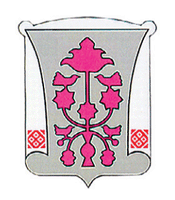 СТРАТЕГІЯРОЗВИТКУ ОБУХІВСЬКОЇ МІСЬКОЇ ТЕРИТОРІАЛЬНОЇ ГРОМАДИ КИЇВСЬКОЇ ОБЛАСТІНА 2022 – 2027 РОКИ2021Передмова мера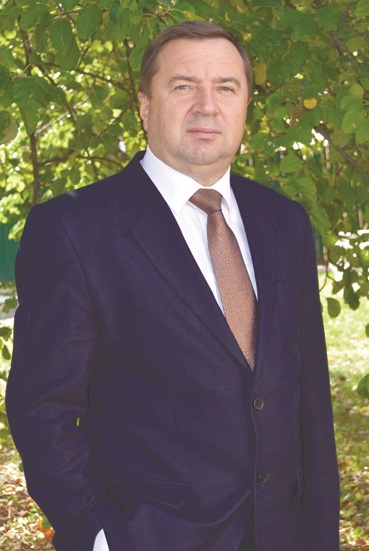 Обухівська міська територіальна громада Київської області стоїть сьогодні перед непростими викликами свого майбутнього з огляду на глобальні процеси соціально – економічних змін та формування демократичного суспільства в Україні.У цьому контексті перед Обухівською міською територіальною громадою Київської області в першу чергу постає завдання визначення шляхів переходу від пострадянської до європейської громади. Це і є основною причиною для пошуку нового стратегічного бачення розвитку громади. Згідно з перспективним планом об’єднання територіальних громад до міста Обухів були приєднані нові сільські територіальні громади, де місто Обухів є центром Обухівської міської територіальної громади Київської області, до складу якої входить м. Обухів, с. Таценки, с. Ленди та 13 старостинських округів: Германівський старостинський округ (с. Германівка);Григорівський старостинський округ (с. Григорівка, с. Гусачівка, с. Матяшівка);Дерев’янський старостинський округ (с. Дерев’яна);Деремезнянський старостинський округ (с. Деремезна);Долинянський старостинський округ (с. Долина, с. Макарівка);Копачівський старостинський округ (с. Копачів, с. Застугна, с. Шевченкове);Красненський Перший старостинський округ (с. Красне Перше, с. Козіївка);Краснослобідський старостинський округ (с. Красна Слобідка, с. Безіменне);Маловільшанський старостинський округ (с. Мала Вільшанка, с. Степок);Нещерівський старостинський округ (с. Нещерів);Перегонівський старостинський округ (с. Перегонівка);Першотравенський старостинський округ (с. Перше Травня);Семенівський старостинський округ (с. Семенівка, с. Кулі), тому постало завдання в оновленні діючої Стратегії сталого розвитку Обухівської міської територіальної громади до 2030 року, яка буде спрямована на зростання продуктивності економіки громади через стимулювання інвестицій у нові і існуючі підприємства з високим потенціалом, на виробництво найбільшої кількості благ та створення максимальної кількості робочих місць за рахунок реалізації переваг конкурентоспроможності, яка полягає у динамічному і більш стабільному розвитку громади у порівнянні з іншими містами та регіонами.Стратегія розвитку Обухівської міської територіальної громади Київської області  (надалі Стратегія, Стратегія розвитку, Стратегія розвитку Обухівської міської територіальної громади)  відображає нові амбітні цілі розвитку, які вказують шлях до досягнення його сталого майбутнього. Мета Стратегії розвитку Обухівської міської територіальної громади – перетворення громади на сучасну європейську громаду – вимагає принципової зміни підходів до усіх сфер її життєдіяльності. Тому надзвичайно важливим є досягнення чіткого консенсусу в середині громади у питаннях, повязаних з баченням мети довгострокового розвитку громади її стратегічних пріоритетів. У процесах розвитку громади Стратегія є основним керівним документом для дій міської територіальної громади на шляху досягнення стратегічних цілей. Крім того, до процесу реалізації Стратегії буде долучене широке коло зацікавлених сторін у межах їх сфер відповідальності. Їхня активна участь надихатиме і мотивуватиме дії місцевої громади і сприятиме тому, що Стратегія розвитку Обухівської міської територіальної громади Київської області на 2022 – 2027 роки буде надбанням усіх жителів громади.   Стратегія розвитку Обухівської міської територіальної громади Київської області на 2022 – 2027 роки ставить перед громадою амбітну мету – перетворити місто Обухів та села громади на комфортні, європейські для проживання, де створено рівні умови для всебічного та гармонійного розвитку людини.Нова Стратегія дасть можливість активізувати весь наявний потенціал громади та відкрити нову сторінку її розвитку на користь мешканців, зацікавлених у створенні європейської громади та у відповідальному управлінні їх розвитком. Обухівський міський голова                                        Олександр  ЛЕВЧЕНКОЗмістВСТУПСтратегія розвитку Обухівської міської територіальної громади Київської області на 2022 – 2027 роки (надалі Стратегія, Стратегія розвитку, Стратегія розвитку Обухівської міської територіальної громади) розроблена з урахуванням нової Глобальної Стратегії Сталого Розвитку, схваленої Організацією Об’єднаних Націй у вересні 2015 року.Нова Стратегія дасть можливість активізувати весь наявний потенціал Обухівської територіальної громади Київської області та відкрити нову сторінку її розвитку на користь громадян. Сучасні європейські міста, села орієнтуються на принципово інший підхід до розвитку громади, в основі якого – забезпечення гідних умов та високих стандартів якості повсякденного життя мешканців. Європейські міста, села намагаються формувати в усіх членів територіальної громади відчуття приналежності до єдиної спільноти, яка поділяє відповідальність за розвиток громади та дбає про захищеність і рівні можливості для всіх мешканців. До втілення саме такої моделі прагне Обухівська міська територіальна громада Київської області.Для розробки цього стратегічного документа існують також інші причини, пов’язані з процесами глобалізації. Вони вимагають підвищення конкурентоспроможності міста, села визначення напрямків його соціального, культурного, економічного розвитку та забезпечення для всіх членів територіальної громади права вибору та можливості впливу на процес розвитку громади. Стратегія розвитку Обухівської міської територіальної громади відображає нові амбітні цілі розвитку міста, сіл, які вказують шлях до досягнення його сталого майбутнього як динамічної та креативної громади для життя  і роботи.Метою Стратегії є перетворення Обухівської міської територіальної громади на сучасну європейську громаду, привабливу для проживання та ведення бізнесу, базуючись на ефективному використанні наявних ресурсів, існуючих конкурентних переваг громади, збереженні навколишнього середовища та розвитку людського капіталу, а також запровадженні інновацій й кращих світових практик управління сталим розвитком. Тому, надзвичайно важливим є досягнення чіткого консенсусу всередині громади у питаннях, пов’язаних з баченням мети довгострокового розвитку громади та його стратегічних пріоритетів. Стратегія спрямована на економічний, соціальний, екологічний  розвиток як процес стратегічного партнерства, який допомагає прискоренню зростання продуктивності місцевої економіки через стимулювання інвестицій у нові та існуючі підприємства з високим потенціалом до зростання, створення умов для цього розвитку на тривалий період. Базуючись на аналізі поточного стану і потенціалу розвитку громади визначено пріоритетні напрямки Стратегічного розвитку Обухівської міської територіальної громади Київської області на 2022 – 2027 роки:- сталий економічний розвиток громади;- сталий соціальний розвиток громади;- сталий екологічний розвиток громади.Для кожного з цих напрямів визначено цілі та завдання, які мають бути досягнуті до 2027 року та включено їх до Плану заходів з реалізації Стратегії розвитку Обухівської міської територіальної громади Київської області на 2022 – 2027 роки.З метою розробки Стратегії рішенням Обухівської міської ради Київської області був утворений Комітет з розроблення та впровадження Стратегії розвитку Обухівської міської територіальної громади Київської області на 2022 – 2027 роки (далі Комітет) до складу якого входять міський голова, заступники міського голови; фахівці управлінь, відділів Виконавчого комітету Обухівської міської ради Київської області, старости; депутати, керівники підприємств та установ; підприємці, представники громадських організацій.Розробка Стратегії стала важливим інструментом налагодження партнерства між широким колом підприємств, установ та організацій; щоб саме цей документ став надбанням усіх зацікавлених сторін, аби згодом було забезпечено суспільну підтримку реалізації заходів та проектів з Плану реалізації Стратегії.     РОЗДІЛ 1. МЕТОДОЛОГІЯ РОЗРОБКИ СТРАТЕГІЇМетодологія стратегічного планування розвитку територіальних громад в Україні була розроблена експертами програми ЄС «Підтримка політики регіонального розвитку в Україні» (ППРРУ). Методологія інтегрує ключові аспекти життєдіяльності і розвитку: економічні, соціальні та екологічні, підтримуючи їх взаємодію. Методологія сприяє активній участі усіх зацікавлених і компетентних осіб у процесі стратегічного планування та реалізації планів розвитку відповідно до їх інтересів і можливостей.Методологія розглядає сталість (сталий розвиток) і соціальну інтеграцію як основні принципи місцевого розвитку:- Відповідальне управління навколишнім середовищем та раціональним використанням природних ресурсів.- Стала економіка.- Практика належного управління.- Здорова і справедлива громада.Залучення широкого кола громадян до утворення середньо - та довгострокового плану розвитку територіальної громади дозволяє, окрім вирішення поточних проблем громади, ідентифікувати та знайти прийнятні шляхи усунення цих проблем, забезпечити налагодження діалогу між громадськістю та владою. При цьому однією з основних складових процесу планування є обов’язкова участь у ньому усіх активних та зацікавлених представників громади.Розроблена таким чином Стратегія відображає інтереси усіх громадян, а тому сприймається громадою як «своя». Створений разом з громадою Стратегічний план незалежно від особистісних якостей керівників, або політичної ситуації спрямовується на покращення стандартів життя, зміцнення місцевої демократії, виховання соціально активних громадян – патріотів своєї громади.Під час розробки Стратегії розвитку громади та Плану заходів з реалізації використано методологію, яка складається з 7 логічних етапів: 1) Підготовчий етап; 2) Проведення стратегічного аналізу; 3) Розробка елементів Стратегії; 4) Підготовка плану реалізації Стратегії; 5) Підготовка Стратегії; 6) Обговорення Стратегії в громаді; 7) Розгляд на черговій сесії місцевої ради і ухвалення Стратегії.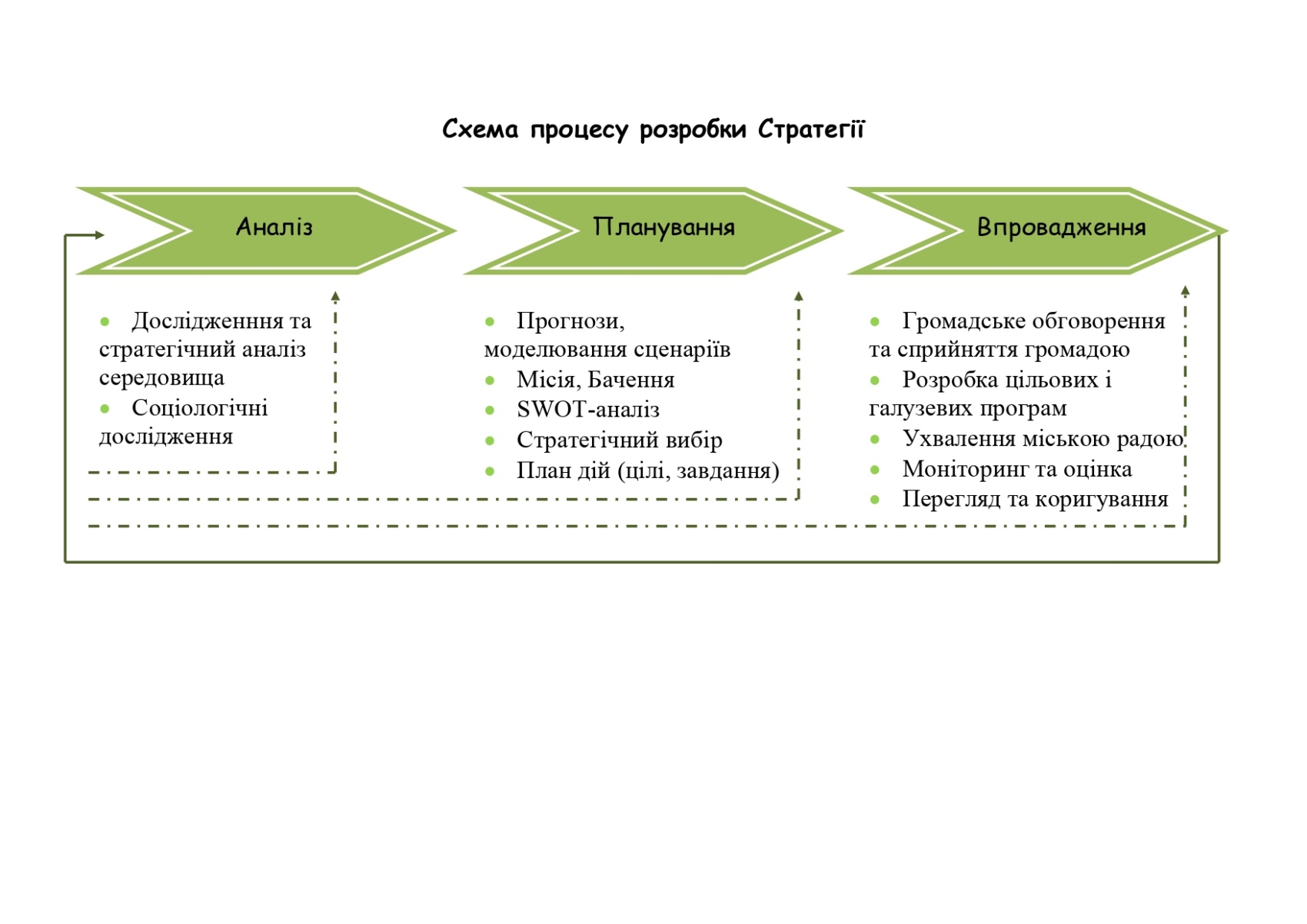 Етап 1: Підготовчий етапКомітет зі стратегічного планування Рішенням сесії Обухівської міської ради Київської області визначено групу осіб, яких було запрошено до роботи над Стратегією і які ухвалювали всі рішення, необхідні для розвитку громади. Саме на засіданнях Комітету були презентовані, обговорювались усі напрями роботи та ухвалювались відповідні рішення. Графік проведення робіт зі стратегічного плануванняГрафік розробки Стратегії та Плану її реалізації став головним інструментом управління процесом планування. Графік розроблявся виходячи з потреб Комітету і працівників органів місцевого самоврядування для забезпечення вчасної реалізації усіх етапів виконання робіт зі стратегічного планування.Етап 2: Проведення стратегічного аналізуАналіз і перегляд Стратегій держави/області/району/міста; аналізвпровадження попередніх Стратегій громади; Дослідження основних тенденцій соціально-економічного розвиткусукупності суб’єктів територіальної громади за попередній період;Дослідження оточення (зовнішнього середовища) та оцінкаможливостей розвитку громади;Проведення опитування мешканців та/або представників бізнесу;Систематизація даних та підготовка аналізу основних тенденційрозвитку громади.Складання стратегічного бачення та місіїАналіз внутрішнього й зовнішнього середовища територіальної громади та розробка Бачення виконувалися паралельно, що забезпечило відображення в Стратегії очікувань основних зацікавлених сторін. На практиці, процес стратегічного планування Комітетом починався з визначення Місії та Бачення бажаного стану територіальної громади у майбутньому. Бачення бажаного майбутнього територіальної громади – це образ, що має оволодіти всією громадою і надихати її. Місія територіальної громади – це причина появи, основне призначення та сенс її існування, сукупність унікальних історичних і сучасних особливостей та конкурентних переваг громади, які у неї вже є, та які громада хотіла б зберегти для подальшого власного розвитку або здобути у свідомому процесі свого розвитку.Бачення майбутнього і Місія територіальної громади були ретельно розглянуті й затверджені Комітетом, а також донесені до всіх жителів громади.Проведення SWOT-аналізуЗовнішній аналіз – оцінка основних загроз і можливостей, що визначаються зовнішнім щодо громади середовищем, а також внутрішній аналіз – аналіз сильних і слабких сторін громади, забезпечують визначення основних проблем розвитку територіальної громади. Добре розуміння цих чотирьох аспектів ситуації в громаді допомагає точніше спрямувати планування заходів з прискорення розвитку громади на максимально можливе використання сильних сторін, виправлення слабких сторін, використання наявних можливостей та усунення загроз. SWOT-аналіз проводився в цілому по громаді та в розрізі визначених пріоритетних напрямів розвитку і відібраних галузей місцевої економіки. Знання, отримані та впорядковані в процесі проведеної інвентаризації чинників розвитку громади, стали одним з важливих ресурсів для подальшого аналізу стану розвитку громади.Етап 3: Розробка елементів СтратегіїРозробка SWOT-матриціАналіз взаємозв’язків факторів SWOT через матрицю SWOT/TOWS та основні аналітичні висновки щодо порівняльних переваг, викликів та ризиків.Згода щодо напрямів розвитку та пріоритетівПісля відповідного аналізу, на засіданні Комітету обговорювалися аналітичні матеріали та їх результати. На цьому засіданні досягався консенсус щодо пріоритетів розвитку громади.Бажана «траєкторія» розвитку, що мала привести громаду до Бачення, складалася з низки стратегічних напрямів розвитку, які мали повністю відповідати не тільки Баченню розвитку та Місії територіальної громади, але й базувались на проведеному аналізі її розвитку та перевагах, ресурсах і визначальних можливостях.Стратегічні напрями на бажаній «траєкторії» розвитку вказують на шляхи досягнення саме цього стратегічного Бачення. З визначенням напрямів розвитку було продовжено процес свідомого вибору конкретних способів, системи цілей та результатів розв'язання визначених проблем або реалізації можливостей. Кожен зі стратегічних напрямів конкретизувався у стратегічних цілях.Етап 4: Підготовка плану реалізації СтратегіїНа наступному етапі стратегічного планування за кожним з визначених напрямів розвитку розроблялися стратегічні (загальні) цілі, на основі яких потім формулювалися завдання та заходи.Стратегічні цілі виходили зі стратегічного Бачення й стратегічних напрямів і утворювали рамки, в яких приймалися рішення щодо конкретних цілей та заходів. Сукупність стратегічних цілей відповідала конкретному стратегічному напряму.Заходи показують мету, завдання, терміни виконання, конкретних виконавців, обсяги та джерела фінансування.Формування Стратегії проводилося до Робочого плану. Етап 5: Підготовка СтратегіїЕтап 6: Обговорення СтратегіїСклавши проект Стратегії розвитку громади, План її реалізації включно з планом моніторингу виконання, Комітет ініціював проведення широкого громадського обговорення цих документів в засобах масової інформації. Після проведення громадського обговорення доопрацьовані проекти документів були подані на розгляд і ухвалення міській раді в якості політики міської територіальної громади.Етап 7: Розгляд на черговій сесії місцевої ради і ухвалення Стратегії та Плану її реалізації, Моніторинг і впровадження СтратегіїУправління впровадженням Стратегії повинно складатися з двох частин. Перша політична складова декларує бажання досягти цілі, ухвалювати рішення та розподіляти повноваження щодо виконання завдань. У другій частині повинно йтися про виконавчі органи, які виконуватимуть проекти.Система моніторингу має включати: орган з моніторингу (необхідно створювати з врахуванням особливостей територіальної громади); документ (Положення) про систему моніторингу виконання Стратегії (у Стратегії є окремий розділ з описанням системи моніторингу її впровадження); систему індикаторів (результатів) виконання Стратегії (кількісні та якісні показники / індикатори).Визначення органів, відповідальних за реалізацію СтратегіїДля забезпечення належного рівня відповідальності за реалізацію Стратегії, необхідно створити орган / інституцію, яка би займалась її впровадженням. Цим має займатись Комітет з розроблення та впровадження Стратегії розвитку Обухівської міської територіальної громади Київської області на 2022 – 2027, створений з представників органів місцевого самоврядування, бізнесу та громадськості. Ця група добре організованих професіоналів уособлює політичну волю реалізувати заплановані зміни.Система індикаторів оцінки ефективності впровадження СтратегіїУ системі стратегічного планування моніторинг та оцінка є заключним етапом розробки Стратегії та здійснюються протягом усього періоду її впровадження. Інструментом моніторингу є система комплексних показників (індикаторів), які відображають як ефективність виконання конкретних завдань, так і засвідчують їхню релевантність стратегічним цілям Стратегії розвитку громади.Система моніторингу ефективності виконання Стратегії передбачає багаторівневу ієрархічну модель системи індикаторів.РОЗДІЛ 2. ОЦІНКА ПОТОЧНОГО СТАНУ І ПОТЕНЦІАЛУ РОЗВИТКУ ОБУХІВСЬКОЇ МІСЬКОЇ ТЕРИТОРІАЛЬНОЇ ГРОМАДИ КИЇВСЬКОЇ ОБЛАСТІ 2.1. Загальна характеристика Обухівської міської територіальної громади Київської областіУ 1590 році місто набуло назви – Обухів, колишня назва  міста – Лукавиця  (1362 рік). Історична дата утворення міста – 15 грудня 1966 року.  Сучасний Обухів – місто обласного значення із стабільним соціальним та економічним розвитком, з достатньою промисловістю, будівельною і транспортною базою, житлово-комунальним господарством, фінансово-кредитними установами, розвинутою мережею підприємств торгівлі, громадського харчування та побутового обслуговування. У місті створені та функціонують сучасні засоби зв’язку, місцеве кабельне телебачення. Розвиток малого та середнього бізнесу впливає на зростання надходжень до бюджету громади. Місто Обухів – є адміністративним і промисловим центром, який отримав статус міста згідно Указу Президії Верховної Ради Української РСР № 5316- IX від 19 листопада 1979 року. Цим Указом селище міського типу Обухів було віднесено до категорії міст районного підпорядкування. Постановою Верховної Ради України № 2488 – VI від 10 липня 2010 року місто Обухів віднесено до категорії міст обласного значення. Обухів має свою символіку – герб, прапор і гімн, які були затверджені рішенням Обухівської міської ради від 18 травня 2000 року  № 118-13- III.Місто Обухів є членом Всеукраїнської асоціації органів місцевого самоврядування «Асоціація міст України» з 1998 року.   В рамках реформи децентралізації була утворена Обухівська міська територіальна громада  Київської області (надалі Обухівська міська громада), до якої увійшло 25 населених пунктів Обухівського району. Центром громади є місто Обухів Київської області, до складу якої входить м. Обухів, с. Таценки, с. Ленди та 13 старостинських округів: Германівський старостинський округ (с. Германвка);Григорівський старостинський округ (с. Григорівка, с. Гусачівка, с. Матяшівка);Дерев’янський старостинський округ (с. Дерев’яна);Деремезнянський старостинський округ (с. Деремезна);Долинянський старостинський округ (с. Долина, с. Макарівка);Копачівський старостинський округ (с. Копачів, с. Застугна, с. Шевченкове);Красненський Перший старостинський округ (с. Красне Перше, с. Козіївка);Краснослобідський старостинський округ (с. Красна Слобідка, с. Безіменне);Маловільшанський старостинський округ (с. Мала Вільшанка, с. Степок);Нещерівський старостинський округ (с. Нещерів);Перегонівський старостинський округ (с. Перегонівка);Першотравенський старостинський округ (с. Перше Травня);Семенівський старостинський округ (с. Семенівка, с. Кулі). Обухівська міська громада займає територію площею 39293,9 га. Кількість населення громади становить 46106 мешканців (станом на 01.01.2021 року), що складає 3 відсотки від загальної чисельності населення Київської області. Густота населення становить 4 особи на 1 га.Обухівська міська громада розташована у центральній частині України – 45 км автошляхом на південь від міста Києва (залізницею – ) і належить до групи інвестиційно-привабливих громад України. Інвестиційний клімат приваблює низкою факторів, а саме:- близькістю до міста Києва, з яким історично склалися і розвиваються тісні виробничі та науково-технічні зв’язки;- розвинутою інженерно-транспортною інфраструктурою;- розвинутим промисловим комплексом, здатним виготовляти конкурентоспроможну продукцію;-    розгалуженою мережею фінансово-кредитних установ.   Громада має потужний промисловий потенціал. Він характеризується високим рівнем розвитку целюлозно-паперового виробництва, хімічної та нафтохімічної промисловості, виробництва інших неметалевих мінеральних виробів, харчової промисловості. Найбільші обсяги реалізації продукції має целюлозно-паперове виробництво, яке представлено ПрАТ «Київський картонно-паперовий комбінат». В громаді діє 34 основних промислових підприємств за 8 основними галузями економічної діяльності. Основні обсяги іноземних інвестицій, які надходять у місто за географією - із Німеччини, Кіпра, Панами.У громаді стабільно розвивається малий та середній бізнес. Спостерігається стійка тенденція зростання кількості малих підприємств на 10 000 населення, а також середньорічної кількості найманих працівників (осіб) у секторі малих підприємств. Розвиток малого та середнього бізнесу впливає на зростання надходжень до бюджету громади.На території Обухівської міської територіальної громади Київської області  функціонують 17 закладів дошкільної освіти, з них 3 у складі НВК; 17 закладів загальної середньої освіти, з них 2 філії; 3 позашкільні навчальні заклади; 2 дитячі школи мистецтв; 18 бібліотек; 4 музеї; 19 закладів культури; комунальний заклад Обухівської міської ради Київської області «Обухівський міський інклюзивно-ресурсний цент»; центр військово-патріотичного виховання та допризовної підготовки; Комунальне некомерційне підприємство Обухівської міської ради Київської області «Обухівський міський центр первинної медико-санітарної допомоги»; Комунальне некомерційне підприємство Обухівської міської ради Київської області «Обухівська багатопрофільна лікарня інтенсивного лікування»; Комунальне некомерційне підприємство Обухівської міської ради Київської області «Обухівська стоматологічна поліклініка»; 1 спортивний комплекс ім. В. Мельника з центральним стадіоном на 2060 місць; 5 футбольних полів; 1 тенісний корт; 2 басейни; 3 стрілецьких тирів; 1 скейт - парк.   У громаді створені та функціонують сучасні засоби зв’язку, 1 телестудія, місцеве кабельне телебачення. До сьогодні Обухівська міська територіальна громада не втратила слави міста творчих майстровитих людей. Про це свідчать не тільки видатні імена поета Андрія Малишка і художника Георгія Киянченка, заслуженого майстра народної творчості України Галини Кучер і художниці Параски Коломийко, а й династій гончарів – таких як Хабрики, Висоти, цілої когорти теперішніх майстрів різних жанрів. Виробничий потенціалЕкономічний потенціал складають промислові підприємства хімічної, паперової, деревообробної промисловості, будівельні та транспортні організації.За оперативними  даними за 2020 рік  обсяг реалізованої промислової продукції (товарів, послуг) склав 7593,13 млн. грн., що складає 6% до всієї реалізованої продукції області.До найпотужніших підприємств громади відносяться:ПрАТ «Київський картонно-паперовий комбінат» – одне з найбільших підприємств Європи з випуску картонно-паперової продукції, є частиною австрійської компанії Pulp Mill Holding. У загальному випуску целюлозно-паперової продукції в Україні частка комбінату складає близько 30%. Основною сировиною для виробництва є макулатура. Потужність з переробки вторинної сировини становить понад 1500 т. на добу. Близько 700 компаній України і низки країн СНД і далекого зарубіжжя щорічно купують продукцію Київського картонно-паперового комбінату. У тару з гофрованого картону Київського КПК упаковується продукція провідних брендів України і транснаціональних компаній. Коробковий (пакувальний) картон, що випускається комбінатом, застосовують для виготовлення споживчої упаковки різноманітних товарів.ТОВ «Алеана» - велике виробниче підприємство по переробці пластмаси. На сьогоднішній день в асортименті компанії чотири основних направлень: товари для дому, кухні, саду і городу, пластикові меблі та товари  для дітей. Підприємство «Алеана» в своєму виробництві використовує енергозберігаючі технології, економне використання природних ресурсів і сировини, успішно застосовується система повторної переробки браку і відходів, що менш веде до забруднення навколишнього природного середовища. Якісна і конкурентоспроможна продукція під торговою маркою «Алеана» орієнтована на найширші верстви населення і високо оцінена споживачами України, Білорусії, Казахстану, Молдови та інших країн.На підприємстві встановлено і постійно поповнюється унікальний для України парк обладнання – ТПА останнього покоління компанії LS Cable, у виробництві використовуються тільки найсучасніші технології і імпортні матеріали.Підприємство працює згідно з міжнародною системою управління якістю ISO 9001:2008 і має відповідний сертифікат з номером NQSP-0061/09-13. Всі вироби мають штрих-код ЕАН.ТОВ «М-Квадро» підприємство, що випускає силікатну цеглу трьох видів: одинарну, модульну і подвійну (блок), а також гідратне вапно (гашене вапно).	Майже всі процеси виробництва автоматизовано, що говорить про сучасність підприємства.	Вся продукція заводу виробляється на іноземному обладнанні і являється однією з найкращих по якості на території всієї країни.ТОВ «Золотой Мандарин Квадра»  -  виробник бетонних виробів методом вібропресування в Україні. Технологія вібропресування - новітня технологія виробництва бетонних виробів з напівсухих бетонних сумішей з мінімальним вмістом води, що забезпечує поліпшені експлуатаційні характеристики продукції.       Компанія професійно виробляє тротуарну плитку, стінові блоки, парканні камені, тротуарні і дорожні бордюри, елементи ландшафтного дизайну. Компанія працює на ринку України більше 8 років, і за цей час зарекомендувала себе надійним постачальником якісної продукціїПідприємство має сертифіковану акредитовану лабораторію, яка стежить за дотриманням всіх технологічних параметрів виробництва. На підприємстві запроваджено 4-рівневий контроль якості, який включає контроль вхідних матеріалів, операційний контроль в процесі виробництва, проміжний контроль готової продукції та контроль продукції при 100 % готовності. На підприємствах компанії Золотой Мандарин Квадра використовуються автоматичні лінії з виробництва бетонних виробів за технологією напівсухого вібропрасування відомих світових брендів.ПрАТ «Обухівський молочний завод» є одним з провідних молокопереробних підприємств в Київській області. Протягом всього часу підприємство розвивалось, вдосконалювались технології, збільшувався асортимент продукції. На даний час це сучасне молокопереробне підприємство, яке має найкращі традиції і визнання в галузі. Підприємство пропонує споживачам понад 50 найменувань високоякісної молочної продукції під торговою маркою «Лукавиця» - а це: молоко пастеризоване, молоко пряжене, ряжанка, кефіри та біокефіри, йогурти питні, сметана, сир селянський та нежирний, сир м'який «Адигейський», сирки дитячі, десерти, масло селянське, морозиво в асортименті. Підприємство постійно приймає активну участь у виставках, конкурсах, фестивалях де незалежними експертами оцінюється якість молочної продукції. Широкий асортимент продукції та індивідуальний підхід до кожного клієнта являються основними характеристиками заводу як партнера по бізнесу.ТОВ «Інтерфом» - провідне підприємство по виробництву еластичного пінополіуретану (поролону), поролонових блоків, листів  і фігурних виробів із поролону, працює на ринку з 1997 року.  Підприємство «Інтерфом» використовує сучасне високотехнологічне обладнання, використовує сировину лише провідних світових фірм і випускає широкий асортимент (більше 30 видів) поролону торгової марки  Highfoam™.На всі марки поролону існує гарантія якості 18 місяців. Показники безпечності виробленого поролону підтверджені міжнародним сертифікатом безпеки німецької фірми «TUV Rheinland».Підприємство «Інтерфом» являється лауреатом Українського національного конкурсу якості. На заводі впроваджена і сертифікована система управління якістю по стандарту ISO 9001, відповідність якої підтверджена сертифікатом «Bureau Veritas Certification»  № 226018. По рішенню Міжнародної корпорації соціального партнерства «Europe Business Assembly» (Оксфорд, Англія) підприємству була присуджена нагорода «Європейська якість».На сьогоднішній день ТОВ «Олбрізсервіс» має один з найбільших заводів з виробництва трубопровідної арматури на території східної Європи. Для виготовлення фланців і корпусів моноблочних кранів використовується технологія гарячого штампування з використанням кривошипних пресів зусиллям від 1600 до 2500 тонн і молотів. 	Вся продукція заводу випускається під власною торговою маркою BREEZE.	Основна продукція заводу:сталеві кульові крани; дискові поворотні затвори; твердопаливні котли;деталі трубопроводу (відводи, переходи, фланці).Компанія ТОВ «Омакс Інтернешнл», що володіє торговою маркою «Інтуіція», на сьогоднішній день є одним з основних виробників панчішно-шкарпеткових виробів в Україні, який веде свій бізнес в широкому професійному форматі і динамічно розвивається.ТОВ «Омакс Інтернешнл» знаходиться в постійному пошуку нових дизайнерських рішень. Кожен сезон компанія створює нові колекції панчішних та шкарпеткових виробів. Текстура відповідає модним тенденціям, моделі тільки трендових кольорів нового сезону. Усі колготи формовані і ароматизовані.ТОВ «Науково-Технічний Центр «ФЛЕШ-Р» - виробниче підприємство, що  спеціалізується на виготовленні обладнання для утилізації різних видів відходів в тому числі небезпечних (ТУ У 29.2-37378282-001:2011).За допомогою утилізаторів можна знищувати різні типи відходів, а саме: небезпечні відходи класів А, Б, В і Г (комунальні, харчові, біологічні, медичні, промислові, хімічні). Одними зі сфер застосування обладнання є медицина, фармацевтика та лабораторії. Можлива утилізація інфікованих, операційних, патологоанатомічних відходів, шприців, голок, перев’язувальних матеріалів, непридатних вакцин, протермінованих медикаментів, діагностичних матеріалів, харчових відходів, біологічних відходів віваріїв, трупів тварин тощо.Принцип роботи утилізаторів термічних полягає у високотемпературній деструкції відходів  (1200 оС), послідуючим очищенням вихідних газів температурними, механічними, хімічними методами очистки.Обладнання сертифіковане, відповідає діючим на території України екологічним нормам, має всі необхідні документи та експертні висновки для  експлуатації.Підприємство має відповідну матеріально-технічну базу для виготовлення утилізаторів термічних, кваліфікований персонал, інженерно-конструкторський склад має багаторічний досвід роботи з вогнетривкими матеріалами.ТОВ «СКБ  «Нові технологічні системи» -  Українське підприємство, що виробляє матеріали для будівництва, в тому числі широкий асортимент ущільнюючих систем для різних покриттів даху і стін будівель, а також сталеві елементи безпеки покрівлі.За 8 років роботи на ринку виробництва будівельних матеріалів компанія «СКБ «Нові технологічні системи» зайняла гідне місце серед тих, хто розвиває галузь.Розроблені технології та  сучасне обладнання - гарантія якісного виконання, в найкоротші терміни, будь-яких, у тому числі нестандартних, замовлень. Основні групи продукції, які виробляються:універсальний ущільнювач з поролону на клеєвій основі;профільні ущільнювачі під металочерепицю та металопрофіль; міжвінцевий ущільнювач для дерев’яного будівництва;покрівельні проходи з термостійкого силікону (для виведення на дах: димоходів, антен, геліосистем тощо);термопрокладки (izolon, polifoam, polyizol);снігозатримувачі трубчасті;сталеве огородження покрівлі;перехідні містки для покрівлі та площадки сажотрусів.ТОВ «Юстіна» надає широкий вибір  ексклюзивних декоративних елементів, для ландшафтного інтер’єру, садово-паркові світильники (ліхтарі) і огорожі для паркових зон, елітні паркові лави, елементи огорожі, ворота і ліхтарні стовпи для зовнішнього освітлення, вуличні, паркові і консольні лампи, наповнені чавунним методом магії.ПП «Група компаній «ТОРГСЕРВІС» заснована в 1994 році і працює на ринку України вже понад 20 років та зарекомендувала себе як надійного і стабільного партнера. Підприємство є одне з найбільших виробників роликів для касових апаратів в Україні. Сьогодні підприємство в своїй діяльності базується на досвіді і знаннях, придбаних за роки роботи в цій сфері бізнесу. Робота відповідає високим вимогам якості, завдяки чому компанія домоглася високої репутації і успішно конкурує на українському ринку. Виробництво оснащене всім необхідним сучасним обладнанням. Потужний агропромисловий комплекс Обухівщина має сприятливі умови для ведення сільського господарства (клімат, структура сільськогосподарських угідь, наявність поруч міста Києва як ринку збуту продукції).На території Обухівської міської територіальної громади Київської області, у сфері сільського господарства, здійснюють свою діяльність 33 суб’єкти господарювання. Рослинництво у валовому виробництві займає частку більше 60,0%, основними культурами, що вирощуються, є зернові культури, кукурудза на зерно,соняшник . Ряд сільськогосподарських господарств громади здійснюють свою діяльність і в тваринництві, а також мають рибне господарство.Міський бюджетДо загального фонду бюджету Обухівської міської територіальної громади за 2020 рік надійшло коштів (без врахування трансфертів) у сумі 374177,0 тис. грн., що становить 104,1 відсотків до плану (359333,1 тис. грн.).Бюджет Обухівської міської територіальної громади по видатках загального фонду бюджету за 2020 рік виконаний на 94,1 %  (уточнені планові призначення 348845,1 тис. грн.,касові видатки 328224,3 тис. грн.).ПідприємництвоСтаном на 01.06.2021 року на території Обухівської міської територіальної громади зареєстровано 4738 суб’єктів підприємницької діяльності. З них 2009 є юридичними особами та 2729 - фізичними особами-підприємцями.Частка малих та середніх суб’єктів господарювання в економіці громади є суттєвою. Малі та середні підприємства становлять 99,9 % всіх суб’єктів господарювання. При цьому, частка мікро - підприємств у загальній кількості суб’єктів господарювання складає майже 89 відсотків. На середніх і малих підприємствах працює більше 65 % найманих працівників усіх підприємств-суб’єктів господарської діяльності громади.Малим і середнім бізнесом забезпечено майже 24% обсягу реалізації продукції від загального показника. За підсумками 2020 року обсяг реалізованої продукції склав 1896,2 тис. гривень.Ринок праціЗа оперативними даними середньооблікова кількість працівників у 2020 році склала 15286 осіб.Середньомісячна заробітна плата за 2020 рік складала 15410,0грн., що на 2310,0 грн. або на 17,6 % більше відповідного періоду минулого року.Всього перебувало на обліку на кінець 2020 року  2977 шукачів роботи проти 2859 осіб відповідного періоду 2019 року.Впродовж звітного періоду на вакантні та новостворені місця працевлаштовано 1140 осіб із числа незайнятих та безробітних громадян, з них жінок – 453, молоді до 35 років –467 осіб. Рівень працевлаштування становить 38 %, за 2019 рік – 57%.Рівень зареєстрованого безробіття населення працездатного віку (за оперативними даними) складає 8,0 %, в минулому періоді він склав – 5,4 відсотка.Експорт та інвестиційна діяльністьГромада має всі можливості для взаємовигідного і плідного міжнародного співробітництва. Підприємства громади здійснювали зовнішньоторговельні операції з партнерами більш ніж 33 країнами світу; 28 країн світу отримують товари та послуги, що їх експортують підприємства громади.ТОВ «Інтерфом» експортує поролон та імпортувало хімічну сировину для потреб власного виробництва. ПрАТ «Київський картонно-паперовий комбінат» імпортувало сировину (целюлоза, макулатура, хімікати, обладнання, запчастини) із Прибалтики, Росії, Польщі, Німеччини та експортувало своєї продукції (паперові вироби, картон, гофротара) в Узбекистан, Білорусь, Казахстан, Росію, Грузію, Молдову, Вірменію, Чехію, Монголію, Румунію, Польщу, Латвію, Литву, Македонію, Іран, Сербію, Таджикистан, Азербайджан, Болгарію, Португалію,Словаччину, Німеччину, Палестину, Швецію, Естонію, Туреччину. ТОВ «Алеана» експортувало товари із пластмаси в республіку Білорусь, Російську Федерацію, Молдову, Литву, Болгарію, Вірменію, Азербайджан, Грузію, Казахстан. Імпортувало сировину з Словаччини, Австрії, Угорщини, Туреччини, Китаю, Нідерландів, Болгарії, Російської Федерації. ТОВ «Аерок» імпортовано обладнання, запчастини та сировину з Німеччини, Нідерландів, Білорусь, Естонії, Російської Федерації, Литви Фінляндії, Польщі.ТОВ «Золотий мандарин Квадра» імпортовано запчастини (форми) для тротуарної плитки.ТОВ «Геліком ЛВ» експортовано - терасну дошку, сайдінг, огородження та інші вироби із деревно-полімерного композиту із країн Молдова, Чорногорія, Естонія та Румунія. Імпортовано - сировину, запчастини та матеріали із Китаю та Німеччини. За оперативними даними на кінець року обсяг експорту склав – 53,75 млн. дол. США.Обсяг імпорту – 68,84 млн. дол. США.Від’ємне сальдо зовнішньої торгівлі товарами становило 15,09 млн. дол. США.Коефіцієнт покриття експортом імпорту склав 0,8 (в 2019 році – 0,7).Стабільний соціально-економічний розвиток та зростання рівня життя населення вимагає відповідних капітальних вкладень у виробничу і соціальну сферу. Проте, враховуючи обмеженість бюджетних коштів, важливим напрямком як державної, так і місцевої інвестиційної політики є створення сприятливих умов для залучення приватного інвестиційного капіталу.Обсяг прямих іноземних інвестицій (акціонерного капіталу) за оперативними даними унесених в місто Обухів з початку інвестування склав 101,9 млн. доларів США (6,6 % від загального обсягу прямих іноземних інвестицій в Київську область) та в розрахунку на одну особу становив 2364,1 доларів США.Загальний обсяг капітальних інвестицій в основний капітал за оперативними даними у звітному періоді складає 559,0 млн. грн., у розрахунку на одну особу – 12124,24 грн.,  в основному це: ПрАТ «ККПК», ТОВ «Аерок», ПрАТ «Обухівський молочний завод», ПП «Обухівміськвторресурси», ТОВ «Золотой Мандарин Квадра», ТОВ «Геліком ЛВ» . Кошти вкладалися на модернізацію обладнання, придбання та оновлення обладнання, ремонт та придбання транспорту для виробничих цілей підприємств тощо. У червні 2020 року між Обухівською міською територіальною громадою та Агенцією регіонального розвитку був підписаний меморандум про співпрацю. Основними напрямками співпраці є залучення інвесторів, з метою сприяння притоку інвестицій в Київську область; створення індустріальних парків або промислових зон; сприяння в реалізації проектів регіонального розвитку, започаткуванні стартапів, розвитку підприємств.  РОЗДІЛ 3. ЗАГАЛЬНІ РАМКИ СТРАТЕГІЇНаприкінці вересня 2015 року Організацією Об’єднаних Націй затверджено нову Глобальну Стратегію Сталого Розвитку до 2030 року та схвалено 17 Цілей Сталого Розвитку (далі  –  ЦСР) й 169 завдань, які мають бути реалізовані на їх виконання всіма державами світу. Зазначені документи були підтримані 193 країнами-членами ООН, включаючи Україну.При обговоренні засобів реалізації ЦСР на пленарній асамблеї ООН підкреслено важливість адаптації стратегічних документів країн світу та окремих територій до нової Глобальної Стратегії Сталого Розвитку, а також розроблення механізмів їх реалізації, у тому числі на засадах державно-приватного партнерства.Стратегія розвитку Обухівської міської територіальної громади Київської області на 2022 – 2027 роки побудована на базі нової Глобальної Стратегії Сталого Розвитку ООН та ставить за мету визначення цільових показників розвитку громади до 2027 року відповідно до  Цілей Сталого Розвитку, а також засобів їх практичної реалізації. Стратегія розроблена з використанням методів теорії стратегічного управління та передбачає послідовне виконання наступних етапів: - формування дерева цілей Стратегії з урахуванням цілей і завдань нової Глобальної Стратегії Сталого Розвитку ООН; - комплексний аналіз поточної ситуації і потенціалу розвитку Обухівської міської територіальної громади, у тому числі з урахуванням результатів опитування, в контексті досягнення Цілей Сталого Розвитку;  - визначення проблемних питань, що гальмують розвиток громади, і потенційних точок росту; формування на цій основі пріоритетних напрямів сталого розвитку громади в контексті ЦСР; - аналіз можливих засобів реалізації Стратегії; - розроблення Плану дій щодо реалізації Стратегії з визначенням конкретних заходів, джерел фінансування і засобів контролю за виконанням включених до нього завдань; - визначення механізмів моніторингу та корегування реалізації Стратегії. Цілі Сталого Розвитку ООН – 2030, з урахуванням необхідності досягнення яких розроблена Стратегія розвитку Обухівської міської територіальної громади Київської області на 2022 – 2027 роки наведені у таблиці 1. Таблиця 1Цілі Сталого Розвитку ООН – 2030Сталому розвитку міст і населених пунктів присвячена окрема ціль нової Глобальної Стратегії Сталого Розвитку ООН (ЦСР 11), що свідчить про важливість забезпечення розвитку громади у сучасному світі.Для досягнення цієї цілі (ЦСР 11) мають бути вирішені такі завдання:11.1.Забезпечити доступ до нормального, безпечного і прийнятного за ціною житла і основних послуг для всіх.11.2. Надати доступ до безпечних, прийнятних за ціною, доступних й стійких транспортних систем для всіх, підвищивши безпеку дорожнього руху, зокрема шляхом розширення мережі громадського транспорту, приділяючи при цьому особливу увагу потребам людей, що знаходяться в уразливому положенні, жінок, дітей, інвалідів та літніх осіб.11.3. Розширити масштаби відкритої для всіх і стійкої урбанізації, а також можливості для демократичного, комплексного й сталого планування населених пунктів та управління ними в усіх країнах.11.4. Активізувати зусилля щодо захисту й охорони всесвітньої культурної і природної спадщини.11.5. Суттєво скоротити кількість загиблих і постраждалих від лих, у тому числі від стихійних лих, пов'язаних з водою, з особливим наголосом на захист малозабезпечених та вразливих груп населення; знизити економічні втрати від таких лих у перерахунку на валовий внутрішній продукт.11.6. Зменшити негативний екологічний вплив громад у розрахунку на душу населення, у тому числі за рахунок особливої уваги до якості повітря та до видалення відходів на муніципальному та інших рівнях.11.7. Забезпечити загальний доступ до безпечних, відкритих для всіх зелених зон й громадських місць відпочинку, зокрема для жінок і дітей, літніх людей та інвалідів.11.a. Підтримувати розвиток позитивних економічних, соціальних і екологічних зв'язків між міськими, приміськими і сільськими районами шляхом зміцнення планування розвитку на національному та регіональному рівнях.11.b. Збільшити кількість міст, населених пунктів, громад, які схвалили й здійснюють комплексні стратегії та плани, спрямовані на загальне охоплення, забезпечення ефективного використання ресурсів, пом'якшення наслідків зміни клімату та адаптацію до таких змін, стійкість до стихійних лих.11.c. Підтримувати найменш розвинені країни, в тому числі за допомогою фінансової і технічної допомоги, в будівництві стійких і міцних будівель з використанням місцевих матеріалів.Перші сім завдань окреслюють стратегічні орієнтири щодо трансформації громади у «сталі та розумні», а також забезпечують підґрунтя для визначення показників, досягнення яких свідчитиме про сталість розвитку громад.Останні три завдання (11.a. - 11.c.) містять механізми досягнення 11 ЦСР громадами, які прагнуть стати сталими та розумними. Одним з таких механізмів є реалізація комплексної стратегії розвитку громади, побудованої з урахуванням завдань Цілей Сталого Розвитку загалом. Адже забезпечення сталого розвитку громади не обмежується необхідністю реалізації лише ЦСР 11. Цілий ряд показників, які мають бути притаманні сталим і розумним громадам залежать від виконанням окремих завдань, які передбачені іншими Цілями Сталого Розвитку.Аналіз цих завдань дозволив виявити взаємозв’язок між основними складовими сталого розвитку громади (такими як економічний, екологічний і соціальний розвиток громади) в рамках ЦСР 11 та іншими ЦСР, визначеними у Глобальній Стратегії Сталого Розвитку (рис. 1).Рис. 1. Взаємозв’язок основних складових сталого розвитку громади (економічний, екологічний і соціальний розвиток міста) в рамках ЦСР 11 та іншими ЦСРМоніторинг та аналіз завдань, що містяться у всіх 17-ти ЦСР ООН та мають безпосереднє відношення до забезпечення сталого розвитку громад, дав змогу визначити цільові показники, на реалізацію яких має бути спрямована Стратегія розвитку Обухівської міської територіальної громади Київської області і структурувати їх за складовими та напрямами забезпечення сталого розвитку (таблиця 2).Таблиця 2Орієнтири для формування Стратегії  розвитку Обухівської міської територіальної громади Київської області на 2022 – 2027 роки в контексті Глобальної Стратегії Сталого Розвитку ООН до 2030 рокуФормалізація, деталізація й оцінка можливостей щодо досягнення наведених у таблиці цільових показників дасть змогу структурувати наявні (стартові) характеристики поточного соціально-економічного стану громади в системі координат Цілей Сталого Розвитку, а також визначити показники, за якими здійснюватиметься оцінка стану виконання завдань Стратегії розвитку Обухівської міської територіальної  громади Київської області.  Деталізація цих показників здійснена у вигляді дерева цілей, яке використовується   як   основа   для    підготовки    Стратегії   розвитку Обухівської міської територіальної  громади в контексті Глобальної Стратегії Сталого Розвитку ООН (рис. 2).Рис. 2.  Дерево цілей Стратегії розвитку Обухівської міської територіальної громади Київської області на 2022 – 2027 роки з урахуванням цілей нової Глобальної Стратегії Сталого Розвитку ООН. 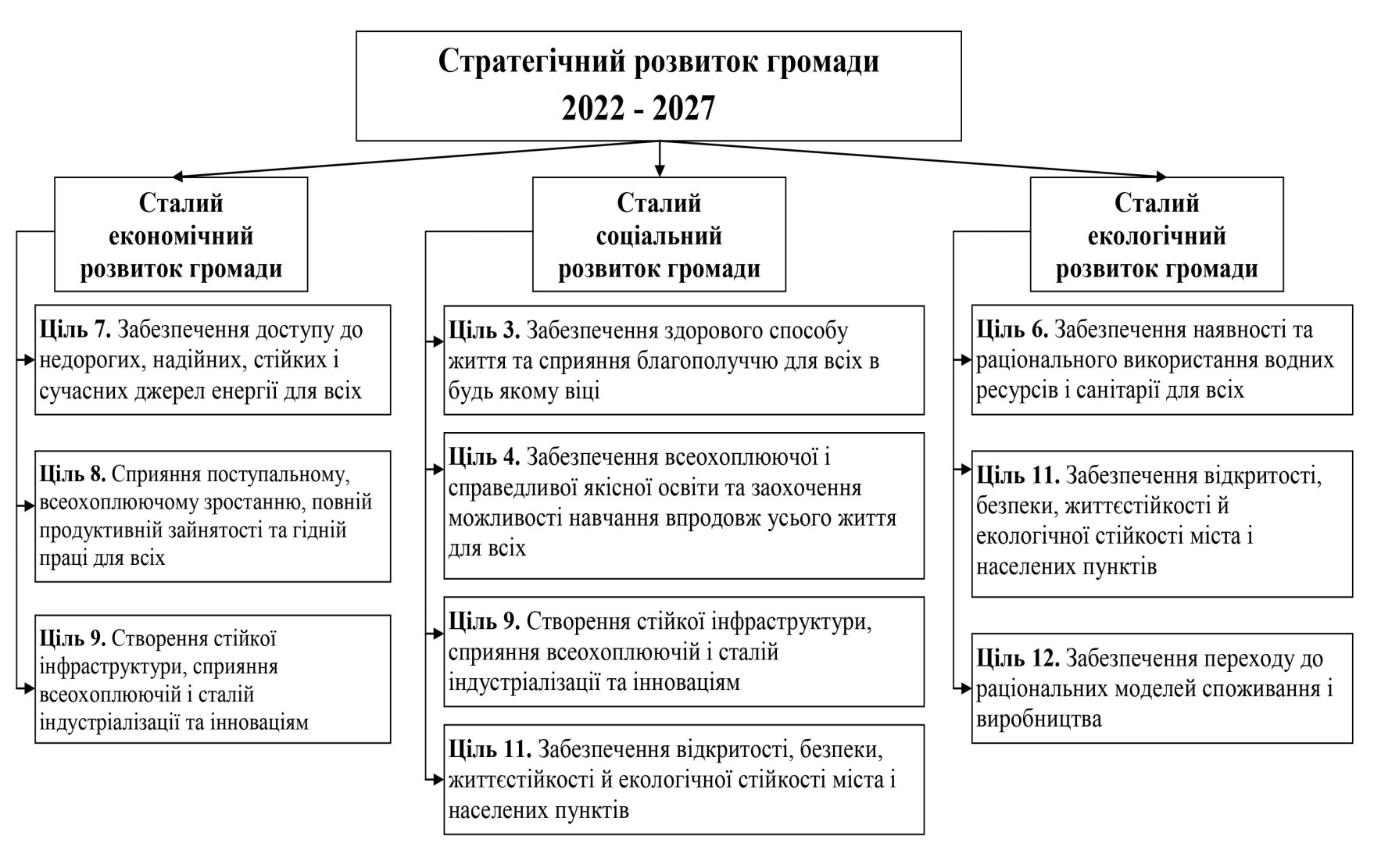    3.1. Рейтингова оцінка на основі аналізу статистичної інформаціїРейтингова оцінка стану та перспектив розвитку Обухівської міської територіальної громади здійснювалася на основі аналізу фактичних значень показників соціально - економічного стану громади за 2018 – 2021роки, та їх прогнозних значень на 2022 і 2027 роки.Фактичні та прогнозні значення показників для рейтингової оцінки стану і перспектив розвитку Обухівської міської територіальної громади Київської області, що використовувалися для рейтингової оцінки, наведені у таблиці 3. Таблиця 3Фактичні і прогнозні значення показників для рейтингової оцінки стану і перспектив розвиткуОбухівської міської територіальної громади Київської області 3.2. Експертна оцінка за результатами анкетного опитуванняАналіз думки мешканців Обухівської міської територіальної громади виконувався за результатами анкетного опитування, в якому прийняло участь 1152 особи. Результати опитування наведені у таблиці 4.Таблиця 4Результати опитування мешканцівОбухівської міської територіальної громадиПроведений аналіз думки мешканців Обухівської міської територіальної громади за результатами анкетного опитування засвідчує, що до 50% мешканців від опитаних задовольняє привабливий зовнішній вигляд громади, компактність громади, відчуття комфорту, затишку, доброзичливість її мешканців та наявність талановитої молоді.Але разом з тим 70% мешканців від опитаних хотіли б покращити екологічний стан громади (чистота вулиць, водойм, зелених зон), збільшити кількість парків, скверів та забезпечити їх благоустрій; 68% засвідчують своє бачення у покращенні розвитку галузей освіти, медицини, культури, спорту (будівництво нових закладів, реконструкція існуючих, оновлення їх матеріально-технічного стану, збільшення кількості дитячих та спортивних майданчиків), покращення туристичної привабливості, проведення масових заходів для молоді та гостей громади; 73% громадян хотіли б покращити транспортну інфраструктуру громади (оновлення громадського транспорту, відкриття нових маршрутів, будівництво та ремонт доріг, тротуарів, облаштування велосипедних доріжок, місць для паркування автомобілів). Зменшення корупції та збільшення відкритості влади – це бачення 51% мешканців Обухівської міської територіальної громади.Важливим питанням для мешканців громади є і розвиток бізнесу, створення сучасних інноваційних виробництв, робочих місць з високим рівнем оплати праці – таке бачення 68% мешканців від опитаних. Також, на сьогоднішній день громада хоче бачити «розумну» забудову міста відповідно до оновленого Генерального плану (будівництво житла, торгово-розважальних комплексів, магазинів та закладів харчування, реставрація пам’яток історії та культури, впорядкування розміщення нестаціонарних об’єктів та реклами на вулицях міста), а також, щоб громада через 6 років була комфортна, затишна, чиста, зелена, сучасна, європейська, культурна, туристична. Проаналізувавши статистичну інформацію, а також спираючись на результати опитування думки підприємців, мешканців громади було проведено загальний SWOT-аналіз та визначено сильні та слабкі сторони, можливості та загрози. Загальний SWOT-аналіз розвитку Обухівської міської територіальної громади3.3. Порівняльні переваги, виклики та ризикиSWOT-матрицяSWOT-матриця – важливий елемент визначення конкурентних переваг громади, оскільки дозволяє виявити взаємозв’язки між «внутрішніми» (сильні й слабкі сторони) та «зовнішніми» (можливості й загрози) чинниками. На схемах суцільна лінія символізує сильний взаємозв’язок, пунктирна – слабкий. Саме ці взаємозв’язки дозволяють сформулювати порівняльні переваги, виклики та ризики, які є основою для стратегічного вибору – формулювання стратегічних і оперативних цілей розвитку громади на довгострокову перспективу.Далі подаються варіанти кореляцій між внутрішніми чинниками та зовнішніми впливами, які дозволяють в подальшому визначити стратегію дій для реалізації можливостей у використанні сильних сторін та зменшення ризиків впливу на слабкі сторони суб’єкта аналізу. Такі варіанти називаються стратегіями й їх може бути три, а саме:Стратегія 1 – «Порівняльні (конкурентні) переваги». За допомогою матриці зв’язків між внутрішніми чинниками, а саме сильними сторонами суб’єкту, та зовнішніми впливами – можливостями, визначаються найбільш перспективні сторони, які краще за інших сприймають вплив зовнішніх факторів й дають сильніший поштовх соціально-економічному розвитку громади.Стратегія 2 – «Виклики». У цьому випадку матриця зв’язків будується між слабкими сторонами суб’єкта та зовнішніми позитивними можливостями, які дозволяють зменшити вразливість суб’єкта.Стратегія 3 – «Ризики». Матриця зв’язків між слабкими сторонами та загрозами дозволяє визначити найбільш слабкі місця (внутрішні чинники) суб’єкта аналізу при впливі негативних зовнішніх факторів – загроз, тобто найбільш імовірні ризики при подальшій реалізації планів розвитку громади.Саме вказані зв’язки дозволяють визначити конкурентні переваги, виклики та ризики при розробці Стратегії розвитку Обухівської міської територіальної громади Київської області, а також стають основою для стратегічного вибору – формулювання стратегічних та оперативних цілей розвитку Обухівської громади на довгострокову перспективу.Сектор «Порівняльні переваги». Тип стратегії – агресивна, наступальна.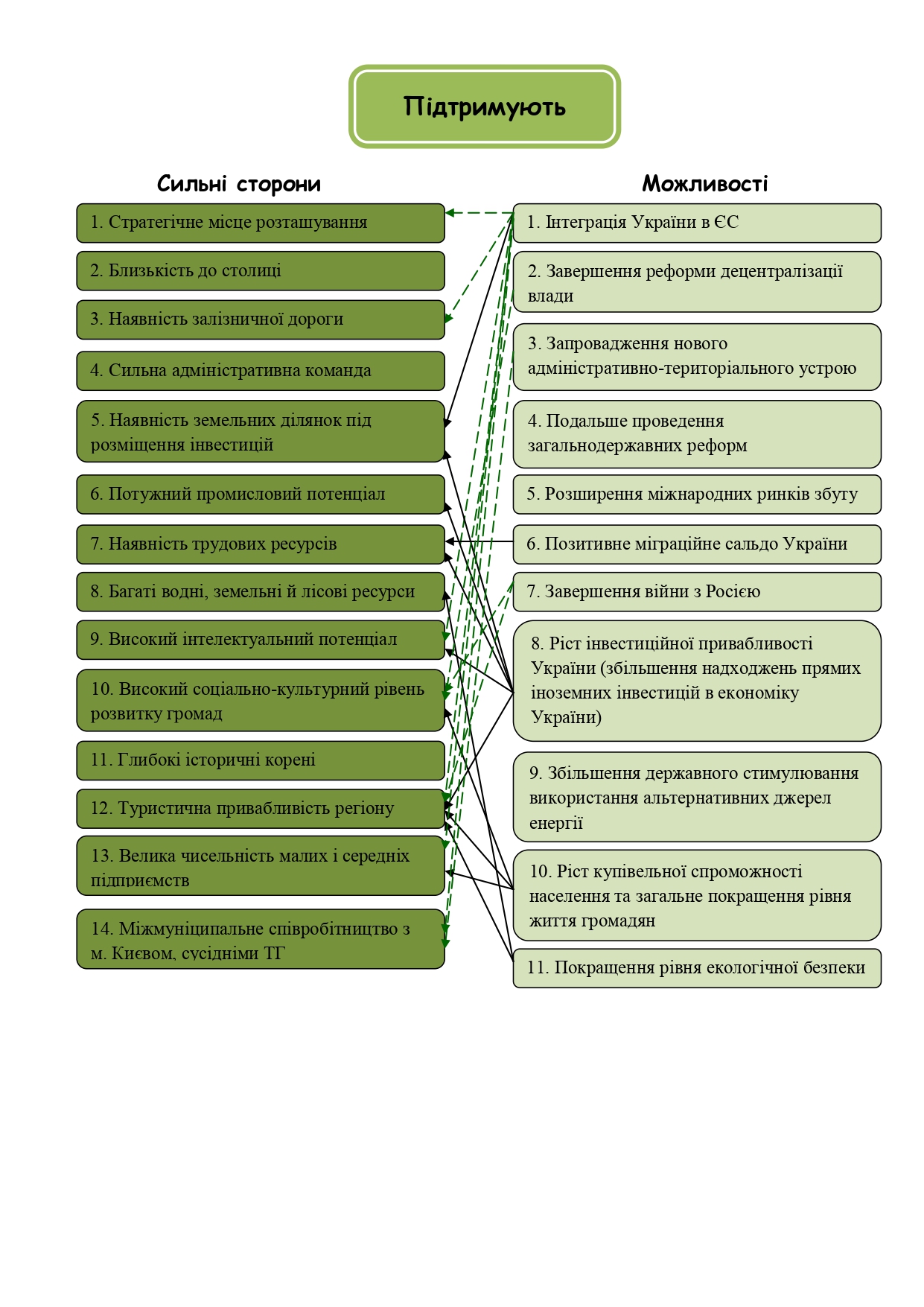 Сектор «Виклики». Тип стратегії – динамічна, конкурентна.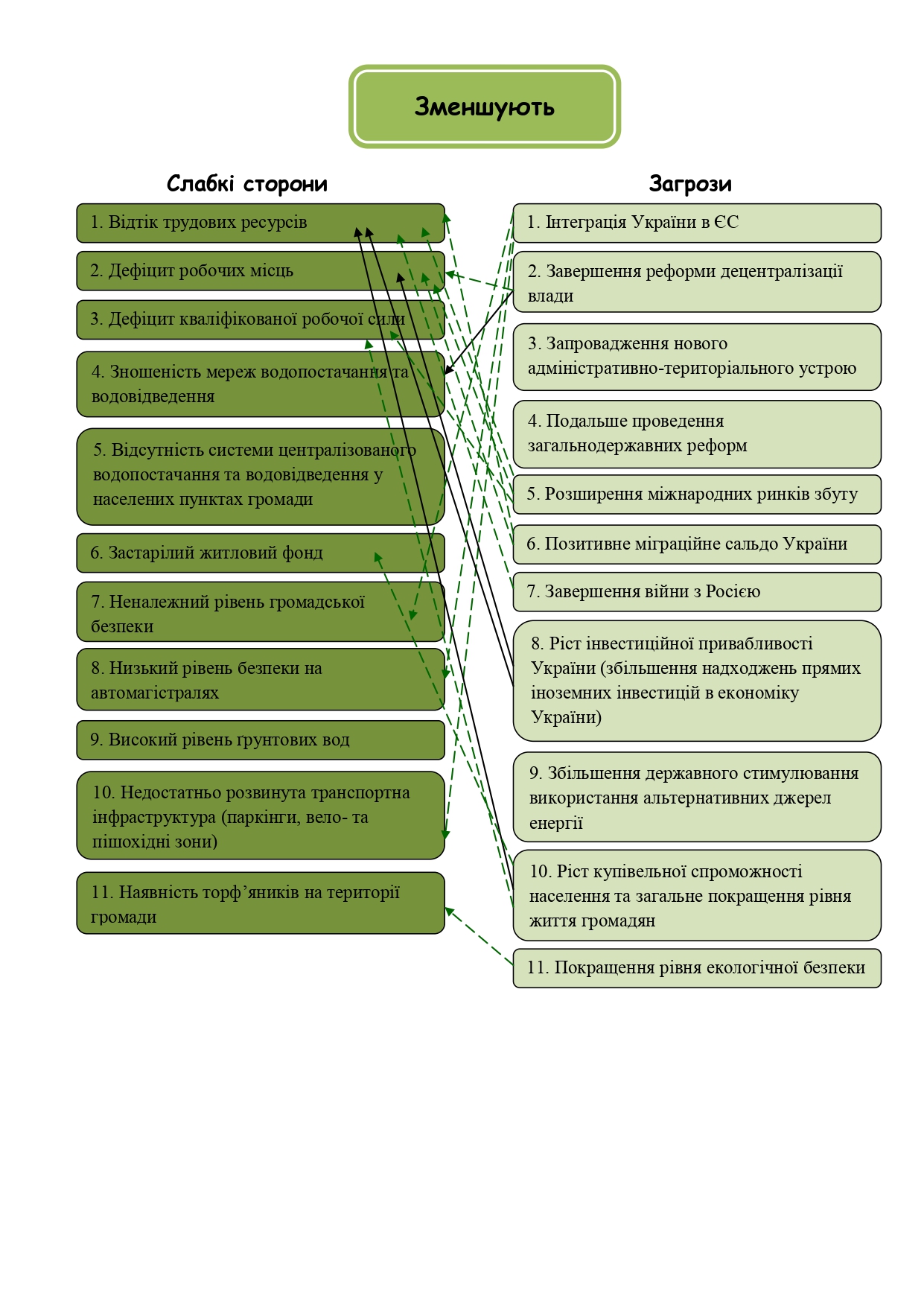 Сектор «Ризики». Тип стратегії – оборонна.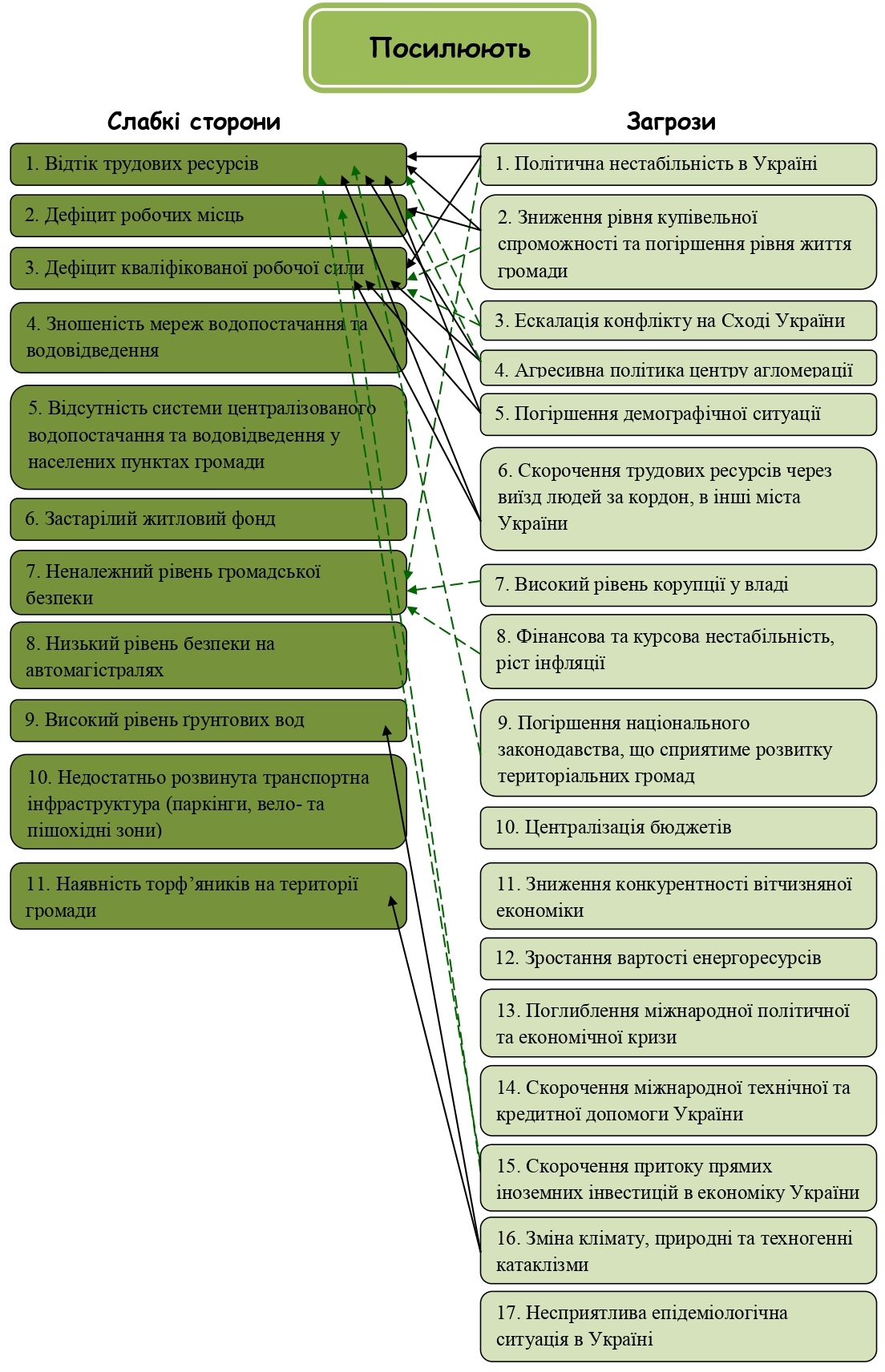 На основі проведеного SWOT аналізу, змодельованих сценаріїв розвитку громади, Комітетом було визначено Місію та Стратегічне бачення розвитку Обухівської міської територіальної громади Київської області на 2022 – 2027 роки:Стратегічне баченняОбухівська міська територіальна громада Київської області  це: європейська громада, з конкурентною економікою та потужним інвестиційним потенціалом. Громада буде використовувати свій промисловий потенціал для сталого економічного розвитку; розбудовувати туристично привабливе середовище; стимулювати розвиток інноваційних технологій; залучення інвестицій.Громада, де безпечно та хочеться жити молодому поколінню.РОЗДІЛ 4. СТРАТЕГІЧНІ НАПРЯМКИ, ЦІЛІ ТА ЗАВДАННЯ Обраний шлях розвитку, що має привести громаду до стратегічного бачення, складається з низки стратегічних напрямів розвитку. Стратегічні напрями вказують на шляхи досягнення саме цього стратегічного бачення. З визначенням напрямів розвитку було продовжено процес свідомого вибору конкретних способів, системи цілей та результатів розв’язання визначених проблем і реалізації можливостей щодо розвитку громади. Кожен зі стратегічних напрямів конкретизується у стратегічних і оперативних цілях.Стратегічні напрями розвитку громади було сформульовано на засіданні Комітету з розроблення та впровадження Стратегії. На основі результатів опитування мешканців громади та аналізу поточного стану розвитку громади визначено пріоритетні напрямки Стратегії розвитку Обухівської міської територіальної громади Київської області на 2022 – 2027 роки, а саме:Сталий економічний розвиток громади;Сталий соціальний розвиток громади;Сталий екологічний розвиток громади.Основні цілі Стратегії та завдання: Ціль 3. Забезпечення здорового способу життя та сприяння благополуччю для всіх в будь якому віці.ЗавданняПокласти край епідеміям СНІДу, туберкульозу, малярії та тропічних хвороб, яким не приділяється належної уваги, і забезпечити боротьбу з гепатитом, захворюваннями, що передаються через воду, та іншими інфекційними захворюваннями.Зменшити на третину передчасну смертність від неінфекційних захворювань за допомогою профілактики і лікування, а також підтримувати психічне здоров’я і благополуччя.Покращувати профілактику та лікування залежності від психоактивних речовин, у тому числі зловживання наркотичними засобами й алкоголем.Забезпечити загальне охоплення послугами охорони здоров’я, у тому числі захист від фінансових ризиків, доступ до якісних основних медико-санітарних послуг і до безпечних, ефективних, якісних і недорогих основних лікарських засобів і вакцин для всіх.Істотно скоротити кількість випадків смерті та захворювання в результаті впливу небезпечних хімічних речовин, забруднення й отруєння повітря, води і ґрунтів.Ціль 4. Забезпечення всеохоплюючої і справедливої якісної освіти та заохочення можливості навчання впродовж усього життя для всіх.ЗавданняСтворювати й удосконалювати навчальні заклади, що враховують інтереси дітей, особливі потреби інвалідів та забезпечити безпечне, вільне від насильства і соціальних бар’єрів та ефективне середовище навчання для всіх.Ціль 6. Забезпечення наявності та раціонального використання водних ресурсів і санітарії для всіх.ЗавданняПідвищити якість води за допомогою зменшення забруднення, ліквідації скидання відходів і зведення до мінімуму викидів небезпечних хімічних речовин та матеріалів, скорочення вдвічі частки неочищених стічних вод і значного збільшення масштабів рециркуляції та безпечного повторного використання стічних вод.Підтримувати і зміцнювати участь місцевих громад у поліпшенні водного господарства та санітарії.Ціль 7. Забезпечення доступу до недорогих, надійних, стійких і сучасних джерел енергії для всіх.ЗавданняЗабезпечити загальний доступ до недорогого, надійного і сучасного енергопостачання.Подвоїти глобальний показник підвищення енергоефективності.Ціль 8. Сприяння поступальному, всеохоплюючому та сталому економічному зростанню, повній продуктивній зайнятості та гідній праці для всіх.ЗавданняЗабезпечити повну і продуктивну зайнятість та гідну працю для всіх жінок і чоловіків, у тому числі молодих людей та інвалідів, і рівну оплату за працю рівної цінності. Суттєво скоротити частку молоді, яка не працює, не вчиться і не набуває професійних навичок.Забезпечити розробку і здійснення стратегій заохочення сталого туризму, який сприяє створенню робочих місць, розвитку місцевої культури і виробництву місцевої продукції.Сприяти створенню гідних робочих місць підприємництву та заохочувати офіційне визнання і розвиток мікро-, малих і середніх підприємств.Ціль 9. Створення стійкої інфраструктури, сприяння всеохоплюючій і сталій індустріалізації та інноваціям.ЗавданняЗбільшити частку модернізованих промислових підприємств, забезпечивши підвищення ефективності використання ресурсів і ширшого застосування чистих та екологічно безпечних технологій, промислових процесів та впровадження інноваційних технологій.Активізувати наукові дослідження, нарощувати технологічний потенціал промислових секторів.Створити стійкі транспортні системи, забезпечити доступ до надійного, безпечного екологічно чистого транспорту на основі підвищення безпеки дорожнього руху, розширення використання громадського транспорту, приділяючи особливу увагу потребам тих, хто перебуває в уразливому становищі, жінок, дітей, інвалідів і літніх осіб.Скоротити смертність у ДТП.Ціль 11. Забезпечення відкритості, безпеки, життєстійкості й екологічної стійкості міста і населених пунктів.ЗавданняАктивізувати зусилля із захисту та збереження природної спадщини.Зменшити негативний екологічний вплив міст у перерахунку на одну особу населення, в тому числі шляхом приділення особливої уваги якості повітря і видаленню міських та інших відходів. Забезпечити загальний доступ до безпечних, доступних і відкритих для всіх зелених зон та громадських місць, особливо для жінок і дітей, літніх людей та інвалідів.Ціль 12. Забезпечення переходу до раціональних моделей споживання і виробництва. ЗавданняДомогтися ефективного використання природних ресурсів.Домогтися екологічно раціонального використання хімічних речовин і всіх відходів упродовж усього їх життєвого циклу відповідно до узгоджених міжнародних принципів, істотно скоротити потрапляння цих речовин у повітря, воду і ґрунт, щоб звести до мінімуму їх негативний вплив на здоров’я людей та навколишнє середовище.Зменшити обсяг відходів шляхом вживання заходів щодо запобігання їх утворенню, їх скорочення, переробки та повторного використання.Збільшити площі та забезпечити доступність до зон зелених насаджень (кв. м на душу населення).Виходячи із визначених пріоритетних напрямків, стратегічних цілей та завдань сформовано перелік заходів, запропонованих для реалізації в рамках Стратегії розвитку, який наведений в таблиці №5.Таблиця 5Перелік заходів для реалізації в рамках Стратегії розвитку Обухівської міської територіальної громади Київської області на 2022 – 2027 рокиПроект Стратегії розвитку Обухівської міської територіальної громади Київської області на 2022 – 2027 роки є невід’ємною складовою - Державної стратегії регіонального розвитку України на 2021 – 2027 роки та Плану заходів з її реалізації; Стратегія розвитку Київської області на 2021-2027 роки та Плану заходів з її реалізації.Заходи з розробки проекту Стратегії розвитку Обухівської міської територіальної громади реалізовано відповідно до Законів України «Про місцеве самоврядування в Україні», «Про засади державної регіональної політики», постанови Кабінету Міністрів України від 05.08.2020 № 695 «Про затвердження Державної стратегії регіонального розвитку на  2021-2027 роки», постанови Кабінету Міністрів України від 11.11.2015 № 932 «Про затвердження Порядку розроблення регіональних стратегій розвитку і планів заходів з їх реалізації, а також проведення моніторингу та оцінки результативності реалізації зазначених регіональних стратегій і планів заходів», Наказу Міністерства регіонального розвитку, будівництва та житлово-комунального господарства України від 31.03.2016 № 79 «Про затвердження Методики розроблення, проведення моніторингу та оцінки результативності реалізації регіональних стратегій розвитку та планів заходів з їх реалізації», Стратегія розвитку Київської області на 2021-2027 роки.РОЗДІЛ 5. ФІНАНСОВЕ ЗАБЕЗПЕЧЕННЯ РЕАЛІЗАЦІЇ СТРАТЕГІЇСтратегія розвитку Обухівської міської територіальної громади Київської області на 2022 – 2027 роки розглядається як плановий документ найвищого ієрархічного рівня планування в громаді, її реалізація вимагає зосередження фінансових та людських ресурсів. Усі зусилля органу місцевого самоврядування, громадянського суспільства, громадян повинні бути націлені на успішну реалізацію проектів та заходів, передбачених Стратегією. Таким чином, зосередження та належна координація наявних фінансових ресурсів, залучених із надходжень обласного, державного бюджету, із коштів донорів та з приватних джерел, дасть змогу забезпечити досягнення цілей, визначених у цій Стратегії.Джерелами фінансування реалізації Стратегії будуть:кошти бюджету громади;кошти державного бюджету, зокрема державного фонду регіонального розвитку, галузевих (міжгалузевих) державних цільових програм та бюджетних програм центральних органів виконавчої влади, що спрямовуються на розвиток відповідної сфери у регіонах, субвенцій, інших трансфертів з державного бюджету місцевим бюджетам;кошти міжнародних організацій, зокрема кошти технічної допомоги ЄС;кошти інвесторів, власні кошти підприємств.Обсяги фінансових, матеріально-технічних і трудових ресурсів, необхідних для виконання Стратегії, будуть визначені під час розроблення Плану заходів з її реалізації.Інструментами реалізації Стратегії є: плани заходів щодо реалізації Стратегії; міські цільові програми та проекти регіонального розвитку, програма соціально-економічного та культурного розвитку Обухівської міської територіальної громади Київської області.РОЗДІЛ 6. ВПРОВАДЖЕННЯ ТА МОНІТОРИНГ РЕАЛІЗАЦІЇ СТРАТЕГІЇ РОЗВИТКУ ОБУХІВСЬКОЇ МІСЬКОЇ ТЕРИТОРІАЛЬНОЇ ГРОМАДИ КИЇВСЬКОЇ  ОБЛАСТІ НА 2022 – 2027 РОКИМіжнародний досвід свідчить, що будь яка Стратегія розвитку не може бути реалізована на практиці, якщо вона не базуватиметься на створенні / модернізації сучасної інфраструктури (економічної, соціальної, управлінської). Створення такої інфраструктури є необхідною умовою для забезпечення розвитку. З огляду на зазначене, основою Стратегії розвитку Обухівської міської територіальної громади Київської області має стати реалізація заходів, направлених на забезпечення сучасної інфраструктури, відсутність якої перешкоджає розвитку.Наскільки успішним виявиться реалізація Стратегії залежатиме від позитивних економічних та інших змін, що впливають на досягнення його мети та цілей.Для забезпечення належного рівня відповідальності за реалізацію Стратегії, необхідно створити систему моніторингу та її реалізації. Така система має включати Орган з моніторингу (необхідно створювати з врахуванням особливостей територіальних громад) Положення про моніторинг виконання заходів Плану Стратегї розвитку Обухівської міської територіальної громади Київської області.Забезпечення реалізації – це управлінське завдання, яке передбачає контроль. Цим має займатись Комітет з розроблення та впровадження Стратегії розвитку Обухівської міської територіальної громади Київської області на 2022 – 2027 роки, створений з представників органів місцевого самоврядування, бізнесу та громадськості (керівники органів місцевого самоврядування, їх заступники, керівники управлінь та відділів, приватні підприємці, представники об’єднань громадян, населених пунктів, що увійшли до складу громади). Питання впровадження проектів і заходів Плану Стратегії мають належати виключно до компетенції Комітету з розроблення та впровадження. Затверджено Положення про моніторинг виконання заходів Плану Стратегї розвитку Обухівської міської територіальної громади Київської області.Для всіх можливих форм організації процесу моніторингу головним є проведення ретельного відслідковування виконання завдань та реалізації проектів, коригування  та актуалізація Стратегії при необхідності, з огляду на зміну ситуації, оскільки одні проекти будуть завершені, а деякі замінено іншими.Члени Комітету з розроблення та впровадження Стратегії повинні відстежувати, щоб стратегічні цілі, завдання залишалися актуальними і реалізовувалися. Комітет збирається з встановленою періодичністю (але не менше одного разу на рік) для оцінки досягнутих результатів та коригування запропонованих змін. Проекти рішень щодо змін до Стратегії розвитку виносяться на розгляд Комітету з розроблення та впровадження Стратегії розвитку Обухівської міської територіальної громади Київської області. Моніторинг базується на розгляді обмеженого числа відібраних показників (індикаторів) по кожному стратегічному напрямку та аналізі поступу запланованих результатів. Система індикаторів моніторингу виконання СтратегіїІндикатори потрібно розділяти на індикатори досягнення: бачення; напрямів розвитку; стратегічних, оперативних цілей. Можна обмежитись розробкою індикаторів досягнення Стратегічних цілей.Підсумки моніторингу підводяться один раз на рік у вигляді звітів.У ході моніторингу Стратегії соціального партнерства вирішуються наступні завдання:контроль за реалізацію Стратегії в цілому; оцінка ступеню досягнення прогресу за стратегічними напрямками, виконання стратегічних цілей, надання інформації для уточнення та корегування цілей; підтримка в робочому стані структури стратегічного планування. Фіксуються та аналізуються:  а)  ступінь виконання кожної задачі по проектах ;  б) невиконані завдання, причини відхилення, пропозиції ; г) дані за індикаторами, що відображають результат реалізації проектів; г) оцінка потреб у фінансуванні; д) пропозиції щодо вдосконалення діючої системи моніторингу. Пропозиції з корегування та змін до Стратегії розвитку по стратегічних цілях, проектах та завданнях можуть вноситися:членами Комітету; депутатами міської ради; зацікавленими організаціями, установами, громадськими організаціями та особами (мешканцями).Показники оцінки реалізації Стратегії (індикатори досягнення результату)Темп економічного зростання, %  (по темпах росту виробництва промислової продукції);Темп приросту обсягів реалізації промислової продукції;Темп зростання (зменшення) обсягу експорту товарів;Коефіцієнт покриття імпорту експортом;Кількість малих та середніх підприємств на 10 тис. населення;Частка малих і середніх підприємств;Частка обсягу виробництва малих підприємств в загальному обсязі виробництва;Кількість фізичних осіб-підприємців;Кількість створених нових робочих місць в усіх сферах діяльності;Кількість створених робочих місць в сфері підприємницької діяльності;Рівень безробіття (МОП);Обсяг інвестицій в основний капітал;Сума інвестицій фактично залучених в економіку міста (зовнішніх, внутрішніх);Кількість (площа) земельних ділянок для інвестування («браунфілдів»);Кількість (площа) вільних земельних ділянок комерційного призначення для інвестування («грінфілдів»);Динаміка чисельності населення громади за рік;Природний приріст/скорочення;Сальдо міграції населення;Вікова структура населення (0 – 14 років; 15 – 64 років; 65 і понад років);Середньомісячна заробітна плата;Заборгованість виплати заробітної плати;Середньомісячна пенсія;Рівень охоплення населення сімейною медициною;Захворюваність населення на 10 тис. населення;Кількість лікарів на 1000 населення;Кількість медперсоналу на 1000 населення;Частка смертей від інфекційних захворювань;Рівень смертності від злоякісних новоутворень;Частка вперше виявлених хворих серед загальної кількості хворих на злоякісні новоутворення;Частка хворих з 4 ст. серед вперше виявлених хворих на злоякісні новоутворення;Рівень оснащення медичних установ, потреби в ремонті;Охоплення дітей дошкільного віку дошкільною освітою;Охоплення дітей громади позашкільною освітою;Рівень закладів освіти, що потребують ремонту;Рівень забезпеченості культурними закладами;Кількість соціальних послуг, наданих сім’ям, які опинились в складних життєвих обставинах;Кількість соціальних послуг, наданих молоді, які повернулись з місць позбавлення волі;Маршрутна мережа міста (кількість маршрутів);Кількість внутрішньо-квартальних дитячих майданчиків введених в експлуатацію;Кількість спортивних споруд та об’єктів введених в експлуатацію;Рівень забезпеченості населення системами водопостачання;Рівень забезпеченості населення системами водовідведення;Теплопостачання населення;Зношеність теплових мереж;Частка ресурсів підземних вод у загальному обсязі водопостачання;Частка очищення стічних вод;Питома вага втрат води в загальному використанні;Втрати теплової енергії в інженерних мережах;Оцінка енергоефективності будівель (частка будівель бюджетної сфери та житлового фонду, що пройшла енергомодернізацію);Викиди забруднюючих речовин в атмосферне повітря на душу населення;Зростання/зменшення обсягів викидів забруднюючих речовин стаціонарними джерелами;Наявність в місті екологічно небезпечних промислових підприємств;Якість питної води (за 5-бальною шкалою), відповідно до ДСанпіН2.2.4-171-10 «Гігієнічні вимоги до води питної, призначеної для споживання людиною»;Питома вага вторинної переробки твердих побутових відходів;Наявність стихійних звалищ, їх кількість;Частка роздільного збору відходів, %;Площа зелених насаджень загального користування на душу населення;Частка населення, що проживає не далі ніж 300 м від зеленої зони;Відсоток зелених насаджень до загальної площі громади;Забезпеченість зеленими насадженнями на 1 мешканця.Показники для моніторингу збираються за результатами кожного року реалізації Стратегії. На основі зібраних даних готується річний звіт.Річний звіт складається з переліку ключових показників за кожною ціллю, кожним пріоритетом або заходом; містить інформацію про досягнення кожного об’єктивного пріоритету або виконання заходу; оцінку можливостей досягнення поставлених цілей.Моніторингові звіти є відкритими документами і використовуються для уточнення завдань та бюджетних програм громади на наступний за звітним бюджетний рік.РОЗДІЛ 7. ЕТАПИ РЕАЛІЗАЦІЇ СТРАТЕГІЇСтратегія розвитку Обухівської міської територіальної громади Київської області на 2022 – 2027 роки реалізовуватиметься у два етапи,  які визначатимуться відповідними Планами реалізації:перший – 2022-2024 роки;другий – 2025-2027 роки. План заходів з реалізації Стратегії розробляється строком на три роки та, після оцінки його виконання, на наступні роки періоду дії Стратегії. План заходів з реалізації Стратегії передбачає заходи, обсяги і джерела фінансування з визначенням індикаторів результативності їх виконання та є основою для розроблення інвестиційних програм (проектів), спрямованих на розвиток громади.Секретар міської ради                                                 Сергій КЛОЧКОНачальник управління економіки                             Аліна КОНДРАТЮК                                                                              Назва розділуСторінкаПередмова мера2Вступ5Розділ 1. Методологія розробки Стратегії6Розділ 2. Оцінка поточного стану і потенціалу розвитку Обухівської міської територіальної громади102.1. Загальна характеристика Обухівської міської територіальної громади Київської області10Розділ 3. Загальні рамки стратегії193.1. Рейтингова оцінка на основі аналізу статистичної інформації283.2. Експертна оцінка за результатами анкетного опитуванн363.3. Порівняльні переваги, виклики та ризики54Розділ 4. Стратегічні напрямки, цілі та завдання58Розділ 5. Фінансове забезпечення реалізації стратегії88Розділ 6. Впровадження та моніторинг реалізації Стратегії розвитку Обухівської міської територіальної громади Київської області на 2022 – 2027 роки 88Розділ 7. Етепи реалізації Стратегії розвитку Обухівської міської територіальної громади Київської області на 2022 – 2027 роки92ЦСРМета сталого розвиткуСкорочено1Покінчити з бідністю в усіх її формах в усьому світіЛіквідація бідності2Покінчити з голодом, забезпечити продовольчу безпеку і поліпшення харчування; сприяти сталому розвитку сільського господарстваЛіквідація голоду 3Забезпечити здоровий спосіб життя і сприяти добробуту для всіх в будь-якому віціОхорона здоров’я 4Забезпечити всеохоплюючу і справедливу якісну освіту; заохочувати можливості навчання протягом усього життя для всіхЯкісна освіта 5Домогтися гендерної рівності та розширити права і можливості всіх жінок і дівчатГендерна рівність 6Забезпечити наявність і раціональне використання водних ресурсів та санітарії для всіх Чиста вода і санітарія 7Забезпечити загальний доступ до недорогого, надійного, стійкого і сучасного енергопостачання Енергія та енергоефективність8Сприяти неухильному, всеохоплюючому та сталому економічному зростанню, повній і продуктивній зайнятості та гідній праці для всіх Стала економіка 9Створити гнучку інфраструктуру, сприяти всеосяжній і стійкій індустріалізації; заохочувати інновації Інфраструктура та інновації 10Зменшити нерівність всередині країн і між ними  Скорочення нерівності 11Забезпечити відкритість, безпечність, життєздатність і екологічну сталість міст і населених пунктівСталий розвиток міст і населених пунктів 12Забезпечити стійкі моделі споживання і виробництва  Використання ресурсів13Вжити термінових заходів щодо боротьби зі зміною клімату та її наслідкамиПротидія зміні клімату 14Зберігати і раціонально використовувати океани, моря і морські ресурси в інтересах сталого розвиткуБезпечне використання океанів, морів і морських ресурсів 15Зберігати і відновлювати екосистеми суші і сприяти їх раціональному використанню, раціонально розпоряджатися лісами, боротися з опустелюванням, зупинити і повернути назад процес деградації земель; зупинити процес втрати біорізноманіттяБезпечне використання суші16Сприяти створенню мирних і вільних від соціальних бар'єрів суспільств в інтересах сталого розвитку, забезпечувати доступ до правосуддя для всіх і створювати ефективні, підзвітні і засновані на широкій участі установи на всіх рівняхМир і верховенство права17Зміцнювати засоби досягнення сталого розвитку та активізувати роботу механізмів Глобального партнерства в інтересах сталого розвиткуГлобальне партнерствоПоказникиОдиницявиміру2018 рік2019 рік2020 рік2021 рік (очікувані)2022 рік(прогноз)2027 рік(прогноз)СталийекономічнийрозвитокЕкономічний розвиток і зайнятістьЕкономічний розвиток і зайнятістьЕкономічний розвиток і зайнятістьЕкономічний розвиток і зайнятістьЕкономічний розвиток і зайнятістьЕкономічний розвиток і зайнятістьЕкономічний розвиток і зайнятістьЕкономічний розвиток і зайнятістьСталийекономічнийрозвитокТемп економічного зростання, %  (по темпах росту виробництва промислової продукції)відсоток972,2 %(7659,97 млн. грн.)100,6 %(7702,81 млн. грн.)96,4 %(7424,67 млн. грн.)104,3 %7743,93 (млн. грн.)105,0 %(8131,13 млн. грн.)135,0 %(10977,03 млн. грн.)СталийекономічнийрозвитокТемп приросту обсягів реалізації промислової продукціївідсоток114,7 % (у грошовому виразі: 8548,3 млн. грн.)101,0 % (у грошовому виразі – 8637,33 млн. грн.)87,9% (у грошовому виразі – 7593,13 млн. грн.)102,4% (у грошовому виразі – 7775,0 млн. грн.)105,9% (у грошовому виразі –8240,78 млн. грн.)152,59 % (у грошовому виразі – 12574,2 млн. грн.)СталийекономічнийрозвитокТемп зростання (зменшення) обсягу експорту товаріввідсоток111,7 %55,05 млн. дол. США107,6 %59,24 млн. дол. США90,7 %53,75 млн. дол. США104,9 %56,4 млн. дол. США106,2 %57,1 млн. дол. США112,4%64,2 млн. дол. СШАСталийекономічнийрозвитокКоефіцієнт покриття імпорту експортом разів0,60,70,80,80,70,7СталийекономічнийрозвитокКількість малих та середніх підприємств на 10 тис. населенняодиниць128139135138142145СталийекономічнийрозвитокЧастка малих і середніх підприємстввідсоток959595969697СталийекономічнийрозвитокЧастка обсягу виробництва малих підприємств в загальному обсязі виробництва відсоток26,224,621,422,525,030,0СталийекономічнийрозвитокКількість фізичних осіб-підприємцівосіб255525342530258425932625СталийекономічнийрозвитокКількість створених нових робочих місць в усіх сферах діяльностіодиниць296398418425435641СталийекономічнийрозвитокКількість створених робочих місць в сфері підприємницької діяльностіодиниць205299295300304408СталийекономічнийрозвитокРівень безробіття (МОП)відсоток4,13,73,03,34,13,5СталийекономічнийрозвитокІнвестиційно-інноваційний розвитокІнвестиційно-інноваційний розвитокІнвестиційно-інноваційний розвитокІнвестиційно-інноваційний розвитокІнвестиційно-інноваційний розвитокІнвестиційно-інноваційний розвитокІнвестиційно-інноваційний розвитокІнвестиційно-інноваційний розвитокСталийекономічнийрозвитокОбсяг інвестицій в основний капіталмлн. грн. 1003,18823,85559598,07301130СталийекономічнийрозвитокСума інвестицій фактично залучених в економіку міста (зовнішніх, внутрішніх)млн. дол. США.100,32101,9101,9102,0102,1105,0СталийекономічнийрозвитокКількість (площа) земельних ділянок для інвестування («браунфілдів»)одиниць/га0,15590,15590,15590,15590,15590,1559СталийекономічнийрозвитокКількість (площа) вільних земельних ділянок комерційного призначення для інвестування («грінфілдів»)одиниць/га1,4251,4251,4251,4251,4251,425СталийекономічнийрозвитокРівень життя населенняРівень життя населенняРівень життя населенняРівень життя населенняРівень життя населенняРівень життя населенняРівень життя населенняРівень життя населенняСталийекономічнийрозвитокДинаміка чисельності населення громади за рікосіб335793444346106461184613446158СталийекономічнийрозвитокПриродний приріст/скорочення осіб-72-128-296-200-115-100СталийекономічнийрозвитокСальдо міграції населення осіб+200+151-107-73+59+140СталийекономічнийрозвитокВікова структура населення 0 – 14 років 15 – 64 років65 і понад роківосіб617924072332867542419934909351275429213935927549921093762755192079392275569210 Сталий соціальнийрозвитокСередньомісячна заробітна платагривень10444,013100,015410,015900,016100,020000,0 Сталий соціальнийрозвитокЗаборгованість виплати заробітної платигривень000000 Сталий соціальнийрозвитокСередньомісячна пенсіягривень3030,813341,593384,933470,03560,04200,0 Сталий соціальнийрозвитокЯкість життя населенняЯкість життя населенняЯкість життя населенняЯкість життя населенняЯкість життя населенняЯкість життя населенняЯкість життя населенняЯкість життя населення Сталий соціальнийрозвитокРівень охоплення населення сімейною медициноювідсоток72,091,9100,0100,0100,0100,0 Сталий соціальнийрозвитокЗахворюваність населення на 10 тис. населення випадків13989135941571113200100008000 Сталий соціальнийрозвитокКількість лікарів на 1000 населенняосіб0,70,70,80,911 Сталий соціальнийрозвитокКількість медперсоналу на 1000 населенняосіб1,41,31,41,51,582,0 Сталий соціальнийрозвитокЧастка смертей від інфекційних захворюваньвідсоток0,50,41,00,80,30,2 Сталий соціальнийрозвитокРівень смертності від злоякісних новоутвореньвідсоток на 100 тис. населення106,5121,397,695,089,380,0 Сталий соціальнийрозвитокЧастка вперше виявлених хворих серед загальної кількостіхворих на злоякісні новоутвореннявідсоток7,26,76,46,16,05,3 Сталий соціальнийрозвитокЧастка хворих з 4 ст. серед вперше виявлених хворих назлоякісні новоутвореннявідсоток25,223,820,419,215,815,0 Сталий соціальнийрозвитокРівень оснащення медичних установ, потреби в ремонтівідсоток60,050,040,050,060,070,0 Сталий соціальнийрозвитокОхоплення дітей дошкільного віку закладами дошкільної освітивідсоток999999100100100 Сталий соціальнийрозвитокОхоплення дітей громади позашкільною освітоювідсоток24,424,424,526,030,050,0 Сталий соціальнийрозвитокРівень закладів освіти, що потребують ремонтувідсоток93,073,050,070,030,020,0 Сталий соціальнийрозвитокРівень забезпеченості культурними закладамивідсоток80,090,090,0100,0100,0100,0 Сталий соціальнийрозвитокКількість соціальних послуг, наданих сім’ям, які опинились в складних життєвих обставинаходиниць221220001800200022003000 Сталий соціальнийрозвитокКількість соціальних послуг, наданих молоді, які повернулись з місць позбавлення воліОдиниць91113111021 Сталий соціальнийрозвитокМіська інфраструктураМіська інфраструктураМіська інфраструктураМіська інфраструктураМіська інфраструктураМіська інфраструктураМіська інфраструктураМіська інфраструктура Сталий соціальнийрозвитокМаршрутна мережа міста (кількість маршрутів)одиницьміські – 13міські – 13міські – 13приміські – 17 міжміські – 9 міські – 13приміські – 17 міжміські – 9міські – 13приміські – 17 міжміські – 9міські – 13приміські – 17 міжміські – 9 Сталий соціальнийрозвитокКількість внутрішньо-квартальних дитячих майданчиків введених в експлуатаціюодиниць2132257 Сталий соціальнийрозвитокКількість спортивних споруд та об’єктів введених в експлуатаціюодиниць221135 Сталий соціальнийрозвитокРівень забезпеченості населення системами водопостачаннявідсоток8993959598100 Сталий соціальнийрозвитокРівень забезпеченості населення системами водовідведеннявідсоток869091919594 Сталий соціальнийрозвитокТеплопостачання населеннявідсоток9999,9100100100100 Сталий соціальнийрозвитокЗношеність теплових мережвідсоток707070656050СталийекологічнийрозвитокРаціональне використання ресурсівРаціональне використання ресурсівРаціональне використання ресурсівРаціональне використання ресурсівРаціональне використання ресурсівРаціональне використання ресурсівРаціональне використання ресурсівРаціональне використання ресурсівСталийекологічнийрозвитокЧастка ресурсів підземних вод у загальному обсязі водопостачаннявідсоток100100100100100100СталийекологічнийрозвитокЧастка очищення стічних водвідсоток100100100100100100СталийекологічнийрозвитокПитома вага втрат води в загальному використаннівідсоток20,220,219,019,019,015,0СталийекологічнийрозвитокВтрати теплової енергії в інженерних мережахвідсотків232517,817,517,313,0СталийекологічнийрозвитокОцінка енергоефективності будівель (частка будівель бюджетноїсфери та житлового фонду, що пройшла енергомодернізацію)відсотківбюджетна сфера – 33%житловий фонд – 0%  бюджетна сфера – 33%житловий фонд – 0%  бюджетна сфера – 42%житловий фонд – 0%  бюджетна сфера – 44%житловий фонд – 0%  бюджетна сфера – 46%житловий фонд – 0%  бюджетна сфера – 100%житловий фонд – 5%  СталийекологічнийрозвитокЯкісне довкілля (екологічна безпека)Якісне довкілля (екологічна безпека)Якісне довкілля (екологічна безпека)Якісне довкілля (екологічна безпека)Якісне довкілля (екологічна безпека)Якісне довкілля (екологічна безпека)Якісне довкілля (екологічна безпека)Якісне довкілля (екологічна безпека)СталийекологічнийрозвитокВикиди забруднюючих речовин в атмосферне повітря на душу нас.кг/чол.11,311,311,211,011,010,0СталийекологічнийрозвитокЗростання/зменшення обсягів викидів забруднюючих речовин стаціонарними джереламитЗменшення на24,4Зменшення на87,3Зменшення на27,0Зменшення на30,0Зменшення на 50,0Зменшення на 70,0СталийекологічнийрозвитокНаявність в місті екологічно небезпечних промислових підприємств (так/ні)тактактактактактакСталийекологічнийрозвитокЯкість питної води (за 5-бальною шкалою), відповідно до ДСанпіН2.2.4-171-10 «Гігієнічні вимоги до води питної,призначеної для споживання людиною»бали555555СталийекологічнийрозвитокПитома вага вторинної переробки твердих побутових відходіввідсоток90909090100100СталийекологічнийрозвитокНаявність стихійних звалищ, їх кількістьодиниць000000СталийекологічнийрозвитокЧастка роздільного збору відходів, %відсоток13,715,718203050СталийекологічнийрозвитокПлоща зелених насаджень загального користування на душу населення33,733,834353539СталийекологічнийрозвитокЧастка населення, що проживає не далі ніж 300 м від зеленої зонивідсоток858590909295СталийекологічнийрозвитокВідсоток зелених насаджень до загальної площі громади%15,215,215,515,815,916СталийекологічнийрозвитокЗабезпеченість зеленими насадженнями на 1 мешканцям2/особу108,6108,6109109109,5110Ваш вікВаш вік36-49 років 29650-60 років30525-35 років175старші 60 років17718-24 років184менше 18 років 15Приналежність до громадиПриналежність до громадизареєстрований та проживаю в громаді1037не зареєстрований в громаді, але проживаю тут на постійній основі63не місцевий (-ва)36зареєстрований, але не проживаю в громаді16Що Вам подобається в нашій громаді?Що Вам подобається в нашій громаді?Привабливий зовнішній вигляд міста, а саме: парки, алеї, вулиці міста, пам’ятники;  547компактність міста, відчуття комфорту, затишку, доброзичливість його мешканців та наявність талановитої молоді506наявність місць для проведення дозвілля, культурного та активного відпочинку (культурно-розважальні, освітні, спортивні заклади, заклади харчування тощо); 287Що Ви хотіли б змінити?Що Ви хотіли б змінити?Покращити екологічний стан громади (чистота вулиць, водойм, зелених зон), збільшити кількість парків, скверів та забезпечити їх благоустрій;672розвиток галузей освіти, медицини, культури, спорту (будівництво нових закладів, реконструкція існуючих, оновлення їх матеріально-технічного стану, збільшення кількості дитячих та спортивних майданчиків), покращення туристичної привабливості, проведення масових заходів для молоді та гостей громади; 633покращити транспортну інфраструктуру громади (оновлення громадського транспорту, відкриття нових маршрутів, будівництво та ремонт доріг, тротуарів, облаштування велосипедних доріжок, місць для паркування автомобілів);587зменшення корупції та збільшення відкритості влади громади538розвиток бізнесу, створення сучасних інноваційних виробництв, робочих місць з високим рівнем оплати праці; 501забезпечити «розумну» забудову міста відповідно до оновленого Генерального плану міста (будівництво житла, торгово-розважальних комплексів, магазинів та закладів харчування, реставрація пам’яток історії та культури, впорядкування розміщення кіосків та реклами на вулицях міста); 274Яким би Ви хотіли бачити громаду через 10 років?Яким би Ви хотіли бачити громаду через 10 років?Комфортну, затишну 680чисту, зелену 587сучасну, європейську 554культурну, туристичну 489бізнес-центр139Сильні сторониСлабкі сторониСталий економічний розвиток громадиСталий економічний розвиток громадиВелика кількість потужних промислових підприємств (Громада має великий промисловий потенціал, більше 34 великих і середніх підприємств в різних галузях економіки) Низька експортна орієнтація економіки громадиЗначне падіння експорту товарів у зв’язку з нестабільною політичною й фінансовою ситуацією  в країні призводить до скорочення виробництва;- недостатній обсяг залучення позабюджетних коштів у рамках співпраці з міжнародними фінансовими та донорськими інституціями;- низька конкурентоспроможність окремих видів експортної продукції виробничо-технічного призначення та товарів широкого вжитку;- складна епідеміологічна ситуація в країні.Наявність підприємств із іноземним капіталом Обсяг прямих іноземних інвестицій (акціонерного капіталу) за оперативними даними унесених в громаду з початку інвестування склав 102,0 млн. доларів США та в розрахунку на одну особу становив 2228,34 доларів США. Основними країнами – інвесторами є Кіпр, Велика Британія, Нідерланди, Німеччина. Найбільші обсяги прямих іноземних інвестицій внесено в підприємства промисловості: ПрАТ «ККПК», ТОВ «Аерок», ТОВ «Алеана»Низький рівень інвестицій у економіку громади Обсяг прямих іноземних інвестицій (акціонерного капіталу) за оперативними даними унесених в громаду з початку інвестування склав 102,0 млн. доларів США (6,6 % від загального обсягу прямих іноземних інвестицій в Київську область). Загальний обсяг капітальних інвестицій в основний капітал за оперативними даними у 2020 році складає 559,0 млн. грн., у розрахунку на одну особу – 12124,24 грн.,  в основному це: ПрАТ «ККПК», ТОВ «Аерок», ПрАТ «Обухівський молочний завод», ПП «Обухівміськвторресурси», ТОВ «Золотой Мандарин Квадра», ТОВ «Геліком ЛВ» . Основним джерелом інвестицій є власні кошти підприємств і організаційСтабільна галузь будівництва та виробництва будівельних матеріалівВ розрізі галузей економіки прослідковується ріст виробництва іншої неметалевої мінеральної продукції (будівельні матеріали) на 37,2 %  та ріст реалізації іншої неметалевої мінеральної продукції (будівельні матеріали) на 80,1 %. За 2020 рік введено в експлуатацію 79 об’єктів (будівель), загальною площею 13478,7 кв. метрів, з них: індивідуальні житлові будинки – 64 об’єкта, нежитлові будинки –12, садові будинки - 3Недостатній досвід міжнародної інвестиційної діяльності У сучасних умовах розвиток економіки особливо залежить від реалізації ефективних інвестиційних проектів, що значною мірою допомагають поступово інтегрувати економіку у світове господарство, при цьому оновлюючи технології, інновації, методи прийняття управлінських рішень. Саме тому, міжнародна інвестиційна діяльність займає провідне місце серед пріоритетів зовнішньоекономічної діяльності. Стратегічною ціллю є залучення міжнародних інвестицій в громаду задля забезпечення національних інтересів та правильний їх розподіл.Найбільш інвестиційно привабливими галузями громади є промисловість, будівництво,  сільське господарство.Інтеграційні взаємозв’язки з Києвом, який є суттєвим ринком збуту товарів і послуг Обухівська міська територіальна громада розташована у центральній частині України - на південь від міста Києва, столиці України - головного ділового, наукового, культурного центру України і найбільшого регіонального ринку збуту товарів і послугВисокий ступінь зносу основних виробничих фондів і застарілі засоби виробництва Відсутність обігових коштів та відсутність доступних кредитних ресурсів на технічне переоснащення, механізмів стимулювання інноваційної сфери на державному рівні, що гальмує розвиток підприємств.  Динамічне зростання сектору малих і середніх підприємств У зв’язку із створенням Обухівської міської територіальної громади Київської області  шляхом добровільного приєднання територій 13 сільських рад, значно змінились кількість та структура малих і середніх підприємств громади. До переліку  малих і середніх підприємств увійшли 178 суб’єктів господарської діяльності, з них: 33 приватних сільськогосподарських підприємств та фермерських господарств; 74 об’єкти роздрібної торгівлі, 4 об’єкти побутового обслуговування населення; 61 об’єкт різних сфер господарської діяльності. Станом на 01.07.2021 на території Обухівської міської територіальної громади зареєстровано 4738 суб’єктів малого та середнього підприємництва, в тому числі юридичних осіб – 2009 одиниць, фізичних осіб – підприємців 2729 одиницьВідсутні якісно підготовлені інвестиційні продукти (земельні ділянки, об’єкти нерухомості) Наявність ринків збуту товарів і послуг та постачальників компонентів для невеликих підприємств Громада має всі можливості для взаємовигідного і плідного внутрішнього, зовнішнього та міжнародного співробітництваНедостатність фінансових ресурсів місцевого бізнесу для здійснення інвестиційНа жаль, створена в державі податкова система не дає змоги підприємствам отримувати належні доходи та використовувати їх для інноваційного розвитку, внесення як інвестицій. Крім того, недосконалість державної податкової політики стимулює непрозорість фінансів і приховування прибутків, інвестування їх в економіку країн з меншим податковим навантаженням. В результаті страждає як держава, так і підприємництво. Також,  більшість малих та середніх суб'єктів господарювання стикаються з проблемами недостатнього забезпечення комерційною нерухомістю та земельними ресурсами через обмежені можливості підприємств. Фінансово стійкі великі підприємства можуть оперативніше придбати комерційну нерухомість ніж малі та середні суб’єкти підприємницької діяльності, які частіше вимушені брати складські й офісні приміщення в орендуРозвинута  мережа фінансових установ Інфраструктура підтримки підприємництва громади характеризується 23 об’єктами, з них: небанківські установи /кредитні спілки 14; інші об’єкти – 9.Відсутність інфраструктури підприємницької діяльності (бізнес-центри, бізнес-інкубатори, АРР) На території Обухівської міської територіальної громади Київської області відсутні будь які об’єкти інфраструктури підприємницької діяльності (агенції, бізнес – центри, бізнес – інкубатори)Добре розвинута інженерно-транспортна інфраструктура Пасажирські перевезення на території Обухівської міської ради здійснює ТОВ «Обухівтранс». Мешканців громади обслуговує 175 автомобілів товариства за 13 міськими, 9 міжміськими та 17 приміськими маршрутами. Щоденно перевозиться більше 6,67 тис. пасажирів.Громада має  399,87 км комунальних доріг ,  з них: з них:з твердим покриттям  - 98,49 км, з асфальтним покриттям - 251,48 км, з ґрунтовим покриттям – 49,9 км. Автомобільні шляхи територіального значення: Усього доріг загального користування -  292,24 км, з них: з  них: з твердим покриттям – 66,6 км;з асфальтним покриттям -113,5 кмОбмеженість земельних ресурсів міста та вільних площ Відсутність земельних ділянок для забезпечення ведення підприємницької діяльності та майна комунальної власності на території міста Обухова , яке можливо було б передати в користування суб’єктам підприємницької діяльності на правах оренди. Майно, яке пропонується для використання на правах оренди суб’єктам господарювання для здійснення господарської діяльності, знаходиться на території сільських населених пунктів громади  і не має такого попиту як на території міста  Наявність сучасних комунікаційних систем і мереж (Інтернет, зв’язок) Працює ТОВ «Студія Бард. Громада забезпечена інтернет зв’язком підприємств, товариств, компаній: Воля, Укртелеком, Київстар, Бест, Фауст, КТМЗастарілі технології виробництва та обладнання, висока енергоємність та матеріалоємність виробничої діяльності Багато підприємств використовує іще у виробничих процесах обладнання, яке має високу енергоємність.  Вносять капітальні інвестиції в основний капітал для удосконалення технологій виробництва та обладнання в основному це: ПрАТ «ККПК», ТОВ «Аерок», ПрАТ «Обухівський молочний завод», ТОВ «Геліком ЛВ, ПП «Обухівміськвторресурси», ТОВ «Золотой Мандарин Квадра» Високий освітній рівень населення Населення громади має вищу освіту – 9841осіб; середню – 10939 осіб; початкову – 2066; без освіти – 4438. Підвищення освітнього рівня громади в основному відбувається завдяки навчальних закладів м. Києва (оперативнв дані)Недостатній рівень інноваційної активності підприємств  через відсутність доступних кредитних ресурсів (особливо на довгостроковий період) та державної підтримки для проведення інноваційного оновлення та технічного переоснащення виробничих потужностей. В основному джерелом фінансування інноваційної діяльності у промисловості стали власні кошти підприємств. Збільшення кількості інноваційних підприємств не прослідковується Запровадження енергозберігаючих заходів в систему житлово-комунального господарства, бюджетну сферу З метою визначення першочергових  об'єктів для  впровадження  заходів скорочення витрат енергоносіїв,  проводився  щоденний моніторинг споживання енергоресурсів бюджетних установ за допомогою порталу «Київщина енергоефективна» та щомісячний моніторинг споживання енергоресурсів житлових будинків.Здійснені енергоефективні заходи, а саме: заміна трубопроводів на попередньоізольовані, заміна вікон, утеплення трубопроводів, технічних поверхів; проведено реконструкцію внутрішніх мереж тепло, -водопостачання житлових будинків. На умовах співфінансування з обласним бюджетом проведено: реконструкції внутрішньої системи теплопостачання по ДНЗ «Веселка», «Зірочка», «Катруся» та реконструкцію внутрішньої системи тепло - водопостачання Академічного ліцею №3;  Встановлення на об'єктах бюджетної сфери індивідуальних теплових пунктів з погодним регулюванням тощо.  Виконано частково реконструкцію квартальних мереж теплопостачання та зовнішніх мереж водопостачання житлових будинків теплових мереж Виконувалися роботи із заміни ртутних ламп, що використовуються для вуличного освітлення на  натрієві та світлодіодні.Виконані послуги з повного енергетичного аудиту з отриманням енергетичного сертифікату чотирьох об'єктів: Академічних ліцеїв № 1, 2, 3 та ім. В.Мельника. Фінансування аудиту проводилося на умовах співфінансування спільно з Асоціацією «Енергоефективні міста України».Наукові розробки та інноваційні технології недостатньо втілюються бізнесомСлабка комунікація між представниками бізнесу та науковими установами через відсутність достатньої кількості фінансових ресурсів.  Розвинута інфраструктура електро -, газо-, водо-, теплопостачанняНа території громади господарську діяльність здійснює: ПАТ «Енергія» (виробництво теплової енергії ); Комунальне підприємство«Обухівське водопровідно -каналізаційне підприємство» (забір, очищення та постачання води);  Комунальне підприємствоОбухівської міської ради«Обухівтеплотрансбуд» (обслуговування, експлуатація мереж тепло-, водопостачання); Комунальне підприємство «Обухіврайтепломережа» (постачання пари, гарячої води та кондиціонованого повітря);  Обухівська дільниця Васильківської філії по експлуатації газового господарства (розподіл природного газу); Обухівський районний підрозділ ПАТ «Київобленерго» (передача електроенергії)Технічний стан більшості будинків, комунальне та технологічне обладнання потребує модернізації та ремонтуБагатоквартирні житлові будинки на території громади перебувають у задовільному стані. Однак, більшість багатоквартирних житлових будинків потребує модернізації, а саме: модернізації системи опалення (встановлення ІТП)  близько 75% будинків міста, заміни внутрішньо будинкових мереж та утеплення будинків для забезпечення надання якісних послуг та економії енергоресурсів.Наявність розгалуженої мережі водогінних, каналізаційних та теплових мережПротяжність водопровідних мереж міста складає 76 км, каналізаційних - 33,2 км; теплових мереж – 27,9 кмФізичний знос очисних і каналізаційних споруд та мереж централізованого водопостачання, теплових мережТеплові та водопровідні мережі потребують реконструкції та капітального ремонту. Зношеність мереж складає: водопровідних – 37,1 км або 48,8%; теплових – 4,0 км або 14% від загальної Висока підприємницька активність населення, збільшення кількості СПДУ зв’язку із створенням Обухівської міської територіальної громади Київської області, шляхом добровільного приєднання територій 13 сільських рад, значно змінились кількість та структура малих і середніх підприємств громади. До переліку  малих і середніх підприємств увійшли 178 суб’єктів господарської діяльності, з них: 33 приватних сільськогосподарських підприємств та фермерських господарств; 74 об’єкти роздрібної торгівлі, 4 об’єкти побутового обслуговування населення; 61 об’єкт різних сфер господарської діяльності. Крім того, з початку року на території громади було зареєстровано 13 нових суб’єктів господарювання по напрямках діяльності: оптова та роздрібна торгівля, технічне обслуговування та ремонт автомобілів, комп’ютерне забезпечення тощоНизький рівень технічного забезпечення комунальних підприємствДля виконання робіт з благоустрою населених пунктів Обухівської міської територіальної громади, утримання доріг у зимовий період, ліквідації аварій на мережах тепло-, водопостачання та каналізації, а також для забезпечення надання житлово-комунальних послуг комунальні підприємства мають техніку, яка знаходиться:- у задовільному стані – 49%- потребує капітального  ремонту – 22%- зношена – 17%- нова – 11%.Необхідне оновлення автомобільного парку.Висока підприємницька активність населення, збільшення кількості СПДУ зв’язку із створенням Обухівської міської територіальної громади Київської області, шляхом добровільного приєднання територій 13 сільських рад, значно змінились кількість та структура малих і середніх підприємств громади. До переліку  малих і середніх підприємств увійшли 178 суб’єктів господарської діяльності, з них: 33 приватних сільськогосподарських підприємств та фермерських господарств; 74 об’єкти роздрібної торгівлі, 4 об’єкти побутового обслуговування населення; 61 об’єкт різних сфер господарської діяльності. Крім того, з початку року на території громади було зареєстровано 13 нових суб’єктів господарювання по напрямках діяльності: оптова та роздрібна торгівля, технічне обслуговування та ремонт автомобілів, комп’ютерне забезпечення тощоЗастарілий житловий фонд, його зношеність, недоступність сучасного житла для більшості мешканців, в т.ч. відсутність соціального житлаНа території громади майже 32% знаходиться  житловий фонд більше 50 років. Відсутнє соціальне житло.Більшість багатоквартирних житлових будинків потребує модернізації, а саме: модернізації системи опалення (встановлення ІТП) близько 75% будинків міста, заміни внутрішньо будинкових мереж та утеплення будинків для забезпечення надання якісних послуг та економії енергоресурсів.Потужний агропромисловий комплекс Обухівщина має сприятливі умови для ведення сільського господарства (клімат, структура сільськогосподарських угідь, наявність поруч міста Києва як ринку збуту продукції).На території Обухівської міської територіальної громади Київської області, у сфері сільського господарства, здійснюють свою діяльність 33 суб’єкти господарювання. Рослинництво у валовому виробництві займає частку більше 60,0%, основними культурами, що вирощуються, є зернові культури, кукурудза на зерно,соняшник . Ряд сільськогосподарських господарств громади здійснюють свою діяльність і в тваринництві, а також мають рибне господарствоСталий соціальний розвиток громадиСталий соціальний розвиток громадиПозитивна тенденція збільшення категорії працездатного населенняЗа сприянням у працевлаштуванні в 2020 році звернулися 2411 незайнятих трудовою діяльністю громадян, що на 22 особи менше ніж за 2019 рік.  Працевлаштовано 1140 осіб із числа незайнятих та безробітних громадян, з них жінок – 453, молоді до 35 років –467 осіб. Впродовж першого півріччя 2021 року працевлаштовано 366 осіб із числа незайнятих та безробітних громадян, з них жінок – 224, молоді до 35 років – 131 особаВідтік трудових ресурсів до міста КиєваВищий рівень оплати праці за різними професіями, більша можливість щодо працевлаштування за спеціальностями, спричиняє відтік  майже 14,3 % відсотка трудових ресурсів громади до міста КиєваВисокий рівень освіти трудових ресурсів громадиНайближче до Обухівської міської територіальної громади  знаходиться Професійний ліцей міста Українки, де є можливість у підвищенні рівня освіти трудових ресурсів громади. Можливість у підвищенні рівня освіти трудових ресурсів громади є і місто КиївНаявність дефіциту робітничих кадрів на підприємствах На 01 січня 2021 року підприємствами заявлено 220 вакансій (робітничі кадри) для працевлаштування громадян. А станом на 01 липня 2021 року заявлено (потреба) 261 вакансію для працевлаштування громадянТенденція збільшення середнього розміру допомоги по безробіттю Середній розмір допомоги по безробіттю станом на 31.12.2020 року становив 4870,0 грн. Станом на 01.07.2021 року становив 5565,0 грн. і в порівнянні з аналогічним періодом минулого року розмір допомоги збільшився  на 21,3 % або 977,0 грн., що дорівнює 92,75 % законодавчо встановленого в цьому періоді мінімального рівня заробітної платиТенденція зменшення відсотку зареєстрованих безробітних станом на кінець рокуВсього перебувало на обліку у 2020 році 2977 шукачів роботи проти 2859 осіб 2019 року.Працевлаштовано 1140 осіб із числа незайнятих та безробітних громадян, з них жінок – 453, молоді до 35 років –467 осіб. Рівень працевлаштування становив 38 %, за 2019 рік – 57%.Рівень зареєстрованого безробіття населення працездатного віку (за оперативними даними) складав 8,0 %, в 2019 році він склав – 5,4 %; за І півріччя 2021 року – 3,3%Сталий екологічний розвиток громадиСталий екологічний розвиток громадиСприятливі природні та кліматичні умови громади Територія Обухівської міської територіальної громади має наступні природно – кліматичні умови:- середня температура повітря найбільш жаркого місяця (липня) становить 24,30С.; середня температура найбільш холодного місяця (січня) становить мінус 6,10С; швидкість вітру, повторюваністю 5%, становить  9 м/с.Ґрунти Обухівської міської територіальної громади переважно чорноземні мало – гумусні.Природні та кліматичні умови громади сприяють вирощуванню сільськогосподарських культур, розвитку рибальства, тваринництва, садівництва тощо. По території Обухівської міської територіальної громади протікають річки притоки Дніпра – Стугна, Красна, та їх притоки – Раківка, Тихань, Кобрина, Деремезнянка, Бродок. В Обухівському районі налічується 142 ставки, загальною площею 891 га, об’ємом 11 млн.м3Діяльність підприємств призводить до забруднення навколишнього середовищаДо «Переліку екологічно-небезпечних об’єктів України» на території Обухівського району включені Трипільська ТЕС (м. Українка) та полігон твердих побутових відходів №5 ПАТ «Київспецтранс» (с. Підгірці).У безпосередній близькості до Обухівської міської ОТГ знаходиться підприємство, яке входить в перелік «ТОП-100 основних підприємств-забруднювачів України» - Трипільська ТЕС ПАТ «Центренерго», що робить суттєвий внесок в забруднення навколишнього середовища громади. Решта підприємств мають, порівняно, невеликий обсяг викидів.Функціонування посту спостереження за станом  забруднення  атмосферного повітря Центральної геофізичної обсерваторії Міністерства надзвичайних ситуацій УкраїниМоніторинг забруднення атмосферного повітря в Обухівській громаді поводиться Центральною геофізичною обсерваторією імені Бориса Срезневського на одному стаціонарному пості. Спостереження за забрудненням атмосферного повітря проводились у місті Обухів в районі вулиці Миру (ПСЗ №1). В атмосферному повітрі визначається вміст чотирьох основних домішок: завислих речовин (пилу), діоксиду сірки, оксиду вуглецю, діоксиду азоту, а також восьми важких металів: заліза, кадмію, мангану, міді, нікелю, свинцю, хрому, цинку. За 2020 рік у Обухові було відібрано 3384 проб атмосферного повітря, які були проаналізовані в лабораторії спостережень за забрудненням атмосферного повітря (ЦГО). Проби на вміст важких металів в повітрі аналізувались в лабораторіях обсерваторії: лабораторії спостережень за забрудненням ґрунтів  та моніторингу важких металів та лабораторії фізико – хімічних методів аналізу ЦГОНаявність в безпосередній близькості до міста  Трипільської ТЕС із переліку «ТОП – 100 основних підприємств-забруднювачів України робить суттєвий внесок в забруднення навколишнього середовища громади.Поступове переоснащення та втілення підприємствами сучасного обладнання та технологій, які зменшують шкідливі викиди, вплив на природне середовище.Зменшення негативного впливу підприємств  на навколишнє середовище досягається шляхом технічного переоснащення підприємств, використанням ресурсозберігаючих та енергозберігаючих технологій, а також технологій переробки та регенерації відходів.Відсутність достатнього фінансування екологічних проектів та програм на регіональному рівні Відсутність  достатнього зі сторони держави, обласного   фінансування екологічних проектів та програм, не достатнє фінансування наукових досліджень з охорони навколишнього природного середовища на території Обухівської міської територіальної громади Наявність значної кількості зелених насадженьВідповідно до Рішення Обухівської міської ради № 256-13-VІІ від 25.08.2016 року «Про затвердження переліку зелених зон на території Обухівської міської ради», рішення Обухівської міської ради №638/28-28-VІІ «Про проведення інвентаризації земельних ділянок комунальної власності, землі загального користування (парки, зелені зони, сквери), за адресою: м. Обухів, Київської області, рішення Обухівської міської ради від 31.05.2018 №815-35- VІІ  «Про внесення змін до Комплексної програми охорони навколишнього природного середовища на території Обухівської міської ради на 2016 – 2020 роки (із наступними змінами)» обліковується 10 об’єктів щодо зелених зон Обухівської міської ТГ. По зазначених зелених зонах розроблена технічна документація та присвоєні кадастрові номериНеобхідність регулювання з розчищенням   русла  р. Кобрини Регулювання з розчищенням річки Кобрини з метою захисту від підтоплення м. Обухів: інженерно-геологічні вишукування; робочий проект; процедура оцінкивпливу на довкілля (ОВД)У громаді запроваджений  роздільний збір побутових відходів, з метою виділення компонентів відходів, як вторинної сировини Відповідно до діючих Правил поводження з відходами, на території Обухівської міської територіальної громади впроваджується роздільне збирання ТПВ і діє технологічна схема на два контейнери. Великогабаритні відходи, складуються окремо на контейнерних майданчиках і вивозяться за окремими маршрутними картами.Збиранням ТПВ та його захороненням на полігоні займається ПП «Обухівміськвторресурси». Автопарк підприємства (більше 60 автомобілів (ISUZU, HUNDAY, КАМАЗ, МАЗ, Mercedes-Benz, MAN, Volvo і IVECO STRALIS, SCANIA) вантажопідйомністю від 3 до 20 тонн, обладнаних і призначених для перевезення вторинної сировини і сміття. Кожен автомобіль оснащений системою GPS навігації, що є 100% гарантією потрапляння сміття в місця його поховання, складування, сортування, тобто сміття ніколи не потрапить на несанкціоноване звалище. Також є дублююча система GPS з функцією передачі відео – звукового потоку з камерою, встановленою безпосередньо в автомобілях (відео реєстратор з двостороннім аудіо зв'язком), це дає додаткову можливість контролювати пересування автотранспорту в радіусі покриття 3G (Київ, Київська обл.), що збільшує надійність, а так само підвищує контролюючу функцію.Прес – компактори  під завантаження вторинною сировиною і сміттям обладнані GPS пристроями, що сигналізують про 70% завантаження.На виконання умов конкурсу ПП «Обухівміськвторресурси» проводить миття та санітарну обробку сміттєвозів та контейнерів, призначених для роботи з відходами.У 2020 році вивезення відходів, крім вторинної сировини, з міста Обухова, сіл Таценки, Ленди, Нещерів здійснювалось на полігон ТПВ № 5 ВАТ «Київспецтранс» (с. Підгірці), розташований на відстані 20 км на північ від міста. Для збирання та короткочасного зберігання вуличного і дворового змету та сміття на території міста використовуються сміттєзбірні урни. Продовжується вдосконалення роздільного збору ТПВ, з відбором макулатури, ПЕТ пляшок, як вторинної сировини та склобою 100%. ТПВ сортується на базі ПП «Обухівміськвторресурси».У місті Обухові ПП «Обухівміськвторресурси» створено мережу приймальних пунктів вторинної сировини за адресами: м. Обухів, вул. Київська, 21 та вул. Миру, 9а (супермаркет «Казка») Проведена паспортизація внутрішніх водойм Розроблені та погоджені  в установленому законом порядку 11 паспортів водних об’єктів розташованих в межах Обухівської міської ради:  Паспорт водного об’єкта – Ставок №1 площею 0,1631 га,розташований в межах міста Обухова, вул. Зелений Гай, Київської області;  Паспорт водного об’єкта – Ставок №1 площею 0,2931 га,розташований в межах  міста Обухова, провулок Полянський, Київської області;  Паспорт водного об’єкта – Ставок №1 площею 0,1655 га, розташований в межах міста Обухова,  вул. Польок, Київської області; Паспорт водного об’єкта – Ставок №1 площею 0,8133 га, розташований в межах міста Обухова,  житловий масив «Вікторія», Київської області; Паспорт водного об’єкта – Ставок №1 площею 0,2258 га, розташований в межах міста Обухова, мікрорайон Яблуневий (в районі гаражного кооперативу «Урожай»,  Київської області; Паспорт водного об’єкта – Ставок №1 площею 0,5263 га, розташований в межах міста Обухів, (мікрорайон №2 «Верхній ставок»),  Київської області; Паспорт водного об’єкта – Ставок №2 площею 0,2668 га,розташований в межах міста Обухова, мікрорайон №2 «Нижній ставок»,  Київської області; Паспорт водного об’єкта – Ставок №2 площею 0,5431 га, розташований в межах міста Обухова,  житловий масив «Сонячний»,  Київської області; Паспорт водного об’єкта – Ставок №3 площею 7,1280 га, розташований в межах міста Обухова, вул. Пушкіна,  Київської області;  Паспорт водного об’єкта – Ставок №4 площею 1,3078 га, розташований в межах міста Обухова, вул. Київська (район ПрАТ «Київський картонно-паперовий комбінат»),  Київської області; Паспорт водного об’єкта – Ставок №5 площею 5,6382 га, розташований в межах міста Обухова, вул. Київська (район ТОВ «Стиролоптфармторг»),  Київської областіОрганізований збір небезпечних відходів Відповідно до директив Європейського Союзу 2012/19/EC (про відходи електричного та електронного обладнання) та 2006/66/EC (про батареї та акумулятори) у місті Обухові встановлено спеціальні контейнери для відокремлення мешканцями з ТПВ небезпечних відходів: ртутних ламп, елементів живлення.Збирання небезпечних відходів (ртутних ламп та побутових батарейок) від мешканців громади відбувається по двом напрямках:- Небезпечні відходи відсортовуються від твердих побутових відходів;- Небезпечні відходи накопичуються у спеціалізованих контейнерах, якірозміщені в місті (система організації збору небезпечних відходів в місті Обухові нагороджена відзнакою в номінації модернізації міст на форумі «ЕКО – трансформація – 2018», організатор якого журнал «Екологія підприємства» за підтримки Держенергоефективності)Створення ботанічних пам’яток природи місцевого значення На території Обухівської ОТГ знаходяться 12 об’єктів прироно – заповідного  фонду. Для збереження природної фауни, флори та типів природних оселищ створена Смарагдова мережа (Emerald Network) Європи. Українська частина Смарагдової мережі Європи розробляється з 2009 року. Через Обухівський район проходить Смарагдова мережа PonyziaStuhny (код території UA000017 . Наразі, в рамках програми, внесення територій ПЗФ Обухівської міської територіальної громади до мережі Емеральд (Смарагдової мережі) відповідно до Бернської конвенції, до території Екологічної мережі Київської області не передбачається МожливостіЗагрозиДоступ до європейських ринків збутуПогіршення загальної економічної ситуації в країніСтворення сучасних елементів інфраструктури підтримки підприємництваНевпевненість суб’єктів малого і середнього бізнесу у стабільності умов ведення бізнесуСистемні дії влади спрямовані на підтримку малого та середнього бізнесуЗбільшення фінансового навантаження на суб’єкти господарюванняСпрощення та покращення послуг з дозвільних процедурВідсутність дієвого захисту вітчизняного виробника від недобросовісної конкуренціїПроведення політики стосовно розвитку центрів підтримки бізнесуНестабільність законодавства, можливість негативних його змінФінансова підтримка підприємств та надання їм податкових стимулівТінізація бізнесуНадання професійної допомоги бізнесу у залученні інвестиційНизька купівельна спроможність населенняРозвиток ділового туризмуНаявність бар’єрів із входження суб’єктів малого та середнього підприємництва в інноваційні процеси (у т.ч. через високу вартість  та  тривалість  окупності нововведень, високі економічні ризики, проблеми  організаційного  характеру, нерозвиненість ринку технологій, недоліки нормативно-правової  бази  інноваційної діяльності, низький попит на вітчизняну інноваційну продукцію, недостатній рівень підготовки технічного та управлінського персоналу)Розширення повноважень органів місцевого самоврядування в результаті реформи місцевого самоврядування в результаті адміністративно-територіальної реформиПодальше підвищення цін на енергоносії та неплатоспроможність населення Нестабільність національної валюти та інфляціяВисока іноземна конкуренціяПолітична нестабільність№Назва розробленого проектуНазва розробленого проектуТермінвиконання,рокиТермінвиконання,рокиВиконавецьВартість,тис. грн. (орієнтовна)ДжерелофінансуванняСталий економічний розвиток громадиСталий економічний розвиток громадиСталий економічний розвиток громадиСталий економічний розвиток громадиСталий економічний розвиток громадиСталий економічний розвиток громадиСталий економічний розвиток громадиСталий економічний розвиток громадиЦіль 7. Забезпечення доступу до недорогих, надійних, стійких і сучасних джерел енергії для всіхЦіль 7. Забезпечення доступу до недорогих, надійних, стійких і сучасних джерел енергії для всіхЦіль 7. Забезпечення доступу до недорогих, надійних, стійких і сучасних джерел енергії для всіхЦіль 7. Забезпечення доступу до недорогих, надійних, стійких і сучасних джерел енергії для всіхЦіль 7. Забезпечення доступу до недорогих, надійних, стійких і сучасних джерел енергії для всіхЦіль 7. Забезпечення доступу до недорогих, надійних, стійких і сучасних джерел енергії для всіхЦіль 7. Забезпечення доступу до недорогих, надійних, стійких і сучасних джерел енергії для всіхЦіль 7. Забезпечення доступу до недорогих, надійних, стійких і сучасних джерел енергії для всіх1Реконструкція зовнішнього освітленняРеконструкція зовнішнього освітлення2022 – 20272022 – 2027відділ житлово – комунального господарства та транспорту, відділ з питань благоустрою5 468,40бюджет громади2Капітальний ремонт вуличного освітлення по вул. Гагаріна, вул. Степова та провулку Соборний  в с. Шевченкове, Обухівського району Київської області загальною протяжністю 3 кілометри (проект та виконання)Капітальний ремонт вуличного освітлення по вул. Гагаріна, вул. Степова та провулку Соборний  в с. Шевченкове, Обухівського району Київської області загальною протяжністю 3 кілометри (проект та виконання)2022 – 20272022 – 2027відділ житлово – комунального господарства та транспорту, відділ з питань благоустрою, відділ капітального будівництва800,0бюджет громади3Капітальний ремонт вуличного освітлення в с. Копачів, вул. Миру, Південна , Горького (завершення) та  вул. Зелений бір, Лісова , Піщана; провулки: Акаційовий, Польовий (проект та виконання)Капітальний ремонт вуличного освітлення в с. Копачів, вул. Миру, Південна , Горького (завершення) та  вул. Зелений бір, Лісова , Піщана; провулки: Акаційовий, Польовий (проект та виконання)2022 – 20272022 – 2027відділ житлово – комунального господарства та транспорту, відділ з питань благоустрою, відділ капітального будівництва1 700,0бюджет громади4Капітальний ремонт вуличного освітлення в селах: Копачів, Застугна, Шевченкове (завершення)Капітальний ремонт вуличного освітлення в селах: Копачів, Застугна, Шевченкове (завершення)2022 – 20272022 – 2027відділ житлово – комунального господарства та транспорту, відділ з питань благоустрою, відділ капітального будівництва5 000,0Бюджет громади5Капітальний ремонт вуличного освітлення в с. Мала Вільшанка по вул.: Вишнева, Гайдара, Миру; в с. Степок по вул.: Яблунева, КорольоваКапітальний ремонт вуличного освітлення в с. Мала Вільшанка по вул.: Вишнева, Гайдара, Миру; в с. Степок по вул.: Яблунева, Корольова2022 – 20272022 – 2027відділ житлово – комунального господарства та транспорту, відділ з питань благоустрою, відділ капітального будівництва1 000,0бюджет громади6Поточний ремонт вуличного освітлення по вул. Лісова (100 м), Яблунева (100 м), Зої Космодем’янської (100 м)Поточний ремонт вуличного освітлення по вул. Лісова (100 м), Яблунева (100 м), Зої Космодем’янської (100 м)2022 – 20272022 – 2027відділ житлово – комунального господарства та транспорту, відділ з питань благоустрою, відділ капітального будівництва34,034,034,0бюджет громади7Капітальний ремонт освітлення від вул. Героїв Майдану до вул. Слави в с. Гусачівка (600 м)Капітальний ремонт освітлення від вул. Героїв Майдану до вул. Слави в с. Гусачівка (600 м)2022 – 20272022 – 2027відділ житлово – комунального господарства та транспорту, відділ з питань благоустрою, відділ капітального будівництва220,0бюджет громади8Поточний ремонт освітлення по вул. Лісова Пісня в с. Гусачівка (120 м)Поточний ремонт освітлення по вул. Лісова Пісня в с. Гусачівка (120 м)2022 – 20272022 – 2027відділ житлово – комунального господарства та транспорту, відділ з питань благоустрою, відділ капітального будівництва45,0бюджет громади9Поточний ремонт освітлення по вул. Бузкова в с. Матяшівка (200 м)Поточний ремонт освітлення по вул. Бузкова в с. Матяшівка (200 м)2022 – 20272022 – 2027відділ житлово – комунального господарства та транспорту, відділ з питань благоустрою, відділ капітального будівництва70,0бюджет громади10Завершення реконструкції вуличного освітлення та доукомплектування світильників по вул. Лісова, Шевченка с. Перегонівка Завершення реконструкції вуличного освітлення та доукомплектування світильників по вул. Лісова, Шевченка с. Перегонівка 2022 – 20272022 – 2027відділ з питань благоустрою, відділ житлово – комунального господарства та транспорту400,0бюджет громади11Реконструкція та облаштування вуличного освітлення по вул. Андрія Михайлюка, вул. Замостянська, с. Германівка, в т.ч. ПКДРеконструкція та облаштування вуличного освітлення по вул. Андрія Михайлюка, вул. Замостянська, с. Германівка, в т.ч. ПКД2022 – 20272022 – 2027відділ з питань благоустрою, відділ житлово – комунального господарства та транспорту600,0бюджет громади12Реконструкція та облаштування вуличного освітлення по вул. Братів Пономарьових, вул. Дніпрової Чайки, вул. 30 річчя Перемоги,  с. Германівка, в т.ч. ПКДРеконструкція та облаштування вуличного освітлення по вул. Братів Пономарьових, вул. Дніпрової Чайки, вул. 30 річчя Перемоги,  с. Германівка, в т.ч. ПКД2022 – 20272022 – 2027відділ з питань благоустрою, відділ житлово – комунального господарства та транспорту850,0бюджет громади13Реконструкція та облаштування вуличного освітлення по вул. Леоніда Коваленка, вул. Івана Войтенка,  с. Германівка, в т.ч. ПКДРеконструкція та облаштування вуличного освітлення по вул. Леоніда Коваленка, вул. Івана Войтенка,  с. Германівка, в т.ч. ПКД2022 – 20272022 – 2027відділ з питань благоустрою, відділ житлово – комунального господарства та транспорту650,0бюджет громади14Проведення вуличного освітлення (570м) по вул. Франка, с. ДолинаПроведення вуличного освітлення (570м) по вул. Франка, с. Долина2022 – 20272022 – 2027відділ з питань  благоустрою, відділ житлово – комунального господарства та транспорту, відділ капітального будівництва150,0бюджет громади15Капітальний ремонт вуличного освітлення по вул. Хуторна, Ярова, Усівська с. Дерев’яна Капітальний ремонт вуличного освітлення по вул. Хуторна, Ярова, Усівська с. Дерев’яна 2022 – 20272022 – 2027відділ з питань благоустрою, відділ житлово – комунального господарства та транспорту, відділ капітального будівництва1 000,0бюджет громади16Капітальний ремонт вуличного освітлення по вул.: Чубаріна, Незалежності, Кабанця в с. Красна СлобідкаКапітальний ремонт вуличного освітлення по вул.: Чубаріна, Незалежності, Кабанця в с. Красна Слобідка2022 – 20272022 – 2027відділ з питань благоустрою, відділ житлово – комунального господарства та транспорту, відділ капітального будівництва150,0бюджет громади17Реконструкція системи опалення зі встановленням сонячних колекторів для підігріву гарячого водопостачання в  будівлях навчальних закладів (ДНЗ «Рушничок» , ДНЗ «Зірочка» , ЗОШ № 5 , ДЮСШ)Реконструкція системи опалення зі встановленням сонячних колекторів для підігріву гарячого водопостачання в  будівлях навчальних закладів (ДНЗ «Рушничок» , ДНЗ «Зірочка» , ЗОШ № 5 , ДЮСШ)2022 – 20272022 – 2027відділ з питань благоустрою, відділ житлово – комунального господарства та транспорту2 371,40бюджет громади (50%);грантові кошти (50%)18Енергетичний аудит бюджетних закладів (ДНЗ «Зірочка» , ДНЗ «Катруся»,   Академічний ліцей № 1,  Академічний ліцей № 2, Академічний ліцей ім. В.О. Мельника, адміністративна будівля по вул. Київська 10, Будинок культури на мікрорайоні Яблуневий)Енергетичний аудит бюджетних закладів (ДНЗ «Зірочка» , ДНЗ «Катруся»,   Академічний ліцей № 1,  Академічний ліцей № 2, Академічний ліцей ім. В.О. Мельника, адміністративна будівля по вул. Київська 10, Будинок культури на мікрорайоні Яблуневий)2022 – 20272022 – 2027відділ житлово – комунального господарства та транспорту84,0бюджет громади (30%);грантові кошти (70%)19Санація бюджетних закладів(ДНЗ «Рушничок», ДНЗ «Зірочка», ДНЗ «Веселка»,  ДНЗ «Катруся»,  ДНЗ «Дударик», ЗОШ № 1,  ЗОШ № 2,  ЗОШ № 4, Академічний ліцей ім. В.О. Мельника, адміністративна будівля по вул. Київська 10, Будинок культури на мікрорайоні  Яблуневий)Санація бюджетних закладів(ДНЗ «Рушничок», ДНЗ «Зірочка», ДНЗ «Веселка»,  ДНЗ «Катруся»,  ДНЗ «Дударик», ЗОШ № 1,  ЗОШ № 2,  ЗОШ № 4, Академічний ліцей ім. В.О. Мельника, адміністративна будівля по вул. Київська 10, Будинок культури на мікрорайоні  Яблуневий)2022 – 20272022 – 2027відділ житлово – комунального господарства та транспорту, відділ капітального будівництва134 071,5бюджет громади (30%);грантові кошти (35%);кредитні кошти (35%)20Реорганізація та модернізація, оновлення матеріально-технічної бази Будинку культури с. Копачів Київська область, вулиця Центральна 22/1 (капітальний ремонт (санація) будівлі Будинку клубу з реконструкцією даху, глядацької зали в с. Копачів).Реорганізація та модернізація, оновлення матеріально-технічної бази Будинку культури с. Копачів Київська область, вулиця Центральна 22/1 (капітальний ремонт (санація) будівлі Будинку клубу з реконструкцією даху, глядацької зали в с. Копачів).2022 – 20272022 – 2027відділ капітального будівництва, відділ культури, національностей та релігій3 000,0бюджет громади, залучені кошти21Капітальний ремонт (санація) адмінбудівлі, де розташоване дошкілля Копачівського НВК «Загальноосвітня ЗОШ-дитячий садок» в с. Копачів, Обухівського району Київської області, провулок Парковий, 13Капітальний ремонт (санація) адмінбудівлі, де розташоване дошкілля Копачівського НВК «Загальноосвітня ЗОШ-дитячий садок» в с. Копачів, Обухівського району Київської області, провулок Парковий, 132022 – 20272022 – 2027відділ капітального будівництва, управління освіти4 000,0бюджет громади22Реорганізація та модернізація,оновлення матеріально-технічної бази Будинку культури с. Перше Травня ( - капітальний ремонт (санація) будівлі Будинку культури с. Перше Травня); облаштування літнього танцювального майданчика в с. Перше Травня)Реорганізація та модернізація,оновлення матеріально-технічної бази Будинку культури с. Перше Травня ( - капітальний ремонт (санація) будівлі Будинку культури с. Перше Травня); облаштування літнього танцювального майданчика в с. Перше Травня)2022 – 20272022 – 2027відділ капітального будівництва, відділ культури, національностей та релігій2 100,02 000,0Бюджет громади, грантові кошти23Капітальний ремонт (санація) будівлі Копачівської ЗОШ в с. Копачів Обухівського району Київської області, вул. Шевченка, 3Капітальний ремонт (санація) будівлі Копачівської ЗОШ в с. Копачів Обухівського району Київської області, вул. Шевченка, 32022 – 20272022 – 2027відділ капітального будівництва, управління освіти35000,0бюджет громади24Капітальний ремонт (санація) будівлі сільського ФП в с. Копачів, Обухівського району, Київської області, вул. Центральна, 32 Капітальний ремонт (санація) будівлі сільського ФП в с. Копачів, Обухівського району, Київської області, вул. Центральна, 32 2022 – 20272022 – 2027відділ капітального будівництва1 500,0бюджет громадиКапітальний ремонт (санація) будівлі Семенівської ЗОШ , с. Семенівка, вул. Шкільна, 2Капітальний ремонт (санація) будівлі Семенівської ЗОШ , с. Семенівка, вул. Шкільна, 22022 – 20272022 – 2027відділ капітального будівництва, управління освіти3 000,0бюджет громади25Санація приміщення ЗДО «Зернятко», вул. Макаренка, 12, с. Семенівка Санація приміщення ЗДО «Зернятко», вул. Макаренка, 12, с. Семенівка 2022 – 20272022 – 2027відділ капітального будівництва, управління освіти2 500,0бюджет громади26Капітальний ремонт (санація) фасаду будівлі Германівської гімназії, в т.ч. ПКДКапітальний ремонт (санація) фасаду будівлі Германівської гімназії, в т.ч. ПКД2022 – 20272022 – 2027відділ капітального будівництва, управління освіти100,0бюджет громади27Завершення утеплення адміністративного приміщення по вул. Воїнів, 39 с. ПерегонівкаЗавершення утеплення адміністративного приміщення по вул. Воїнів, 39 с. Перегонівка2022 – 20272022 – 2027відділ капітального будівництва300,0бюджет громади28Ремонт вхідної групи  перед Долинянським НВК в с. Долина Ремонт вхідної групи  перед Долинянським НВК в с. Долина 2022 – 20272022 – 2027відділ капітального будівництва, управління освіти250,0бюджет громади29Ремонт зали, кабінетів Будинку культури в с. ДолинаРемонт зали, кабінетів Будинку культури в с. Долина2022 – 20272022 – 2027відділ капітального будівництва; відділ культури, національностей та релігій400,0бюджет громадиЦіль 8.Сприяння поступальному, всеохоплюючому та сталому економічному зростанню, повній продуктивній зайнятості та гідній праці для всіхЦіль 8.Сприяння поступальному, всеохоплюючому та сталому економічному зростанню, повній продуктивній зайнятості та гідній праці для всіхЦіль 8.Сприяння поступальному, всеохоплюючому та сталому економічному зростанню, повній продуктивній зайнятості та гідній праці для всіхЦіль 8.Сприяння поступальному, всеохоплюючому та сталому економічному зростанню, повній продуктивній зайнятості та гідній праці для всіхЦіль 8.Сприяння поступальному, всеохоплюючому та сталому економічному зростанню, повній продуктивній зайнятості та гідній праці для всіхЦіль 8.Сприяння поступальному, всеохоплюючому та сталому економічному зростанню, повній продуктивній зайнятості та гідній праці для всіхЦіль 8.Сприяння поступальному, всеохоплюючому та сталому економічному зростанню, повній продуктивній зайнятості та гідній праці для всіхЦіль 8.Сприяння поступальному, всеохоплюючому та сталому економічному зростанню, повній продуктивній зайнятості та гідній праці для всіх30Будівництво спортивно-оздоровчого комплексу з льодовою ареною по вул. Київська в м. Обухів, Київської областіБудівництво спортивно-оздоровчого комплексу з льодовою ареною по вул. Київська в м. Обухів, Київської області2022 – 20272022 – 2027відділ капітального будівництва150 000,090% державний бюджет;10% бюджет громадиЦіль 9.Створення стійкої інфраструктури, сприяння всеохоплюючій і сталій індустріалізації та інноваціямЦіль 9.Створення стійкої інфраструктури, сприяння всеохоплюючій і сталій індустріалізації та інноваціямЦіль 9.Створення стійкої інфраструктури, сприяння всеохоплюючій і сталій індустріалізації та інноваціямЦіль 9.Створення стійкої інфраструктури, сприяння всеохоплюючій і сталій індустріалізації та інноваціямЦіль 9.Створення стійкої інфраструктури, сприяння всеохоплюючій і сталій індустріалізації та інноваціямЦіль 9.Створення стійкої інфраструктури, сприяння всеохоплюючій і сталій індустріалізації та інноваціямЦіль 9.Створення стійкої інфраструктури, сприяння всеохоплюючій і сталій індустріалізації та інноваціямЦіль 9.Створення стійкої інфраструктури, сприяння всеохоплюючій і сталій індустріалізації та інноваціям31Створення індустріального парку на території Обухівської міської територіальної громади Створення індустріального парку на території Обухівської міської територіальної громади 2022 – 20272022 – 2027Інвестор54000,00Кошти інвестораСталий соціальний розвиток громадиСталий соціальний розвиток громадиСталий соціальний розвиток громадиСталий соціальний розвиток громадиСталий соціальний розвиток громадиСталий соціальний розвиток громадиСталий соціальний розвиток громадиСталий соціальний розвиток громадиЦіль 3.Забезпечення здорового способу життя та сприяння благополуччю для всіх в будь якому віціЦіль 3.Забезпечення здорового способу життя та сприяння благополуччю для всіх в будь якому віціЦіль 3.Забезпечення здорового способу життя та сприяння благополуччю для всіх в будь якому віціЦіль 3.Забезпечення здорового способу життя та сприяння благополуччю для всіх в будь якому віціЦіль 3.Забезпечення здорового способу життя та сприяння благополуччю для всіх в будь якому віціЦіль 3.Забезпечення здорового способу життя та сприяння благополуччю для всіх в будь якому віціЦіль 3.Забезпечення здорового способу життя та сприяння благополуччю для всіх в будь якому віціЦіль 3.Забезпечення здорового способу життя та сприяння благополуччю для всіх в будь якому віці32Пропаганда профілактичних заходів в боротьбі з епідеміями СНІДу, туберкульозу, малярії та тропічними хворобами, активна санітарно-освітня робота та пропаганда вчасного обстеження пацієнтів. Співпраця освітніх та медичних закладів для проведення лекцій та круглих столів для молоді щодо профілактики даних епідемій. Закупівля та використання тест - смужок для експрес-діагностики СНІДу, гепатиту В та С.Пропаганда профілактичних заходів в боротьбі з епідеміями СНІДу, туберкульозу, малярії та тропічними хворобами, активна санітарно-освітня робота та пропаганда вчасного обстеження пацієнтів. Співпраця освітніх та медичних закладів для проведення лекцій та круглих столів для молоді щодо профілактики даних епідемій. Закупівля та використання тест - смужок для експрес-діагностики СНІДу, гепатиту В та С.2022 – 20272022 – 2027Комунальний некомерційнийзаклад  Обухівської міської ради «Обухівський міський центр первинної медико – санітарної допомоги»; Управління освіти585,6(48,8 на рік)бюджет громади33Забезпечення відпуску в місті Обухові безкоштовних лікарських засобів  важкохворим пацієнтам для лікування больового синдрому за рецептами сімейних лікарівЗабезпечення відпуску в місті Обухові безкоштовних лікарських засобів  важкохворим пацієнтам для лікування больового синдрому за рецептами сімейних лікарів2022 – 20272022 – 2027Комунальний некомерційнийзаклад  Обухівської міської ради «Обухівський міський центр первинної медико – санітарної допомоги»552,0 на 2019 рік, 252,0 на кожен наступний рікбюджет громади34Капітальний ремонт приміщення ФАП в с. СеменівкаКапітальний ремонт приміщення ФАП в с. Семенівка2022 – 20272022 – 2027відділ капітального будівництва600,0бюджет громади35Капітальний ремонт приміщення ФП с. ДеремезнаКапітальний ремонт приміщення ФП с. Деремезна2022 – 20272022 – 2027відділ капітального будівництва1500,0бюджет громади36Реконструкція приміщення колишньої амбулаторії в с. Григорівка Реконструкція приміщення колишньої амбулаторії в с. Григорівка 2022 – 20272022 – 2027відділ капітального будівництва1 000,0бюджет громади37Капітальний ремонт (санація) будівлі Германівської АЗПСМ, в т.ч. ПКДКапітальний ремонт (санація) будівлі Германівської АЗПСМ, в т.ч. ПКД2022 – 20272022 – 2027відділ капітального будівництва3 500,0бюджет громади39Будівництво площадки з бойових мистецтв та воркауту   Street FIGHT Будівництво площадки з бойових мистецтв та воркауту   Street FIGHT 2022 – 20272022 – 2027відділ капітального будівництва, відділ молоді, фізичної культури та спорту 1 500,00бюджет громади40Побудова майданчиків для пляжного волейболу на міському пляжі, м. ОбухівПобудова майданчиків для пляжного волейболу на міському пляжі, м. Обухів2022 – 20272022 – 2027відділ капітального будівництва500,0бюджет громади41Будівництво скейт - парку, вул. Шкільна, 1, с. Дерев’яна Будівництво скейт - парку, вул. Шкільна, 1, с. Дерев’яна 2022 – 20272022 – 2027відділ капітального будівництва2 000,0бюджет громади42Будівництво футбольного поля зі штучним покриттям  на території  Копачівського НВК " Загальноосвітня ЗОШ - дитячий садок " в с. Копачів, Обухівського району, Київської області» вул. Шевченка, 3 Будівництво футбольного поля зі штучним покриттям  на території  Копачівського НВК " Загальноосвітня ЗОШ - дитячий садок " в с. Копачів, Обухівського району, Київської області» вул. Шевченка, 3 2022 – 20272022 – 2027відділ капітального будівництва400,0залучені кошти (субвенціїз державно де бюджету), бюджет громади43Будівництво стадіону с. ДеремезнаБудівництво стадіону с. Деремезна2022 – 20272022 – 2027відділ капітального будівництва1500,0бюджет громади44Встановлення волейбольної та баскетбольної площадок на стадіоні в с. Красна СлобідкаВстановлення волейбольної та баскетбольної площадок на стадіоні в с. Красна Слобідка2022 – 20272022 – 2027відділ капітального будівництва2 500,0бюджет громади45Будівництво міні стадіону, с. Перше Травня, вул. П. ГудимаБудівництво міні стадіону, с. Перше Травня, вул. П. Гудима2022 – 20272022 – 2027відділ капітального будівництва2 400,0бюджет громади46Будівництво спорткомплексу, с. Перше ТравняБудівництво спорткомплексу, с. Перше Травня2022 – 20272022 – 2027відділ капітального будівництва56 000,0бюджет громади, обласний бюджет, грантові кошти47Капітальний ремонт спортивного майданчика (міні футбольне поле) вул. Преображенська, 4 с. НещерівКапітальний ремонт спортивного майданчика (міні футбольне поле) вул. Преображенська, 4 с. Нещерів2022 – 20272022 – 2027відділ капітального будівництва1 200,0бюджет громади48Будівництво футбольного поля з штучним покриттям в с. ГригорівкаБудівництво футбольного поля з штучним покриттям в с. Григорівка2022 – 20272022 – 2027відділ капітального будівництва550,43бюджет громади49Поточний ремонт стадіону в с. Григорівка (встановлення воріт, підпірної стіни, встановлення лавочок)Поточний ремонт стадіону в с. Григорівка (встановлення воріт, підпірної стіни, встановлення лавочок)2022 – 20272022 – 2027відділ капітального будівництва650,0бюджет громади50Реконструкція стадіону «Колос» по вул. Калинова в м. Обухів, Київської областіРеконструкція стадіону «Колос» по вул. Калинова в м. Обухів, Київської області2022 – 20272022 – 2027відділ капітального будівництва50 000,090% державний бюджет;10% бюджет громади51Будівництво дитячого майданчика на території дошкілля Копачівського НВК " Загальноосвітня ЗОШ - дитячий садок " в с. Копачів, Обухівського району, Київської області» провулок Парковий, 13Будівництво дитячого майданчика на території дошкілля Копачівського НВК " Загальноосвітня ЗОШ - дитячий садок " в с. Копачів, Обухівського району, Київської області» провулок Парковий, 132022 – 20272022 – 2027відділ капітального будівництва, управління освіти800,0бюджет громади52Встановлення дитячого майданчика в с. БезіменнеВстановлення дитячого майданчика в с. Безіменне2022 – 20272022 – 2027відділ капітального будівництва, відділ з питань благоустрою 100,0бюджет громади53Встановлення дитячих майданчиків в с. Красна Слобідка (6 шт.)Встановлення дитячих майданчиків в с. Красна Слобідка (6 шт.)2022 – 20272022 – 2027відділ капітального будівництва, відділ з питань благоустрою700,0бюджет громади54Будівництво ігрового майданчика с. МакарівкаБудівництво ігрового майданчика с. Макарівка2022 – 20272022 – 2027відділ з питань благоустрою, відділ капітального будівництва60,0бюджет громади55Розширення малокомплектного спортивного та дитячого ігрового майданчика в с. ПерегонівкаРозширення малокомплектного спортивного та дитячого ігрового майданчика в с. Перегонівка2022 – 20272022 – 2027відділ з питань благоустрою, відділ капітального будівництва, відділ молоді, фізичної культури та спорту300,0бюджет громадиЦіль 4. Забезпечення всеохоплюючої і справедливої якісної освіти та заохочення можливості навчання впродовж усього життя для всіх Ціль 4. Забезпечення всеохоплюючої і справедливої якісної освіти та заохочення можливості навчання впродовж усього життя для всіх Ціль 4. Забезпечення всеохоплюючої і справедливої якісної освіти та заохочення можливості навчання впродовж усього життя для всіх Ціль 4. Забезпечення всеохоплюючої і справедливої якісної освіти та заохочення можливості навчання впродовж усього життя для всіх Ціль 4. Забезпечення всеохоплюючої і справедливої якісної освіти та заохочення можливості навчання впродовж усього життя для всіх Ціль 4. Забезпечення всеохоплюючої і справедливої якісної освіти та заохочення можливості навчання впродовж усього життя для всіх Ціль 4. Забезпечення всеохоплюючої і справедливої якісної освіти та заохочення можливості навчання впродовж усього життя для всіх Ціль 4. Забезпечення всеохоплюючої і справедливої якісної освіти та заохочення можливості навчання впродовж усього життя для всіх 56Створення багатофункціонального  ЦКП (Центру культурних послуг) на базі старої будівлі кінотеатру “Янтар”, м. Обухів, вул. Малишка, 4(- реорганізація, модернізація та інформатизація мережі бібліотек;- створення  інформаційно - туристичного Центру «Обухівтуристичний»)Створення багатофункціонального  ЦКП (Центру культурних послуг) на базі старої будівлі кінотеатру “Янтар”, м. Обухів, вул. Малишка, 4(- реорганізація, модернізація та інформатизація мережі бібліотек;- створення  інформаційно - туристичного Центру «Обухівтуристичний»)2022 – 20272022 – 2027відділ культури, національностей та релігій3 800,0924,0бюджет громади(30%), грантові кошти(70%)57Створення нового Центру творчості дітей та юнацтва - Дитячої школи мистецтвСтворення нового Центру творчості дітей та юнацтва - Дитячої школи мистецтв2022 – 20272022 – 2027відділ культури, національностей та релігій, відділ капітального будівництва70 000,0бюджет громади58Капітальний ремонт харчоблоку Філії Григорівської загальноосвітньої школи І-ІІІ ступенів Обухівської міської ради Київської області «Красненська гімназія» за адресою: Обухівський р-н, с. Красне Перше, вул. Юності, 30Капітальний ремонт харчоблоку Філії Григорівської загальноосвітньої школи І-ІІІ ступенів Обухівської міської ради Київської області «Красненська гімназія» за адресою: Обухівський р-н, с. Красне Перше, вул. Юності, 302022 – 20272022 – 2027управління освіти, відділ капітального будівництва1200,00бюджет громади59Капітальний ремонт харчоблоку Краснослобідського навчально-виховного комплексу «Загальноосвітня школа І-ІІІ ступенів – дитячий садок» Обухівської міської ради Київської області за адресою: Обухівський р-н, с. Красна Слобідка, вул. І.Ф. Кабанця, 2Капітальний ремонт харчоблоку Краснослобідського навчально-виховного комплексу «Загальноосвітня школа І-ІІІ ступенів – дитячий садок» Обухівської міської ради Київської області за адресою: Обухівський р-н, с. Красна Слобідка, вул. І.Ф. Кабанця, 22022 – 20272022 – 2027управління освіти, відділ капітального будівництва1200,00Бюджет громади60Капітальний ремонт спортивного залу, роздягалень та душових Академічного ліцею № 3 Обухівської міської ради Київської області Капітальний ремонт спортивного залу, роздягалень та душових Академічного ліцею № 3 Обухівської міської ради Київської області 2022 – 20272022 – 2027управління освіти, відділ капітального будівництва2 870,1бюджет громади61Капітальний ремонт коридорів та спортивного залу Григорівської загальноосвітньої школи І-ІІІ ступенів Обухівської міської ради Київської області по вул. Героїв Майдану, 31, с. Григорівка, Обухівського районуКапітальний ремонт коридорів та спортивного залу Григорівської загальноосвітньої школи І-ІІІ ступенів Обухівської міської ради Київської області по вул. Героїв Майдану, 31, с. Григорівка, Обухівського району2022 – 20272022 – 2027управління освіти, відділ капітального будівництва2 746,17бюджет громади62Капітальний ремонт спортивного залу Філії Григорівської загальноосвітньої школи І-ІІІ ступенів Обухівської міської ради Київської області «Красненська гімназія» за адресою: Обухівський р-н, с. Красне Перше, вул. Юності, 30Капітальний ремонт спортивного залу Філії Григорівської загальноосвітньої школи І-ІІІ ступенів Обухівської міської ради Київської області «Красненська гімназія» за адресою: Обухівський р-н, с. Красне Перше, вул. Юності, 302022 – 20272022 – 2027управління освіти, відділ капітального будівництва3000,00бюджет громади63Будівництво нового закладу дошкільної освіти на мікрорайоні №3, м. ОбухівБудівництво нового закладу дошкільної освіти на мікрорайоні №3, м. Обухів2022 – 20272022 – 2027управління освіти, відділ капітального будівництва, відділ розвитку інфраструктури, містобудування та архітектури28 500,0бюджет громади,обласний бюджет64Будівництво нового закладу загальної середньої освіти на мікрорайоні №3 Будівництво нового закладу загальної середньої освіти на мікрорайоні №3 2022 – 20272022 – 2027управління освіти, відділ капітального будівництва; відділ розвитку інфраструктури, містобудування та архітектури138 000,0бюджет громади,обласний бюджет65Будівництво спортивної зали у загальноосвітній школі І-ІІ ступенів №2 Обухівської міської ради Київської областіБудівництво спортивної зали у загальноосвітній школі І-ІІ ступенів №2 Обухівської міської ради Київської області2022 – 20272022 – 2027управління освіти, відділ капітального будівництва7500,0бюджет громади,обласний бюджет66Капітальний ремонт туалетного приміщення для дітей з особливими потребами в НВК №3, №5Капітальний ремонт туалетного приміщення для дітей з особливими потребами в НВК №3, №52022 – 20272022 – 2027управління освіти відділ капітального будівництва600,0бюджет громади,обласний бюджет67Капітальний ремонт даху Дерев’янської гімназії, вул. Шкільна, 17, с. Дерев’янаКапітальний ремонт даху Дерев’янської гімназії, вул. Шкільна, 17, с. Дерев’яна2022 – 20272022 – 2027відділ капітального будівництва, управління освіти300,0бюджет громади68Капітальний ремонт приміщення ДЗО «Сонечко» (заміна підлоги, укріплення стін, внутрішній ремонт кімнат, облаштування санвузла для персоналу), с. Германівка, в т.ч. ПКДКапітальний ремонт приміщення ДЗО «Сонечко» (заміна підлоги, укріплення стін, внутрішній ремонт кімнат, облаштування санвузла для персоналу), с. Германівка, в т.ч. ПКД2022 – 20272022 – 2027відділ капітального будівництва, управління освіти1 200,0бюджет громади69Капітальний ремонт загальноосвітньої школи (ремонт фасаду, заміна підлоги, дверей, капітальний ремонт харчоблоку), с. Германівка, в т.ч. ПКДКапітальний ремонт загальноосвітньої школи (ремонт фасаду, заміна підлоги, дверей, капітальний ремонт харчоблоку), с. Германівка, в т.ч. ПКД2022 – 20272022 – 2027відділ капітального будівництва, управління освіти3 500,0 бюджет громади70Капітальний ремонт харчоблоку філії Академічного ліцею №1 ім. А.С. Малишка «Першотравенська гімназія» с. Перше ТравняКапітальний ремонт харчоблоку філії Академічного ліцею №1 ім. А.С. Малишка «Першотравенська гімназія» с. Перше Травня2022 – 20272022 – 2027відділ капітального будівництва, управління освіти 1 500,0Бюджет громади, залучені кошти71Капітальний ремонт приміщення філії Академічного ліцею №1 ім. А.С. Малишка «Першотравенська гімназія» с. Перше Травня (заміна дверей, підлоги, електропроводки, туалетів, тощо)Капітальний ремонт приміщення філії Академічного ліцею №1 ім. А.С. Малишка «Першотравенська гімназія» с. Перше Травня (заміна дверей, підлоги, електропроводки, туалетів, тощо)2022 – 20272022 – 2027відділ капітального будівництва, управління освіти2 400,0Бюджет громади, залучені кошти72Капітальний ремонт приміщення (заміна підлоги з утепленням в ігровій кімнаті) ЗДО «Золотий ключик» с. Перше ТравняКапітальний ремонт приміщення (заміна підлоги з утепленням в ігровій кімнаті) ЗДО «Золотий ключик» с. Перше Травня2022 – 20272022 – 2027відділ капітального будівництва, управління освіти2 500,0бюджет громади, залучені кошти73Капітальний ремонт та утеплення фасаду школи та ремонт даху в с. Красна СлобідкаКапітальний ремонт та утеплення фасаду школи та ремонт даху в с. Красна Слобідка2022 – 20272022 – 2027відділ капітального будівництва, управління освіти1 000,0бюджет громади, залучені кошти74Забезпечення питною водою Маловільшанську гімназію та ДНЗ «Віночок»Забезпечення питною водою Маловільшанську гімназію та ДНЗ «Віночок»2022 – 20272022 – 2027відділ розвитку інфраструктури відділ розвитку інфраструктури, містобудування та архітектури; відділ капітального будівництва, відділ з питань благоустрою, відділ охорони навколишнього середовища, містобудування та архітектури, відділ капітального будівництва500,0бюджет громади75Добудова закладу дошкільної освіти «Промінчик» на 40 місць (2 групи) в с. Дерев’яна Добудова закладу дошкільної освіти «Промінчик» на 40 місць (2 групи) в с. Дерев’яна 2022 – 20272022 – 2027відділ капітального будівництва, управління освіти; відділ розвитку інфраструктур, містобудування та архітектури4 000,0бюджет громади76Капітальний ремонт з утеплення фасаду та стелі будівлі ЗДО «Промінчик», вул. Сонячна3а, с. Дерев’яна Капітальний ремонт з утеплення фасаду та стелі будівлі ЗДО «Промінчик», вул. Сонячна3а, с. Дерев’яна 2022 – 20272022 – 2027відділ капітального будівництва, управління освіти800,0бюджет громади77Капітальний ремонт підлоги приміщення ЗДО «Промінчик» в с. Дерев’яна, вул. Сонячна, 3АКапітальний ремонт підлоги приміщення ЗДО «Промінчик» в с. Дерев’яна, вул. Сонячна, 3А2022 – 20272022 – 2027відділ капітального будівництва, управління освіти100,0бюджет громади78Капітальний ремонт покриття стадіону (територія Дерев’янської гімназії) с. Дерев’яна Капітальний ремонт покриття стадіону (територія Дерев’янської гімназії) с. Дерев’яна 2022 – 20272022 – 2027відділ капітального будівництва1 500,0бюджет громади79Капітальний ремонт покриття стадіону для баскетболу (оформлення доріжок та ям для стрибків) Дерев’янської гімназії, вул. Шкільна 17 а, с. Дерев’янаКапітальний ремонт покриття стадіону для баскетболу (оформлення доріжок та ям для стрибків) Дерев’янської гімназії, вул. Шкільна 17 а, с. Дерев’яна2022 – 20272022 – 2027відділ капітального будівництва, управління освіти1 500,0бюджет громади80Поточний ремонт будівлі Григорівської ЗОШПоточний ремонт будівлі Григорівської ЗОШ2022 – 20272022 – 2027відділ капітального будівництва, управління освіти4 000,0бюджет громади81Поточний ремонт дитячого садочка с. ГригорівкаПоточний ремонт дитячого садочка с. Григорівка2022 – 20272022 – 2027відділ капітального будівництва, управління освіти2 000,0бюджет громади82Реконструкція дитячого садочку «Барвінок» в с. ГригорівкаРеконструкція дитячого садочку «Барвінок» в с. Григорівка2022 – 20272022 – 2027відділ капітального будівництва, управління освіти3 000,0бюджет громадиЦіль 9.Створення стійкої інфраструктури, сприяння всеохоплюючій і сталій індустріалізації та інноваціям Ціль 9.Створення стійкої інфраструктури, сприяння всеохоплюючій і сталій індустріалізації та інноваціям Ціль 9.Створення стійкої інфраструктури, сприяння всеохоплюючій і сталій індустріалізації та інноваціям Ціль 9.Створення стійкої інфраструктури, сприяння всеохоплюючій і сталій індустріалізації та інноваціям Ціль 9.Створення стійкої інфраструктури, сприяння всеохоплюючій і сталій індустріалізації та інноваціям Ціль 9.Створення стійкої інфраструктури, сприяння всеохоплюючій і сталій індустріалізації та інноваціям Ціль 9.Створення стійкої інфраструктури, сприяння всеохоплюючій і сталій індустріалізації та інноваціям Ціль 9.Створення стійкої інфраструктури, сприяння всеохоплюючій і сталій індустріалізації та інноваціям 83Встановлення  розумних (smart) зупинок на території міста Обухова2022 – 20272022 – 2027відділ житлово – комунального господарства; відділ розвитку інфраструктур, містобудування та архітектури, відділ капітального будівництвавідділ житлово – комунального господарства; відділ розвитку інфраструктур, містобудування та архітектури, відділ капітального будівництва4 200,0бюджет громади (50%);обласний бюджет (50%)84Будівництво дороги по вул. Нова, с. Перше Травня. (протяжність – 1,9 км)2022 – 20272022 – 2027відділ капітального будівництвавідділ капітального будівництва2 500,0бюджет громади85Капітальний ремонт дороги по вул. Зарічна, с. Перше Травня. (протяжність – 1,2 км)2022 – 20272022 – 2027відділ капітального будівництвавідділ капітального будівництва2 500,0бюджет громади86Капітальний ремонт дороги по вул. М. Васильківського, с. Перше Травня. (протяжність – 1,2 км)2022 – 20272022 – 2027відділ капітального будівництвавідділ капітального будівництва2 000,0бюджет громади87Капітальний ремонт дороги вул. Гагаріна, вул. Степова та провулок Соборний  в с. Шевченкове, Обухівського району Київської області загальною протяжністю 3 кілометри (розроблено 3 проєктно-кошторисні документації)2022 – 20272022 – 2027відділ капітального будівництвавідділ капітального будівництва3 000,0бюджет громади88Реконструкція дороги по вул.  Древньокиївська в с. Застугна, Копачівської сільської ради Обухівського району Київської області (наявна проєктно-кошторисна документація)2022 – 20272022 – 2027відділ капітального будівництвавідділ капітального будівництва2 000,0бюджет громади89Капітальний ремонт дороги вул. Вишнева  2,5 км. в с. Застугна, Обухівського району Київської області  (наявна проєктно-кошторисна документація)2022 – 20272022 – 2027відділ капітального будівництвавідділ капітального будівництва3 000,0бюджет громади90Капітальний ремонт дороги вул. Зарічна в с. Застугна, Обухівського району Київської області протяжністю 200 метрів (наявна проєктно-кошторисна документація)2022 – 20272022 – 2027відділ капітального будівництвавідділ капітального будівництва1 000,0бюджет громади91Будівництво дороги Копачів – Глеваха – Підгірці протяжністю 3,5 км., (через землі Копачівського Старостинського округу 1,7 км. та землі с. Велика Бугаївка 1,8 км.) підїзд до " Парку Київська Русь "  (наявна проєктно - кошторисна документація) 2022 – 20272022 – 2027відділ капітального будівництвавідділ капітального будівництва28 000,0обласний бюджет92Будівництво дороги по вулиці Хуторянська в селі Копачів, 1 км.2022 – 20272022 – 2027відділ капітального будівництвавідділ капітального будівництва1 500,0обласний бюджет93Капітальний ремонт дороги по вул. Миру, с. Мала Вільшанка (наявний проєкт)2022 – 20272022 – 2027відділ капітального будівництвавідділ капітального будівництва3 000,0 бюджет громади94Капітальний ремонт дороги по вул. Шевченка, с. Мала Вільшанка (наявний проєкт)2022 – 20272022 – 2027відділ капітального будівництвавідділ капітального будівництва3 000,0бюджет громади95Капітальний ремонт дороги по вул. Васильківській, с. Мала Вільшанка 2022 – 20272022 – 2027відділ капітального будівництвавідділ капітального будівництва1 500,0бюджет громади96Капітальний ремонт дороги по вул. Джерельній, с. Мала Вільшанка 2022 – 20272022 – 2027відділ капітального будівництвавідділ капітального будівництва1 000,0бюджет громади97Капітальний ремонт дороги по вул. Садовій, с. Мала Вільшанка 2022 – 20272022 – 2027відділ капітального будівництвавідділ капітального будівництва1 000,0бюджет громади98Капітальний ремонт дороги по вул. Вишневій, с. Мала Вільшанка 2022 – 20272022 – 2027відділ капітального будівництвавідділ капітального будівництва2 000,0бюджет громади99Капітальний ремонт дороги по вул. Корольова, Яблунева с. Степок (наявний проєкт)2022 – 20272022 – 2027відділ капітального будівництвавідділ капітального будівництва1 500,0бюджет громади100Капітальний ремонт ділянок дороги комунальної власності по вул. Шевченка в с. Перегонівка (1900 м) (експертна оцінка на 2019 р)2022 – 20272022 – 2027відділ капітального будівництвавідділ капітального будівництва3 100,0бюджет громади101Капітальний ремонт ділянок дороги комунальної власності по вул. Хуторна в с. Перегонівка (1200 м) (експертна оцінка на 2019 р)2022 – 20272022 – 2027відділ капітального будівництвавідділ капітального будівництва3 500,0бюджет громади102Капітальний ремонт ділянок дороги комунальної власності по вул. Лісова в с. Перегонівка  (3300 м)2022 – 20272022 – 2027відділ капітального будівництвавідділ капітального будівництва6 500,0бюджет громади103Капітальний ремонт дороги по вул. Зарічна в с. Перегонівка (850 м)2022 – 20272022 – 2027відділ капітального будівництвавідділ капітального будівництва2 000,0бюджет громади104Будівництво дороги по вул. Перемоги в с. Перегонівка (500 м)2022 – 20272022 – 2027відділ капітального будівництвавідділ капітального будівництва1 500,0бюджет громади105Будівництво дороги по вул. Механізаторів в с. Перегонівка (500 м)2022 – 20272022 – 2027відділ капітального будівництвавідділ капітального будівництва600,0бюджет громади106Будівництво доріжки до адміністративного приміщення по вул. Воїнів, 39, с. Перегонівка2022 – 20272022 – 2027відділ капітального будівництвавідділ капітального будівництва300,0бюджет громади107Капітальний ремонт дороги по вул. Гагаріна, с. Деремезна (протяжність - 200 м) 2022 – 20272022 – 2027відділ капітального будівництвавідділ капітального будівництва1 000,0бюджет громади108Капітальний ремонт дороги по вул. імені М. Кулика, с. Деремезна (протяжність – 1 км)2022 – 20272022 – 2027відділ капітального будівництвавідділ капітального будівництва1 500,0бюджет громади109Капітальний ремонт дороги по вул. Братків Пенькових, с. Деремезна (протяжність – 1,5 км)2022 – 20272022 – 2027відділ капітального будівництвавідділ капітального будівництва2 000,0бюджет громади110Капітальний ремонт дороги по вул. Братів Пенькових, с. Деремезна (протяжність – 500 м2)2022 – 20272022 – 2027відділ капітального будівництвавідділ капітального будівництва230,0бюджет громади111Капітальний ремонт дороги по вул. Лесі Українки, с. Деремезна (протяжність – 2 км)2022 – 20272022 – 2027відділ капітального будівництвавідділ капітального будівництва2 500,0бюджет громади112Капітальний ремонт дороги по вул. Шкільна, с. Деремезна (протяжність – 800 м)2022 – 20272022 – 2027відділ капітального будівництвавідділ капітального будівництва1 500,0бюджет громади113Капітальний ремонт дороги по вул. Шевченка, с. Деремезна (протяжність – 800 м)2022 – 20272022 – 2027відділ капітального будівництвавідділ капітального будівництва1500,0бюджет громади114Капітальний ремонт доріг по вулиці Першотравневій в с. Красна Слобідка2022 – 20272022 – 2027відділ капітального будівництвавідділ капітального будівництва11 000,0бюджет громади115Капітальний ремонт доріг по вулиці Приозерній в с. Красна Слобідка2022 – 20272022 – 2027відділ капітального будівництвавідділ капітального будівництва4 200,0бюджет громади116Капітальний ремонт доріг по вулиці Польовій в с. Красна Слобідка2022 – 20272022 – 2027відділ капітального будівництвавідділ капітального будівництва3 500,0бюджет громади117Капітальний ремонт доріг по вулиці Стовповій в с. Красна Слобідка2022 – 20272022 – 2027відділ капітального будівництвавідділ капітального будівництва2 500,0 бюджет громади118Капітальний ремонт доріг вул. Руди в с. Красна Слобідка2022 – 20272022 – 2027відділ капітального будівництвавідділ капітального будівництва7 000,0бюджет громади119Капітальний ремонт доріг с. Безіменне 2022 – 20272022 – 2027відділ капітального будівництвавідділ капітального будівництва7 000,0бюджет громади120Облаштування тротуарів по вул. Центральна (протяжність -2 км) та по вул. Приозерна (протяжність -5 км) с. Деремезна2022 – 20272022 – 2027відділ капітального будівництвавідділ капітального будівництва4000,0бюджет громади121Комплекс робіт по нанесенню дорожньої розмітки,встановлення дорожніх знаків та лежачих поліцейських, розроблення схеми дорожнього руху с. Деремезна 2022 – 20272022 – 2027відділ капітального будівництвавідділ капітального будівництва1000,0бюджет громади122Капітальний ремонт парковки та пішохідних зон в районі вул. Преображенська, 4а, с. Нещерів(кошторисна документація та позитивні експертні звіти отримані)2022 – 20272022 – 2027відділ капітального будівництвавідділ капітального будівництва482,4бюджет громади123Капітальний ремонт дороги по вул. Васильківська від №1 до №20 с. Нещерів (кошторисна документація та позитивні експертні звіти отримані)2022 – 20272022 – 2027відділ капітального будівництвавідділ капітального будівництва1 491,8бюджет громади124Капітальний ремонт дороги по вул. Садова та Лісова, с. Нещерів (довжина – 1,1 км, ширина - 4,0 км)2022 – 20272022 – 2027відділ капітального будівництвавідділ капітального будівництва2 320,0бюджет громади125Капітальний ремонт дороги по вул. Трьохджерельна, с. Нещерів (довжина – 0,7 км, ширина - 4,0 км)2022 – 20272022 – 2027відділ капітального будівництвавідділ капітального будівництва450,0бюджет громади126Капітальний ремонт дороги по вул. Гагаріна, 6 та 8, с. Нещерів (біля двоповерхових будинків)2022 – 20272022 – 2027відділ капітального будівництвавідділ капітального будівництва350,0бюджет громади127Капітальний ремонт дороги по вул. Молодіжна, с. Нещерів (довжина – 300 м, ширина – 3 м)2022 – 20272022 – 2027відділ капітального будівництвавідділ капітального будівництва350,0бюджет громади128Поточний ремонт дороги по вул. Гагаріна, Горіхова, Горького, Преображенська, Лугова в с. Нещерів2022 – 20272022 – 2027відділ капітального будівництвавідділ капітального будівництва100,0бюджет громади129Встановлення тротуарів по центральних вулицях Горького-Гагаріна (протяжність 1,2 км) в с. Нещерів2022 – 20272022 – 2027відділ капітального будівництвавідділ капітального будівництва1350,0бюджет громади130Улаштування бетонної підлоги по зупинках в с. Григорівка (40м2)2022 – 20272022 – 2027відділ капітального будівництвавідділ капітального будівництва15,0бюджет громади131Капітальний ремонт заїзду від дороги Обухів – Ходосіївка до заїзду на вул. Молодіжна – Івушка, Горіхова, с. Нещерів2022 – 20272022 – 2027відділ капітального будівництвавідділ капітального будівництва800,0бюджет громади132Будівництво пішохідних доріжок від площі Слави до закладу освіти по вул. Шкільна, 2 та ЗДО «Зернятко» (протяжність – 400 м) с. Семенівка2022 – 20272022 – 2027відділ капітального будівництвавідділ капітального будівництва400,0бюджет громади133Капітальний ремонт доріг по вул. Молодіжна, с. Семенівка (480 м)2022 – 20272022 – 2027відділ капітального будівництвавідділ капітального будівництва1 500,0бюджет громади134Капітальний ремонт доріг по вул. Садова, с. Семенівка (800 м)2022 – 20272022 – 2027відділ капітального будівництвавідділ капітального будівництва3 600,0бюджет громади135Капітальний ремонт доріг по вул. Шевченка, с. Семенівка (1010 м)2022 – 20272022 – 2027відділ капітального будівництвавідділ капітального будівництва2 800,0бюджет громади136Капітальний ремонт доріг по вул. Грушевського, с. Семенівка2022 – 20272022 – 2027відділ капітального будівництвавідділ капітального будівництва1 100,0бюджет громади137Капітальний ремонт доріг по вул. Сагайдачного, с. Семенівка2022 – 20272022 – 2027відділ капітального будівництвавідділ капітального будівництва2 050,0 бюджет громади138Капітальний ремонт доріг по вул. Гагаріна, с. Семенівка2022 – 20272022 – 2027відділ капітального будівництвавідділ капітального будівництва600,0бюджет громади139Капітальний ремонт доріг по вул. Наливайка, с. Кулі (450 м)2022 – 20272022 – 2027відділ капітального будівництвавідділ капітального будівництва1 260,0бюджет громади140Капітальний ремонт доріг по вул. Комарова, с. Кулі (300 м)2022 – 20272022 – 2027відділ капітального будівництвавідділ капітального будівництва960,0бюджет громади141Капітальний ремонт дороги по вул. Вишнева, с. Кулі (280 м)2022 – 20272022 – 2027відділ капітального будівництвавідділ капітального будівництва800,0бюджет громади142Капітальний ремонт дороги по вул. Дорошенка, с. Кулі (960 м)2022 – 20272022 – 2027відділ капітального будівництвавідділ капітального будівництва2 700,0бюджет громади143Капітальний ремонт дороги по вул. 1–го Травня, с. Кулі (280 м)2022 – 20272022 – 2027відділ капітального будівництвавідділ капітального будівництва750,0бюджет громади144Ремонт дороги з твердим покриттям по вул. Андрія Михайлюка, с. Германівка, в т.ч. КД (протяжність 1,3 км)2022 – 20272022 – 2027відділ капітального будівництвавідділ капітального будівництва850,0бюджет громади145Ремонт дороги з твердим покриттям по вул. Виговського, с. Германівка, в т.ч. КД (протяжність 2 км)2022 – 20272022 – 2027відділ капітального будівництвавідділ капітального будівництва1 200,0бюджет громади146Ремонт дороги з твердим покриттям по вул. Дніпрової Чайки, с. Германівка, в т.ч. КД (протяжність 1,2 км)2022 – 20272022 – 2027відділ капітального будівництвавідділ капітального будівництва850,0бюджет громади147Ремонт дороги з твердим покриттям по вул. 30 річчя Перемоги, с. Германівка, в т.ч. КД (протяжність 0,9 км)2022 – 20272022 – 2027відділ капітального будівництвавідділ капітального будівництва850,0бюджет громади148Ремонт дороги з твердим покриттям по вул. Л. Коваленка, с. Германівка, в т.ч. КД (протяжність 1,3 км)2022 – 20272022 – 2027відділ капітального будівництвавідділ капітального будівництва850,0бюджет громади149Ремонт дороги з твердим покриттям по вул. Братів Пономарьових, с. Германівка, в т.ч. КД (протяжність 0,12 км)2022 – 20272022 – 2027відділ капітального будівництвавідділ капітального будівництва450,0бюджет громади150Будівництво дороги з твердим покриттям по вул. Івана Войтенка в с. Германівка, в т.ч. ПКД (протяжність 1,0 км)2022 – 20272022 – 2027відділ капітального будівництва; відділ інфраструктури, містобудування та архітектуривідділ капітального будівництва; відділ інфраструктури, містобудування та архітектури3 500,0бюджет громади151Будівництво дороги з твердим покриттям по вул. 30-річчя Перемоги в с. Германівка, в т.ч. ПКД (протяжність 0,52 км)2022 – 20272022 – 2027відділ капітального будівництва; відділ інфраструктури, містобудуваття та архітектуривідділ капітального будівництва; відділ інфраструктури, містобудуваття та архітектури3 500,0бюджет громади152Капітальний ремонт дорожнього покриття (570 м) вул. Франка, с. Долина 2022 – 20272022 – 2027відділ капітального будівництвавідділ капітального будівництва1 440,0бюджет громади153Ремонт проїзної частини  (285м) вул. Миру, с. Долина2022 – 20272022 – 2027відділ капітального будівництвавідділ капітального будівництва673,0бюджет громади154Капітальний ремонт тротуару вул. Миру, с. Долина (300м)2022 – 20272022 – 2027відділ капітального будівництвавідділ капітального будівництва200,0бюджет громади155Капітальний ремонт дороги (2,4 км*3 м) вул.  Глинищанська, с. Дерев’яна 2022 – 20272022 – 2027відділ капітального будівництвавідділ капітального будівництва4 300,0бюджет громади156Капітальний ремонт дороги (900 м*3м), вул. Гончарна, с. Дерев’яна 2022 – 20272022 – 2027відділ капітального будівництвавідділ капітального будівництва1 700,0бюджет громади157Капітальний ремонт дороги (2,23км*4м ), вул. Хуторна, с. Дерев’яна2022 – 20272022 – 2027відділ капітального будівництвавідділ капітального будівництва5 500,0бюджет громади158Капітальний ремонт асфальтового покриття (на території Дерев’янської гімназії), вул. Шкільна 17а, с. Дерев’яна2022 – 20272022 – 2027відділ капітального будівництвавідділ капітального будівництва400,0бюджет громади159Капітальний ремонт дороги (600 м*3 м), вул. Усівська, с. Дерев’яна2022 – 20272022 – 2027відділ капітального будівництвавідділ капітального будівництва1 000,0бюджет громади160Капітальний ремонт дороги (750м*4,5м), вул. Сонячна, с. Дерев’яна2022 – 20272022 – 2027відділ капітального будівництвавідділ капітального будівництва2 000,0бюджет громади161Капітальний ремонт дороги (1500 м2) по вул. Ватутіна в с. Григорівка2022 – 20272022 – 2027відділ капітального будівництвавідділ капітального будівництва1 500,0бюджет громади162Капітальний ремонт дороги (1830 м2) по вул. Вишнева в с. Григорівка (або тверде покриття), підсипка2022 – 20272022 – 2027відділ капітального будівництвавідділ капітального будівництва1 830,0(549,0)бюджет громади163Капітальний ремонт дороги (2700 м2) по вул. Набережно-Польова в с. Григорівка, підсипка2022 – 20272022 – 2027відділ капітального будівництвавідділ капітального будівництва2 700,0810,0бюджет громади164Капітальний ремонт дороги (750 м2) провулок Криничний с. Григорівка, підсипка2022 – 20272022 – 2027відділ капітального будівництвавідділ капітального будівництва750,0225,0бюджет громади165Капітальний ремонт дороги по вул. Зої Космодем’янської (945 м2) в с. Григорівка2022 – 20272022 – 2027відділ капітального будівництвавідділ капітального будівництва945,0бюджет громади166Капітальний ремонт дороги (900 м2) по вул. Набережна в с. Григорівка, підсипка2022 – 20272022 – 2027відділ капітального будівництвавідділ капітального будівництва900,0270,0бюджет громади167Капітальний ремонт дороги по вул. Проектна, 29, 28, 34, 33, 32, 31, 30 в с. Григорівка, підсипка2022 – 20272022 – 2027відділ капітального будівництвавідділ капітального будівництва6 600,01 980,0бюджет громади168Підсипка дороги (1110 м2) по кладовищу по вул. Кринична в с. Григорівка 2022 – 20272022 – 2027відділ капітального будівництвавідділ капітального будівництва330,0бюджет громади169Капітальний ремонт дороги (2010 м2) по вул. Лісова (від вул. Сонячної) в с. Григорівка, підсипка2022 – 20272022 – 2027відділ капітального будівництвавідділ капітального будівництва2 010,0603,0бюджет громади170Капітальний ремонт дороги (750 м2) по вул. Шкільна в с. Григорівка, підсипка2022 – 20272022 – 2027відділ капітального будівництвавідділ капітального будівництва750,0225,0бюджет громади171Капітальний ремонт дороги (1950 м2) по вул. Садова в с. Григорівка, підсипка2022 – 20272022 – 2027відділ капітального будівництвавідділ капітального будівництва1 950,0585,0бюджет громади172Капітальний ремонт дороги (500 м2) по вул. Соборна в с. Григорівка (біля будинків 14 і 16), підсипка2022 – 20272022 – 2027відділ капітального будівництвавідділ капітального будівництва500,0150,0бюджет громади173Капітальний ремонт дороги (360 м2) по провулку Шкільний в с. Григорівка, підсипка2022 – 20272022 – 2027відділ капітального будівництвавідділ капітального будівництва360,0108,0бюджет громади174Капітальне будівництво доріжки до дитячого садка (105 м2) в с. Григорівка2022 – 20272022 – 2027відділ капітального будівництвавідділ капітального будівництва105,0бюджет громади175Облаштування доріжки до Григорівської ЗОШ (210 м2)2022 – 20272022 – 2027відділ капітального будівництвавідділ капітального будівництва210,0бюджет громади176Будівництво тротуару (250 м2) по вул. Пушкіна, с. Григорівка2022 – 20272022 – 2027відділ капітального будівництвавідділ капітального будівництва250,0бюджет громади177Будівництво тротуару (380 м2) по вул. Героїв Майдану (центр), с. Григорівка2022 – 20272022 – 2027відділ капітального будівництвавідділ капітального будівництва380,0бюджет громади178Будівництво тротуару (380 м2) по вул. Героїв Майдану (від школи до мосту), с. Григорівка2022 – 20272022 – 2027відділ капітального будівництвавідділ капітального будівництва380,0бюджет громади179Капітальний ремонт дороги (4800 м2) по вул. Проектна, 18 в с. Григорівка, підсипка2022 – 20272022 – 2027відділ капітального будівництвавідділ капітального будівництва4 800,01 440,0бюджет громади180Капітальний ремонт дороги провулку Слави (1080 м2) в с. Гусачівка, підсипка2022 – 20272022 – 2027відділ капітального будівництвавідділ капітального будівництва1 080,0324,0бюджет громади181Капітальний ремонт дороги провулку Космонавтів (600 м2) в с. Гусачівка, підсипка2022 – 20272022 – 2027відділ капітального будівництвавідділ капітального будівництва600,0бюджет громади182Капітальний ремонт дороги вул. Шевченка (1500 м2) в с. Гусачівка, підсипка2022 – 20272022 – 2027відділ капітального будівництвавідділ капітального будівництва1 500,0450,0бюджет громади183Капітальний ремонт дороги вул. Лермонтова (5460 м2) в с. Гусачівка, підсипка2022 – 20272022 – 2027відділ капітального будівництвавідділ капітального будівництва5 460,01 638,0бюджет громади184Капітальний ремонт дороги від вул. Коноша в с. Матяшівка до перехрестя вул. Будьоного, с. Красна Слобідка 2022 – 20272022 – 2027відділ капітального будівництвавідділ капітального будівництва2 000,0бюджет громади185Капітальний ремонт дороги вул. Бузкова (1350 м2) в с. Матяшівка, підсипка2022 – 20272022 – 2027відділ капітального будівництвавідділ капітального будівництва1 350,0405,0бюджет громади186Підсипка (тверде покриття) дороги в с. Матяшівка через кладовище (1500 м2)2022 – 20272022 – 2027відділ капітального будівництвавідділ капітального будівництва450,0бюджет громади187Капітальний ремонт дороги по вул. Садова в с. Матяшівка (2442 м2)2022 – 20272022 – 2027відділ капітального будівництвавідділ капітального будівництва2 442,0бюджет громади188Капітальний ремонт дороги по вул. Садова до вул. Польова,1 в с. Матяшівка (2100 м2)2022 – 20272022 – 2027відділ капітального будівництвавідділ капітального будівництва2 100,0бюджет громади189Встановлення водоуловлювачів (2 шт.) та дорожніх поребриків (100 м) по вул. Воїнів для запобігання підтоплення садиб жителів в с. Перегонівка2022 – 20272022 – 2027відділ капітального будівництвавідділ капітального будівництвабюджет громади190Капітальний ремонт сходів та доріжок біля ФП в с. Деремезна2022 – 20272022 – 2027відділ капітального будівництвавідділ капітального будівництва900,0бюджет громади191Облаштуванння під’їзних площадок сільських зупинок в с. Долина (2 шт.)2022 – 20272022 – 2027відділ капітального будівництвавідділ капітального будівництва100,0бюджет громади192Демонтаж старої зупинки біля паркової зони та встановлення нової в с. Красна Слобідка2022 – 20272022 – 2027відділ капітального будівництва; відділ інфраструктури, містобудування та архітектуривідділ капітального будівництва; відділ інфраструктури, містобудування та архітектури210,0бюджет громади 193Ремонт пішохідної доріжки на території ЗДО «Промінчик» в с. Дерев’яна, вул. Сонячна, 3А 2022 – 20272022 – 2027відділ капітального будівництвавідділ капітального будівництва100,0бюджет громади194Продовження маршруту рейсу м. Обухів – с. Ленди до центру с. Степок2022 – 20272022 – 2027відділ житлово-комунального господарства та транспортувідділ житлово-комунального господарства та транспорту00195Капітальний ремонт алеї та пам’ятника загиблим Великої Вітчизняної Війни, вул. Шкільна, 1, с. Дерев’яна 2022 – 20272022 – 2027відділ капітального будівництвавідділ капітального будівництва1 500,0бюджет громади196Створення рекреаційно-розважальної зони для організації культурно-масових заходів (облаштування вуличної сцени та благоустрій прилеглої території у с. Красна Слобідка, вул. Незалежності) 2022 – 20272022 – 2027відділ капітального будівництвавідділ капітального будівництва400,0Бюджет громади, залучені кошти197Реорганізація та модернізація, оновлення матеріально-технічної бази клубу с. Нещерів (- капітальний ремонт клубу с. Нещерів;- створення цифрового бібліотечного пункту на базі бібліотеки)2022 – 20272022 – 2027відділ капітального будівництва, відділ культури, національностей та релігійвідділ капітального будівництва, відділ культури, національностей та релігій1 000,0 бюджет громадизалучені коштигрантові кошти198Реорганізація та модернізація, оновлення матеріально-технічної бази Будинку культури с. Семенівка (капітальний ремонт приміщення Будинку культури с. Семенівка)2022 – 20272022 – 2027відділ культури, національностей та релігій, відділ капітального будівництвавідділ культури, національностей та релігій, відділ капітального будівництва1 500,0бюджет громади199Реорганізація та модернізація, оновлення матеріально-технічної бази Будинку культури с. Германівка, в т.ч. ПКД  (- капітальний ремонт приміщення, ремонт покрівлі, заміна вікон, дверей, реконструкція системи опалення Будинку культури с. Германівка, вул. Б. Хмельницького)2022 – 20272022 – 2027відділ культури, національностей та релігій, відділ капітального будівництвавідділ культури, національностей та релігій, відділ капітального будівництва1 500,0бюджет громади200Забезпечення відповідним приміщенням для підвищення якості надання спеціалізованої мистецької освіти  Германівську школу мистецтв2022 – 20272022 – 2027відділ культури, національностей та релігій, відділ капітального будівництвавідділ культури, національностей та релігій, відділ капітального будівництва2 500,0бюджет громади201Реорганізація та модернізація, оновлення матеріально-технічної бази клубу с. Кулі 2022 – 20272022 – 2027відділ культури, національностей та релігій, відділ капітального будівництвавідділ культури, національностей та релігій, відділ капітального будівництва900,0бюджет громади202Будівництво будинку культури в с. Степок2022 – 20272022 – 2027відділ культури, національностей та релігій, відділ капітального будівництвавідділ культури, національностей та релігій, відділ капітального будівництва3 000,0Бюджет громади, бюджет громади203Реорганізація та модернізація, оновлення матеріально-технічної бази Будинку культури с. Деремезна (- капітальний ремонт приміщення Будинку культури с. Деремезна;- будівницьво санвузла Будинку культури с. Деремезна)2022 – 20272022 – 2027відділ культури, національностей та релігій, відділ капітального будівництва відділ культури, національностей та релігій, відділ капітального будівництва 700,0700,0бюджет громадизалучені коштибюджет громади204Реорганізація та модернізація, оновлення матеріально-технічної бази Будинку культури с. Красна Слобідка(- капітальний ремонт приміщення Будинку культури с. Красна Слобідка)2022 – 20272022 – 2027відділ культури, національностей та релігій, відділ капітального будівництвавідділ культури, національностей та релігій, відділ капітального будівництва8 000,0бюджет громади, залучені кошти205Реорганізація та модернізація, оновлення матеріально-технічної бази  клубу та бібліотеки с. Дерев’яна(- створення цифрового бібліотечного пункту на базі бібліотеки;- ремонт приміщення клубу) с. Дерев’яна,  вул. Шкільна, 17А2022 – 20272022 – 2027відділ культури, національностей та релігій, відділ капітального будівництвавідділ культури, національностей та релігій, відділ капітального будівництва1 700,0бюджет громади206Будівництво санітарної кімнати в Будинку культури с. Перегонівка2022 – 20272022 – 2027відділ капітального будівництва, відділ культури, національностей та релігійвідділ капітального будівництва, відділ культури, національностей та релігій200,0бюджет громади207Косметичний ремонт Будинку культури та заміна сценічного освітлення в с. Перегонівка2022 – 20272022 – 2027відділ культури, національностей та релігійвідділ культури, національностей та релігій200,0бюджет громади208Капітальний ремонт приміщення Дитячої школи мистецтв в с. Германівка (ремонт фасаду, ремонт покрівлі), в т.ч. ПКД2022 – 20272022 – 2027відділ культури, національностей та релігій, відділ капітального будівництвавідділ культури, національностей та релігій, відділ капітального будівництва2 500,0бюджет громади209Капітальний ремонт сільського клубу с. Кулі2022 – 20272022 – 2027відділ культури, національностей та релігій, відділ капітального будівництвавідділ культури, національностей та релігій, відділ капітального будівництва900,0бюджет громади210Капітальний ремонт будинку культури і добудова бібліотеки в с. Григорівка2022 – 20272022 – 2027відділ культури, національностей та релігій, відділ капітального будівництвавідділ культури, національностей та релігій, відділ капітального будівництва4 500,0бюджет громади211Капітальний ремонт клубу в с. Матяшівка 2022 – 20272022 – 2027відділ культури, національностей та релігій, відділ капітального будівництвавідділ культури, національностей та релігій, відділ капітального будівництва2 500,0 бюджет громади212Поточний ремонт клубу в с. Гусачівка2022 – 20272022 – 2027відділ культури, національностей та релігій, відділ капітального будівництвавідділ культури, національностей та релігій, відділ капітального будівництва1 000,0 бюджет громади213Комплекс робіт по капітальному ремонту адміністративного приміщення с. Деремезна2022 – 20272022 – 2027відділ культури, національностей та релігій, відділ капітального будівництвавідділ культури, національностей та релігій, відділ капітального будівництва1140,0бюджет громади214Газифікація службового житла, вул. П. Гудима, 30, с. Перше Травня. 2022 – 20272022 – 2027Відділ розвитку інфраструктури, містобудування та архітектури, відділ капітального будівництваВідділ розвитку інфраструктури, містобудування та архітектури, відділ капітального будівництва1 800,0бюджет громади215Поточний ремонт вхідної групи приміщення адміністративного будинку по вул. Макаренка, 2 в с. Семенівка2022 – 20272022 – 2027відділ капітального будівництвавідділ капітального будівництва100,0бюджет громади216Будівництво трьох цегляних громадських вбиралень в с. Григорівка2022 – 20272022 – 2027відділ капітального будівництвавідділ капітального будівництва300,0бюджет громади217Спорудження дерев’яних громадських вбиралень  на кладовищах в с. Григорівка, Матяшівка, Гусачівка (6 шт)2022 – 20272022 – 2027відділ капітального будівництвавідділ капітального будівництва60,0бюджет громади218Капітальний ремонт громадських вбиралень в с. Красна Слобідка2022 – 20272022 – 2027відділ капітального будівництвавідділ капітального будівництва100,0бюджет громади219Реконструкція площі біля будинку культури в центрі с. Григорівка2022 – 20272022 – 2027відділ капітального будівництвавідділ капітального будівництва2 000,0бюджет громадиЦіль 11. Забезпечення відкритості, безпеки, життєстійкості й екологічної стійкості міста і населених пунктівЦіль 11. Забезпечення відкритості, безпеки, життєстійкості й екологічної стійкості міста і населених пунктівЦіль 11. Забезпечення відкритості, безпеки, життєстійкості й екологічної стійкості міста і населених пунктівЦіль 11. Забезпечення відкритості, безпеки, життєстійкості й екологічної стійкості міста і населених пунктівЦіль 11. Забезпечення відкритості, безпеки, життєстійкості й екологічної стійкості міста і населених пунктівЦіль 11. Забезпечення відкритості, безпеки, життєстійкості й екологічної стійкості міста і населених пунктівЦіль 11. Забезпечення відкритості, безпеки, життєстійкості й екологічної стійкості міста і населених пунктівЦіль 11. Забезпечення відкритості, безпеки, життєстійкості й екологічної стійкості міста і населених пунктів220Створення єдиної локальної міської мережі системи «Безпечне місто Обухів».Створення єдиної локальної міської мережі системи «Безпечне місто Обухів».2022 – 20272022 – 2027відділ оборонної роботи та зв’язків з правоохоронними органами; відділ з питань надзвичайних ситуацій та цивільного захисту населення2 800,0бюджет громади; грантові кошти;залучені кошти 221Встановлення відеоспостереження в с. Красна слобідкаВстановлення відеоспостереження в с. Красна слобідка2022 – 20272022 – 2027відділ оборонної роботи та зв’язків з правоохоронними органами150,0бюджет громади222Встановлення камер відео спостереження (4 шт.) в с. ДеремезнаВстановлення камер відео спостереження (4 шт.) в с. Деремезна2022 – 20272022 – 2027відділ оборонної роботи та зв’язків з правоохоронними органами40,0бюджет громади223Встановлення камер відеоспостереження з обладнанням (5 шт) в с. Григорівка, Матяшівка, ГусачівкаВстановлення камер відеоспостереження з обладнанням (5 шт) в с. Григорівка, Матяшівка, Гусачівка2022 – 20272022 – 2027відділ оборонної роботи та зв’язків з правоохоронними органами200,0бюджет громади224Встановлення системи відеоспостереження в с. ГерманівкаВстановлення системи відеоспостереження в с. Германівка2022 – 20272022 – 2027відділ оборонної роботи та зв’язків з правоохоронними органами150,0 бюджет громадиСталий екологічний розвиток громадиСталий екологічний розвиток громадиСталий екологічний розвиток громадиСталий екологічний розвиток громадиСталий екологічний розвиток громадиСталий екологічний розвиток громадиСталий екологічний розвиток громадиСталий екологічний розвиток громадиЦіль 6.Забезпечення наявності та раціонального використання водних ресурсів і санітарії для всіхЦіль 6.Забезпечення наявності та раціонального використання водних ресурсів і санітарії для всіхЦіль 6.Забезпечення наявності та раціонального використання водних ресурсів і санітарії для всіхЦіль 6.Забезпечення наявності та раціонального використання водних ресурсів і санітарії для всіхЦіль 6.Забезпечення наявності та раціонального використання водних ресурсів і санітарії для всіхЦіль 6.Забезпечення наявності та раціонального використання водних ресурсів і санітарії для всіхЦіль 6.Забезпечення наявності та раціонального використання водних ресурсів і санітарії для всіхЦіль 6.Забезпечення наявності та раціонального використання водних ресурсів і санітарії для всіх225Виконання заходів із захисту від підтоплення с. Таценки Обухівської міської радиВиконання заходів із захисту від підтоплення с. Таценки Обухівської міської ради2022 – 20272022 – 2027відділ охорони навколишнього середовища4895,778( згідно кошторисних розрахунків в цінах 2016 року)обласний бюджет226Створення зони відпочинку на пляжі с. ДеремезнаСтворення зони відпочинку на пляжі с. Деремезна2022 – 20272022 – 2027земельний відділ; відділ охорони навколишнього середовища1 000,0бюджет громади227Будівництво зони відпочинку на березі річки Красної по вул. Набережній, вул. Героїв Майдану в с. ГригорівкаБудівництво зони відпочинку на березі річки Красної по вул. Набережній, вул. Героїв Майдану в с. Григорівка2022 – 20272022 – 2027земельний відділ; відділ охорони навколишнього середовища, відділ капітального будівництва,ю відділ з питань благоустрою1 500,0бюджет громади228Будівництво скважини, вул. Шкільна, 15, с. Дерев’яна (ФАП)Будівництво скважини, вул. Шкільна, 15, с. Дерев’яна (ФАП)2022 – 20272022 – 2027земельний відділ; відділ розвитку інфраструктури, містобудування та архітектури, відділ капітального будівництва500,0бюджет громади229Проведення капітального ремонту свердловини в с. Копачів, пров. Парковий, 7. Забезпечення водою бюджетних установ – школи, дитячі садки, клуби та котельні.Проведення капітального ремонту свердловини в с. Копачів, пров. Парковий, 7. Забезпечення водою бюджетних установ – школи, дитячі садки, клуби та котельні.2022 – 20272022 – 2027земельний відділ; відділ розвитку інфраструктури, містобудування та архітектури, відділ капітального будівництва100,0бюджет громади230Виконання заходів із захисту від підтоплення територій с. Копачів, вул. Центральна, Обухівського району Київської області (капітальний ремонт мосту та дамби через річку Раківка) (наявна проєктно-кошторисна документація)Виконання заходів із захисту від підтоплення територій с. Копачів, вул. Центральна, Обухівського району Київської області (капітальний ремонт мосту та дамби через річку Раківка) (наявна проєктно-кошторисна документація)2022 – 20272022 – 2027земельний відділ;відділ охорони навколишнього середовища700,0бюджет громади231Виконання заходів із захисту від підтоплення територій в районі вул. Кленова, с. Копачів, Обухівського району Київської області (наявна проєктно-кошторисна документація)Виконання заходів із захисту від підтоплення територій в районі вул. Кленова, с. Копачів, Обухівського району Київської області (наявна проєктно-кошторисна документація)2022 – 20272022 – 2027відділ охорони навколишнього середовища700,0бюджет громади232Захист сільськогосподарських угідь та присадибних ділянок від шкідливої дії вод в адміністративних межах Копачівської сільської ради» (будівництво протиерозійних гідротехнічних і протизсувних споруд) (наявна проєктно-кошторисна документація)Захист сільськогосподарських угідь та присадибних ділянок від шкідливої дії вод в адміністративних межах Копачівської сільської ради» (будівництво протиерозійних гідротехнічних і протизсувних споруд) (наявна проєктно-кошторисна документація)2022 – 20272022 – 2027відділ охорони навколишнього середовища800,0бюджет громади233Виконання заходів щодо поліпшення технічного стану та благоустрою водойм на території Обухівської міської радиВиконання заходів щодо поліпшення технічного стану та благоустрою водойм на території Обухівської міської ради2022 – 20272022 – 2027відділ охорони навколишнього середовища, відділ з питань надзвичайних ситуацій та цивільного захисту населення4 600,0бюджет громади234Розчищення та регулювання русла річки Кобрини з метою захисту від підтоплення міста ОбуховаРозчищення та регулювання русла річки Кобрини з метою захисту від підтоплення міста Обухова2022 – 20272022 – 2027відділ охорони навколишнього середовища7 280,0обласний бюджет;
бюджет громади235Ремонт греблі ставка по вул. Трьохджерельній, с. НещерівРемонт греблі ставка по вул. Трьохджерельній, с. Нещерів2022 – 20272022 – 2027відділ капітального будівництва; відділ охорони навколишнього середовища1200,0бюджет громади236Очистка двох водойм по вул. Горького, с. НещерівОчистка двох водойм по вул. Горького, с. Нещерів2022 – 20272022 – 2027земельний відділ; відділ охорони навколишнього середовища1700,00бюджет громади237Буріння свердловини та будівництво бювета, с. Перегонівка Буріння свердловини та будівництво бювета, с. Перегонівка 2022 – 20272022 – 2027земельний відділ; відділ капітального будівництва2 000,0бюджет громади238Будівництво напірно-каналізаційного колектору від каналізаційно-насосної станції по вулиці Козацький шлях, 129 – А до самопливного міського колектору в місті Обухів, Київської областіБудівництво напірно-каналізаційного колектору від каналізаційно-насосної станції по вулиці Козацький шлях, 129 – А до самопливного міського колектору в місті Обухів, Київської області2022 – 20272022 – 2027Відділ розвитку інфраструктури, містобудування та архітектури38 000,0Державний фонд регіонального розвитку;бюджет громади – 10% від загальної кошторисної вартості об’єкту будівництва239Добудова каналізаційно-очисної споруди в с. ГригорівкаДобудова каналізаційно-очисної споруди в с. Григорівка2022 – 20272022 – 2027відділ капітального будівництва1 000,0Бюджет громади 240Побудова артезіанську свердловину в центрі с. Григорівка та під’їздну доріжкуПобудова артезіанську свердловину в центрі с. Григорівка та під’їздну доріжку2022 – 20272022 – 2027земельний відділ; відділ капітального будівництва500,0Бюджет громадиЦіль 11.Забезпечення відкритості, безпеки, життєстійкості й екологічної стійкості міста і населених пунктівЦіль 11.Забезпечення відкритості, безпеки, життєстійкості й екологічної стійкості міста і населених пунктівЦіль 11.Забезпечення відкритості, безпеки, життєстійкості й екологічної стійкості міста і населених пунктівЦіль 11.Забезпечення відкритості, безпеки, життєстійкості й екологічної стійкості міста і населених пунктівЦіль 11.Забезпечення відкритості, безпеки, життєстійкості й екологічної стійкості міста і населених пунктівЦіль 11.Забезпечення відкритості, безпеки, життєстійкості й екологічної стійкості міста і населених пунктівЦіль 11.Забезпечення відкритості, безпеки, життєстійкості й екологічної стійкості міста і населених пунктівЦіль 11.Забезпечення відкритості, безпеки, життєстійкості й екологічної стійкості міста і населених пунктів241Створення  об’єкту природно-заповідного фонду місцевого значення «Гора «Педина»Створення  об’єкту природно-заповідного фонду місцевого значення «Гора «Педина»2022 – 20272022 – 2027відділ охорони навколишнього середовища500,0бюджет громади (50%);обласний бюджет (50%)242Будівництво літнього амфітеатру та зони відпочинку на території  сільського парку «Молодіжний» в с. КопачівБудівництво літнього амфітеатру та зони відпочинку на території  сільського парку «Молодіжний» в с. Копачів2022 – 20272022 – 2027відділ капітального будівництва2 000,0Бюджет громади, залучені кошти243Будівництво паркової зони «Амфітеатр» м. Обухів Будівництво паркової зони «Амфітеатр» м. Обухів 2022 – 20272022 – 2027відділ капітального будівництва 8 500,0бюджет громади244Виготовлення проектів та облаштування скверів як об’єктів благоустрою в м. ОбуховіВиготовлення проектів та облаштування скверів як об’єктів благоустрою в м. Обухові2022 – 20272022 – 2027земельний відділ; відділ охорони навколишнього середовища 3 700,0бюджет громади245Оформлення ландшафтного дизайну біля пам’ятника «Голодомору» с. ДеремезнаОформлення ландшафтного дизайну біля пам’ятника «Голодомору» с. Деремезна2022 – 20272022 – 2027земельний відділ; відділ охорони навколишнього середовища, відділ капітального будівництва, відділ з питань благоустрою200,0бюджет громади246Капітальний ремонт сходів біля пам’ятника загиблим воїнам в с. ДеремезнаКапітальний ремонт сходів біля пам’ятника загиблим воїнам в с. Деремезна2022 – 20272022 – 2027Відділ капітального будівництва400,0бюджет громади 247Створення зони відпочинку в центрі села (облаштування алей, тротуарних доріжок, квітників, встановлення лавок, урн), вул. Шкільна, с. Дерев’яна)Створення зони відпочинку в центрі села (облаштування алей, тротуарних доріжок, квітників, встановлення лавок, урн), вул. Шкільна, с. Дерев’яна)2022 – 20272022 – 2027відділ капітального будівництва, відділ з питань благоустрою700,0бюджет громади248Облаштування   зливальної станції (пункту) приймання рідких відходів в м. ОбухівОблаштування   зливальної станції (пункту) приймання рідких відходів в м. Обухів2022 – 20272022 – 2027відділ житлово – комунального господарства3 000,0бюджет громади249Будівництво та облаштування парку в с. Перше ТравняБудівництво та облаштування парку в с. Перше Травня2022 – 20272022 – 2027земельний відділ; відділ капітального будівництва, відділ з питань благоустрою150 000,0бюджет громади, залучені кошти250Створення екологічної зони відпочинку в с. Мала Вільшанка в Панському саду та парку в центрі селаСтворення екологічної зони відпочинку в с. Мала Вільшанка в Панському саду та парку в центрі села2022 – 20272022 – 2027відділ капітального будівництва, відділ з питань благоустрою, відділ охорони навколишнього середовища900,0бюджет громади, грантові кошти251Створення екологічної зони відпочинку в яру «Лиман» с. СтепокСтворення екологічної зони відпочинку в яру «Лиман» с. Степок2022 – 20272022 – 2027відділ капітального будівництва, відділ з питань благоустрою, відділ охорони навколишнього середовища500,0бюджет громади, грантові кошти252Капітальний ремонт паркової зони: прокладання тротуарної плитки в с. Красна СлобідкаКапітальний ремонт паркової зони: прокладання тротуарної плитки в с. Красна Слобідка2022 – 20272022 – 2027відділ капітального будівництва, відділ з питань благоустрою, відділ охорони навколишнього середовища1 500,0бюджет громади253Створення ландшафтного дендропарку місцевого значення на території зеленої зони орієнтованою площею 5,86 га поруч з міським центральним стадіоном ім. В. Мельника по вул. Київська та вул. Піщана у місті ОбуховіСтворення ландшафтного дендропарку місцевого значення на території зеленої зони орієнтованою площею 5,86 га поруч з міським центральним стадіоном ім. В. Мельника по вул. Київська та вул. Піщана у місті Обухові2022 – 20272022 – 2027відділ розвитку інфраструктури, містобудування та архітектури; відділ капітального будівництва, відділ з питань благоустрою, відділ охорони навколишнього середовищабюджет громади, кошти інвесторів254Створення зони відпочинку на озері в районі Автошколи в м. Обухів, Київської областіСтворення зони відпочинку на озері в районі Автошколи в м. Обухів, Київської області2022 – 20272022 – 2027відділ розвитку інфраструктури, містобудування та архітектури; відділ капітального будівництва, відділ з питань благоустрою, відділ охорони навколишнього середовищабюджет громади, кошти інвесторів255Встановлення заглиблених контейнерів по м. Обухову (12 шт.)Встановлення заглиблених контейнерів по м. Обухову (12 шт.)2022 – 20272022 – 2027ПП «Обухівміськвторресурси», відділ житлово-комунального господарства та транспорту914,4кошти ПП «Обухівміськвторресурси»256Встановлення контейнерів для роздільного збору вторинної сировини (скла та ПЕТ пляшок) (12 шт.)Встановлення контейнерів для роздільного збору вторинної сировини (скла та ПЕТ пляшок) (12 шт.)2022 – 20272022 – 2027ПП «Обухівміськвторресурси», відділ житлово-комунального господарства та транспорту230,4кошти ПП «Обухівміськвторресурси»